سعادة:-------------------------------------------------------------------------------------------------------الموضوع: طلب إنشاء قسمأرفق لكم طلب إنشاء قسم أكاديمي جديد وفق المعلومات الأساسية التالية:معلومات القسماسم القسم:------------------------------------------------------------------------------------------------------الكلية:-----------------------------------------------------------------------------------------------------------المنطقة:--------------------------------------------   المحافظة:-------------------------------------------------___________________________________معلومات مقدم الطلباسم مقدم الطلب:----------------------------------------------    القسم الأكاديمي:---------------------------------   الدرجة العلمية:-----------------------------------------------    الرتبة الاكاديمية:-------------------------------- التصنيف الإداري:--------------------------------------------    الجوال:----------------------------------------البريد الإلكتروني:--------------------------------------------علما بأن المعلومات الواردة في الطلب والمرفقات صحيحة وسليمة وعليه أوقع.                                                                                        توقيع مقدم الطلب:لا تعبئ المعلومات في الأسفل..تم تقديم هذا الطلب لـ                :-------------------------------------------------------------------------------تصنيفه الاداري:-------------------------------------------------- بتاريخ :     /        /   143هـ     الموافق :        /        /      201 ماسم المستلم:--------------------------------------------------    توقيعه:------------------------------------------الدليل الاسترشاديمقدمة:إن تقديم طلب إنشاء قسم يعتبر عملية دقيقة تتطلب تعبئة معلومات متعددة وصحيحة. لذا نأمل منكم قراءة بنود النموذج بتأن وتعبئة المعلومات بدقة. كما نأمل البعد عن الإسهاب غير المبرر والقصر المخل بالمعلومات. وقبل البدء يرجى جمع المعلومات الضرورية المساعدة على تعبئة هذا النموذج بيسر ودقة وأهمها:المعلومات المتعلقة بأهداف القسم ورؤيته وخطته المستقبلية.مكونات القسم وبنيته التحتية.الكادر التدريسي والإداري.الخطة الدراسية ومكوناتها.دراسة جدوى إنشاء القسم (مبررات الإنشاء وانعكاساته الاقتصادية على المجتمع ومجالات عمل خريجي القسم).شروط تقديم الطلب:تعبئة المعلومات في النموذج كاملة. ولطلب المساعدة نأمل التواصل  بـ وكالة الجامعة للشئون التعليمية - إدارة الخطط و البرامج الدراسية (ت/ 064041055).إرفاق جميع الوثائق والبيانات اللازم تقديمها مع الطلب.تعبئة المعلومات بدقة ووضوح.تعبئة الطلب الكترونيا ومن ثم طباعته وتوقيعه وتسليمه مناولة وفق الإجراءات.المرفقات:دراسة تبين مدى أهمية إنشاء القسم وانعكاساته الاقتصادية في خدمة المجتمع ومجالات عمل الخريجين والتكلفة الاقتصادية المتوقعة للقسم.البرامج والخطط الدراسية ومفردات المقررات التي سيتم تدريسها في القسم.خصائص البرامج وفق معايير الهيئة الوطنية للتقويم والاعتماد الأكاديمي.قائمة بالكتب والمراجع والمجلات والدوريات الضرورية للقسم.إحصائية تبين أعداد الهيئة التدريسية وتخصصاتها المطلوبة وأعداد المحاضرين والمعيدين والفنيين إذا لزم.رسوم بيانية توضح فيها مساحات القاعات والمعامل التابعة للقسم المراد إنشائه.بيان بأجهزة المعامل والورش (إن وجدت)  المراد شرائها وبيان تكلفتها الإجمالية بشكل عام وملء الخانة الخاصة بذلك.إحصائية تبين وجود مثل هذا القسم على المستوى الوطني والعربي والدولي وبيان أهميته.طلبات أو إحصائيات أو شواهد تبين ضرورة إنشاء القسم.ملاحظة: المعلومات في المرفقات يتم تقديمها مع الطلب ويفترض تجهيزها مسبقا لتساعدك على ملء طلب إانشاء القسم.آلية تعبئة الطلب:تعبئة النموذج الكترونيا.طباعة الطلب على وجه واحد بشكل واضح. تقديم ثلاث نسخ من الطلب وثلاث نسخ من المرفقات.إلحاق المرفقات في آخر الطلب ويشار إليها أثناء تعبئة النموذج في الخانة المخصصة.في حالة وجود مرفقات أخرى يتم إرفاقها والإشارة إليها أيضا أثناء تعبئة النموذج في الخانة المخصصة.ملاحظة: في حالة عدم استكمال تعبئة الطلب وفق الشروط سوف يتم إعادته واستلامه مرة أخرى بطلب جديد.نموذج إنشاء قسم أكاديميأولا: التعريف بالقسمأولا: التعريف بالقسمأولا: التعريف بالقسمأولا: التعريف بالقسمأولا: التعريف بالقسمأولا: التعريف بالقسمأولا: التعريف بالقسمأولا: التعريف بالقسماسم القسم المقترح:اسم القسم المقترح:اسم الكلية التي سيتبعها:اسم الكلية التي سيتبعها:الدرجة العلمية التي يمنحها القسمالدرجة العلمية التي يمنحها القسمعدد ساعات الخطة:عدد ساعات الخطة:المنطقة:المحافظة:المدينة:ما هو الفصل الدراسي المتوقع للبدء بالتدريس:ما هو الفصل الدراسي المتوقع للبدء بالتدريس:ما هو الفصل الدراسي المتوقع للبدء بالتدريس:السنة الدراسيةالتاريخ:     /     /      143 هـثانيا: أهمية القسم ثانيا: أهمية القسم ثانيا: أهمية القسم ثانيا: أهمية القسم ثانيا: أهمية القسم ثانيا: أهمية القسم ثانيا: أهمية القسم ثانيا: أهمية القسم 1- الهدف من إنشاء القسم:1- الهدف من إنشاء القسم:1- الهدف من إنشاء القسم:1- الهدف من إنشاء القسم:1- الهدف من إنشاء القسم:1- الهدف من إنشاء القسم:1- الهدف من إنشاء القسم:1- الهدف من إنشاء القسم:------------------------------------------------------------------------------------------------------------------------------------------------------------------------------------------------------------------------------------------------------------------------------------------------------------------------------------------------------------------------------------------------------------------------------------------------------------------------------------------------------------------------------------------------------------------------------------------------------------------------------------------------------------------------------------------------------------------------------------------------------------------------------------------------------------------------------------------------------------------------------------------------------------------------------------------------------------------------------------------------------------------------------------------------------------------------------------------------------------------------------------------------------------------------------------------------------------------------------------------------------------------------------------------------------------------------------------------------------------------------------------------------------------------------------------------------------------------------------------------------------------------------------------------------------------------------------------------------------------------------------------------------------------------------------------------------------------------------------------------------------------------------------------------------------------------------------------------------------------------------------------------------------------------------------------------------------------------------------------------------------------------------------------------------------------------------------------------------------------------------------------------------------------------------------------------------------------------------------------------------------------------------------------------------------------------------------------------------------------------------------------------------------------------------------------------------------------------------------------------------------------------------------------------------------------------------------------------------------------------------------------------------------------------------------------------------------------------------------------------------------------------------------------------------------------------------------------------------------------------------------------------------------------------------------------------------------------------------------------------------------------------------------------------------------------------------------------------------------------------------------------------------------------------------------------------------------------------------------------------------2- رؤية القسم:2- رؤية القسم:2- رؤية القسم:2- رؤية القسم:2- رؤية القسم:2- رؤية القسم:2- رؤية القسم:2- رؤية القسم:------------------------------------------------------------------------------------------------------------------------------------------------------------------------------------------------------------------------------------------------------------------------------------------------------------------------------------------------------------------------------------------------------------------------------------------------------------------------------------------------------------------------------------------------------------------------------------------------------------------------------------------------------------------------------------------------------------------------------------------------------------------------------------------------------------------------------------------------------------------------------------------------------------------------------------------------------------------------------------------------------------------------------------------------------------------------------------------------------------------------------------------------------------------------------------------------------------------------------------------------------------------------------------------------------------------------------------------------------------------------------------------------------------------------------------------------------------------------------------------------------------------------------------------------------------------------------------------------------------------------------------------------------------------------------------------------------------------------------------------------------------------------------------------------------------------------------------------------------------------------------------------------------------------------------------------------------------------------------------------------------------------------------------------------------------------------------------------------------------------------------------------------------------------------------------------------------------------------------------------------------------------------------------------------------------------------------------------------------------------------------------------------------------------------------------------------------------------------------------------------------------------------------------------------------------------------------------------------------------------------------------------------------------------------------------------------------------------------------------------------------------------------------------------------------------------------------------------------------------------------------------------------------------------------------------------------------------------------------------------------------------------------------------------------------------------------------------------------------------------------------------------------------------------------------------------------------------------------------------------------3- رسالة القسم:3- رسالة القسم:3- رسالة القسم:3- رسالة القسم:3- رسالة القسم:3- رسالة القسم:3- رسالة القسم:3- رسالة القسم:------------------------------------------------------------------------------------------------------------------------------------------------------------------------------------------------------------------------------------------------------------------------------------------------------------------------------------------------------------------------------------------------------------------------------------------------------------------------------------------------------------------------------------------------------------------------------------------------------------------------------------------------------------------------------------------------------------------------------------------------------------------------------------------------------------------------------------------------------------------------------------------------------------------------------------------------------------------------------------------------------------------------------------------------------------------------------------------------------------------------------------------------------------------------------------------------------------------------------------------------------------------------------------------------------------------------------------------------------------------------------------------------------------------------------------------------------------------------------------------------------------------------------------------------------------------------------------------------------------------------------------------------------------------------------------------------------------------------------------------------------------------------------------------------------------------------------------------------------------------------------------------------------------------------------------------------------------------------------------------------------------------------------------------------------------------------------------------------------------------------------------------------------------------------------------------------------------------------------------------------------------------------------------------------------------------------------------------------------------------------------------------------------------------------------------------------------------------------------------------------------------------------------------------------------------------------------------------------------------------------------------------------------------------------------------------------------------------------------------------------------------------------------------------------------------------------------------------------------------------------------------------------------------------------------------------------------------------------------------------------------------------------------------------------------------------------------------------------------------------------------------------------------------------------------------------------------------------------------------------------4- مبررات إنشاء القسم (يرجى كتابة المبررات الأساسية):4- مبررات إنشاء القسم (يرجى كتابة المبررات الأساسية):4- مبررات إنشاء القسم (يرجى كتابة المبررات الأساسية):4- مبررات إنشاء القسم (يرجى كتابة المبررات الأساسية):4- مبررات إنشاء القسم (يرجى كتابة المبررات الأساسية):4- مبررات إنشاء القسم (يرجى كتابة المبررات الأساسية):4- مبررات إنشاء القسم (يرجى كتابة المبررات الأساسية):4- مبررات إنشاء القسم (يرجى كتابة المبررات الأساسية):----------------------------------------------------------------------------------------------------------------------------------------------------------------------------------------------------------------------------------------------------------------------------------------------------------------------------------------------------------------------------------------------------------------------------------------------------------------------------------------------------------------------------------------------------------------------------------------------------------------------------------------------------------------------------------------------------------------------------------------------------------------------------------------------------------------------------------------------------------------------------------------------------------------------------------------------------------------------------------------------------------------------------------------------------------------------------------------------------------------------------------------------------------------------------------------------------------------------------------------------------------------------------------------------------------------------------------------------------------------------------------------------------------------------------------------------------------------------------------------------------------------------------------------------------------------------------------------------------------------------------------------------------------------------------------------------------------------------------------------------------------------------------------------------------------------------------------------------------------------------------------------------------------------------------------------------------------------------------------------------------------------------------------------------------------------------------------------------------------------------------------------------------------------------------------------------------------------------------------------------------------------------------------------------------------------------------------------------------------------------------------------------------------------------------------------------------------------------------------------------------------------------------------------------------------------------------------------------------------------------------------------------------------------------------------------------------------------------------------------------------------------------------------------------------------------------------------------------------------------------------------------------------------------------------------------------------------------------------------------------------------------------------------------------------------------------------------------------------------------------------------------------------------------------------------------------------------------------------------------------------------------------------------------------------------------------------------------------------------------------------------------------------------------------------------------------------------------------------------------------------------------------------------------------------------------------------------------------------------------------------------------------------------------------------------------------------------------------------------------------------------------------------------------------------------------------------------------------------------------------------------------------------------------------------------------------------------------------------------------------------------------------------------------------------------------------------------------------------------------------------------------------------------------------------------------------------------------------------------------------------------------------------------------------------------------------------------------------------------------------------------------------------------------------------------------------------------------------------------------------------------------------------------------------------------------------------------------------------------------------------------------------------------------------------------------------------------------------------------------------------------------------------------------------------------------------------------------------------------------------------------------------------------------------------------------------------------------------------------------------------------------------------------------------------------------5- ما هي الحاجة المتوقعة لسوق العمل لخريجي هذا القسم؟5- ما هي الحاجة المتوقعة لسوق العمل لخريجي هذا القسم؟5- ما هي الحاجة المتوقعة لسوق العمل لخريجي هذا القسم؟5- ما هي الحاجة المتوقعة لسوق العمل لخريجي هذا القسم؟5- ما هي الحاجة المتوقعة لسوق العمل لخريجي هذا القسم؟5- ما هي الحاجة المتوقعة لسوق العمل لخريجي هذا القسم؟5- ما هي الحاجة المتوقعة لسوق العمل لخريجي هذا القسم؟5- ما هي الحاجة المتوقعة لسوق العمل لخريجي هذا القسم؟□  ماسة                                     □    مهمة                             □  لا بأس بها                                       □ عادية    □  ماسة                                     □    مهمة                             □  لا بأس بها                                       □ عادية    □  ماسة                                     □    مهمة                             □  لا بأس بها                                       □ عادية    □  ماسة                                     □    مهمة                             □  لا بأس بها                                       □ عادية    □  ماسة                                     □    مهمة                             □  لا بأس بها                                       □ عادية    □  ماسة                                     □    مهمة                             □  لا بأس بها                                       □ عادية    □  ماسة                                     □    مهمة                             □  لا بأس بها                                       □ عادية    □  ماسة                                     □    مهمة                             □  لا بأس بها                                       □ عادية    ثالثا: المكونات الأساسية للقسم المقترح:ثالثا: المكونات الأساسية للقسم المقترح:ثالثا: المكونات الأساسية للقسم المقترح:ثالثا: المكونات الأساسية للقسم المقترح:ثالثا: المكونات الأساسية للقسم المقترح:ثالثا: المكونات الأساسية للقسم المقترح:ثالثا: المكونات الأساسية للقسم المقترح:ثالثا: المكونات الأساسية للقسم المقترح:ثالثا: المكونات الأساسية للقسم المقترح:ثالثا: المكونات الأساسية للقسم المقترح:ثالثا: المكونات الأساسية للقسم المقترح:ثالثا: المكونات الأساسية للقسم المقترح:ثالثا: المكونات الأساسية للقسم المقترح:ثالثا: المكونات الأساسية للقسم المقترح:ثالثا: المكونات الأساسية للقسم المقترح:ثالثا: المكونات الأساسية للقسم المقترح:ثالثا: المكونات الأساسية للقسم المقترح:ثالثا: المكونات الأساسية للقسم المقترح:ثالثا: المكونات الأساسية للقسم المقترح:ثالثا: المكونات الأساسية للقسم المقترح:ثالثا: المكونات الأساسية للقسم المقترح:ثالثا: المكونات الأساسية للقسم المقترح:ثالثا: المكونات الأساسية للقسم المقترح:ثالثا: المكونات الأساسية للقسم المقترح:ثالثا: المكونات الأساسية للقسم المقترح:ثالثا: المكونات الأساسية للقسم المقترح:ثالثا: المكونات الأساسية للقسم المقترح:ثالثا: المكونات الأساسية للقسم المقترح:ثالثا: المكونات الأساسية للقسم المقترح:1- البنية التحتية:1- البنية التحتية:1- البنية التحتية:1- البنية التحتية:1- البنية التحتية:1- البنية التحتية:1- البنية التحتية:1- البنية التحتية:1- البنية التحتية:1- البنية التحتية:1- البنية التحتية:1- البنية التحتية:1- البنية التحتية:1- البنية التحتية:1- البنية التحتية:1- البنية التحتية:1- البنية التحتية:1- البنية التحتية:1- البنية التحتية:1- البنية التحتية:1- البنية التحتية:1- البنية التحتية:1- البنية التحتية:1- البنية التحتية:1- البنية التحتية:1- البنية التحتية:1- البنية التحتية:1- البنية التحتية:1- البنية التحتية:- ما هي عدد القاعات الدراسية المطلوبة  للقسم؟ (يرجى بيان وشرح معلومات القاعات الدراسية المطلوبة ضمن الدراسة المقدمة مع الطلب)- ما هي عدد القاعات الدراسية المطلوبة  للقسم؟ (يرجى بيان وشرح معلومات القاعات الدراسية المطلوبة ضمن الدراسة المقدمة مع الطلب)- ما هي عدد القاعات الدراسية المطلوبة  للقسم؟ (يرجى بيان وشرح معلومات القاعات الدراسية المطلوبة ضمن الدراسة المقدمة مع الطلب)- ما هي عدد القاعات الدراسية المطلوبة  للقسم؟ (يرجى بيان وشرح معلومات القاعات الدراسية المطلوبة ضمن الدراسة المقدمة مع الطلب)- ما هي عدد القاعات الدراسية المطلوبة  للقسم؟ (يرجى بيان وشرح معلومات القاعات الدراسية المطلوبة ضمن الدراسة المقدمة مع الطلب)- ما هي عدد القاعات الدراسية المطلوبة  للقسم؟ (يرجى بيان وشرح معلومات القاعات الدراسية المطلوبة ضمن الدراسة المقدمة مع الطلب)- ما هي عدد القاعات الدراسية المطلوبة  للقسم؟ (يرجى بيان وشرح معلومات القاعات الدراسية المطلوبة ضمن الدراسة المقدمة مع الطلب)- ما هي عدد القاعات الدراسية المطلوبة  للقسم؟ (يرجى بيان وشرح معلومات القاعات الدراسية المطلوبة ضمن الدراسة المقدمة مع الطلب)- ما هي عدد القاعات الدراسية المطلوبة  للقسم؟ (يرجى بيان وشرح معلومات القاعات الدراسية المطلوبة ضمن الدراسة المقدمة مع الطلب)- ما هي عدد القاعات الدراسية المطلوبة  للقسم؟ (يرجى بيان وشرح معلومات القاعات الدراسية المطلوبة ضمن الدراسة المقدمة مع الطلب)- ما هي عدد القاعات الدراسية المطلوبة  للقسم؟ (يرجى بيان وشرح معلومات القاعات الدراسية المطلوبة ضمن الدراسة المقدمة مع الطلب)- ما هي عدد القاعات الدراسية المطلوبة  للقسم؟ (يرجى بيان وشرح معلومات القاعات الدراسية المطلوبة ضمن الدراسة المقدمة مع الطلب)- ما هي عدد القاعات الدراسية المطلوبة  للقسم؟ (يرجى بيان وشرح معلومات القاعات الدراسية المطلوبة ضمن الدراسة المقدمة مع الطلب)- ما هي عدد القاعات الدراسية المطلوبة  للقسم؟ (يرجى بيان وشرح معلومات القاعات الدراسية المطلوبة ضمن الدراسة المقدمة مع الطلب)- ما هي عدد القاعات الدراسية المطلوبة  للقسم؟ (يرجى بيان وشرح معلومات القاعات الدراسية المطلوبة ضمن الدراسة المقدمة مع الطلب)- ما هي عدد القاعات الدراسية المطلوبة  للقسم؟ (يرجى بيان وشرح معلومات القاعات الدراسية المطلوبة ضمن الدراسة المقدمة مع الطلب)- ما هي عدد القاعات الدراسية المطلوبة  للقسم؟ (يرجى بيان وشرح معلومات القاعات الدراسية المطلوبة ضمن الدراسة المقدمة مع الطلب)- ما هي عدد القاعات الدراسية المطلوبة  للقسم؟ (يرجى بيان وشرح معلومات القاعات الدراسية المطلوبة ضمن الدراسة المقدمة مع الطلب)- ما هي عدد القاعات الدراسية المطلوبة  للقسم؟ (يرجى بيان وشرح معلومات القاعات الدراسية المطلوبة ضمن الدراسة المقدمة مع الطلب)- ما هي عدد القاعات الدراسية المطلوبة  للقسم؟ (يرجى بيان وشرح معلومات القاعات الدراسية المطلوبة ضمن الدراسة المقدمة مع الطلب)- ما هي عدد القاعات الدراسية المطلوبة  للقسم؟ (يرجى بيان وشرح معلومات القاعات الدراسية المطلوبة ضمن الدراسة المقدمة مع الطلب)- ما هي عدد القاعات الدراسية المطلوبة  للقسم؟ (يرجى بيان وشرح معلومات القاعات الدراسية المطلوبة ضمن الدراسة المقدمة مع الطلب)- ما هي عدد القاعات الدراسية المطلوبة  للقسم؟ (يرجى بيان وشرح معلومات القاعات الدراسية المطلوبة ضمن الدراسة المقدمة مع الطلب)- ما هي عدد القاعات الدراسية المطلوبة  للقسم؟ (يرجى بيان وشرح معلومات القاعات الدراسية المطلوبة ضمن الدراسة المقدمة مع الطلب)- ما هي عدد القاعات الدراسية المطلوبة  للقسم؟ (يرجى بيان وشرح معلومات القاعات الدراسية المطلوبة ضمن الدراسة المقدمة مع الطلب)- ما هي عدد القاعات الدراسية المطلوبة  للقسم؟ (يرجى بيان وشرح معلومات القاعات الدراسية المطلوبة ضمن الدراسة المقدمة مع الطلب)- ما هي عدد القاعات الدراسية المطلوبة  للقسم؟ (يرجى بيان وشرح معلومات القاعات الدراسية المطلوبة ضمن الدراسة المقدمة مع الطلب)- ما هي عدد القاعات الدراسية المطلوبة  للقسم؟ (يرجى بيان وشرح معلومات القاعات الدراسية المطلوبة ضمن الدراسة المقدمة مع الطلب)- ما هي عدد القاعات الدراسية المطلوبة  للقسم؟ (يرجى بيان وشرح معلومات القاعات الدراسية المطلوبة ضمن الدراسة المقدمة مع الطلب)العدد الاجمالي:العدد الاجمالي:العدد المطلوب حاليا:العدد المطلوب حاليا:العدد المطلوب حاليا:العدد المطلوب حاليا:العدد المطلوب حاليا:العدد المطلوب حاليا:العدد المطلوب حاليا:العدد المطلوب حاليا:العدد المطلوب حاليا:العدد المطلوب حاليا:- ما هي عدد المعامل والورش اللازمة للقسم؟ (يرجى بيان وشرح معلومات المعامل والورش المطلوبة ضمن الدراسة المقدمة مع الطلب)- ما هي عدد المعامل والورش اللازمة للقسم؟ (يرجى بيان وشرح معلومات المعامل والورش المطلوبة ضمن الدراسة المقدمة مع الطلب)- ما هي عدد المعامل والورش اللازمة للقسم؟ (يرجى بيان وشرح معلومات المعامل والورش المطلوبة ضمن الدراسة المقدمة مع الطلب)- ما هي عدد المعامل والورش اللازمة للقسم؟ (يرجى بيان وشرح معلومات المعامل والورش المطلوبة ضمن الدراسة المقدمة مع الطلب)- ما هي عدد المعامل والورش اللازمة للقسم؟ (يرجى بيان وشرح معلومات المعامل والورش المطلوبة ضمن الدراسة المقدمة مع الطلب)- ما هي عدد المعامل والورش اللازمة للقسم؟ (يرجى بيان وشرح معلومات المعامل والورش المطلوبة ضمن الدراسة المقدمة مع الطلب)- ما هي عدد المعامل والورش اللازمة للقسم؟ (يرجى بيان وشرح معلومات المعامل والورش المطلوبة ضمن الدراسة المقدمة مع الطلب)- ما هي عدد المعامل والورش اللازمة للقسم؟ (يرجى بيان وشرح معلومات المعامل والورش المطلوبة ضمن الدراسة المقدمة مع الطلب)- ما هي عدد المعامل والورش اللازمة للقسم؟ (يرجى بيان وشرح معلومات المعامل والورش المطلوبة ضمن الدراسة المقدمة مع الطلب)- ما هي عدد المعامل والورش اللازمة للقسم؟ (يرجى بيان وشرح معلومات المعامل والورش المطلوبة ضمن الدراسة المقدمة مع الطلب)- ما هي عدد المعامل والورش اللازمة للقسم؟ (يرجى بيان وشرح معلومات المعامل والورش المطلوبة ضمن الدراسة المقدمة مع الطلب)- ما هي عدد المعامل والورش اللازمة للقسم؟ (يرجى بيان وشرح معلومات المعامل والورش المطلوبة ضمن الدراسة المقدمة مع الطلب)- ما هي عدد المعامل والورش اللازمة للقسم؟ (يرجى بيان وشرح معلومات المعامل والورش المطلوبة ضمن الدراسة المقدمة مع الطلب)- ما هي عدد المعامل والورش اللازمة للقسم؟ (يرجى بيان وشرح معلومات المعامل والورش المطلوبة ضمن الدراسة المقدمة مع الطلب)- ما هي عدد المعامل والورش اللازمة للقسم؟ (يرجى بيان وشرح معلومات المعامل والورش المطلوبة ضمن الدراسة المقدمة مع الطلب)- ما هي عدد المعامل والورش اللازمة للقسم؟ (يرجى بيان وشرح معلومات المعامل والورش المطلوبة ضمن الدراسة المقدمة مع الطلب)- ما هي عدد المعامل والورش اللازمة للقسم؟ (يرجى بيان وشرح معلومات المعامل والورش المطلوبة ضمن الدراسة المقدمة مع الطلب)- ما هي عدد المعامل والورش اللازمة للقسم؟ (يرجى بيان وشرح معلومات المعامل والورش المطلوبة ضمن الدراسة المقدمة مع الطلب)- ما هي عدد المعامل والورش اللازمة للقسم؟ (يرجى بيان وشرح معلومات المعامل والورش المطلوبة ضمن الدراسة المقدمة مع الطلب)- ما هي عدد المعامل والورش اللازمة للقسم؟ (يرجى بيان وشرح معلومات المعامل والورش المطلوبة ضمن الدراسة المقدمة مع الطلب)- ما هي عدد المعامل والورش اللازمة للقسم؟ (يرجى بيان وشرح معلومات المعامل والورش المطلوبة ضمن الدراسة المقدمة مع الطلب)- ما هي عدد المعامل والورش اللازمة للقسم؟ (يرجى بيان وشرح معلومات المعامل والورش المطلوبة ضمن الدراسة المقدمة مع الطلب)- ما هي عدد المعامل والورش اللازمة للقسم؟ (يرجى بيان وشرح معلومات المعامل والورش المطلوبة ضمن الدراسة المقدمة مع الطلب)- ما هي عدد المعامل والورش اللازمة للقسم؟ (يرجى بيان وشرح معلومات المعامل والورش المطلوبة ضمن الدراسة المقدمة مع الطلب)- ما هي عدد المعامل والورش اللازمة للقسم؟ (يرجى بيان وشرح معلومات المعامل والورش المطلوبة ضمن الدراسة المقدمة مع الطلب)- ما هي عدد المعامل والورش اللازمة للقسم؟ (يرجى بيان وشرح معلومات المعامل والورش المطلوبة ضمن الدراسة المقدمة مع الطلب)- ما هي عدد المعامل والورش اللازمة للقسم؟ (يرجى بيان وشرح معلومات المعامل والورش المطلوبة ضمن الدراسة المقدمة مع الطلب)- ما هي عدد المعامل والورش اللازمة للقسم؟ (يرجى بيان وشرح معلومات المعامل والورش المطلوبة ضمن الدراسة المقدمة مع الطلب)- ما هي عدد المعامل والورش اللازمة للقسم؟ (يرجى بيان وشرح معلومات المعامل والورش المطلوبة ضمن الدراسة المقدمة مع الطلب)العدد الاجمالي:العدد الاجمالي:التكلفة الاجمالية :ر.سر.سر.سالعدد المطلوب حاليا:العدد المطلوب حاليا:العدد المطلوب حاليا:العدد المطلوب حاليا:العدد المطلوب حاليا:العدد المطلوب حاليا:العدد المطلوب حاليا:العدد المطلوب حاليا:التكلفة الحالية:التكلفة الحالية:التكلفة الحالية:التكلفة الحالية:التكلفة الحالية:ر.سر.س- ما هي عدد مكاتب أعضاء الهيئة التدريسية والمحاضرين والمعيدين المطلوبة؟ - ما هي عدد مكاتب أعضاء الهيئة التدريسية والمحاضرين والمعيدين المطلوبة؟ - ما هي عدد مكاتب أعضاء الهيئة التدريسية والمحاضرين والمعيدين المطلوبة؟ - ما هي عدد مكاتب أعضاء الهيئة التدريسية والمحاضرين والمعيدين المطلوبة؟ - ما هي عدد مكاتب أعضاء الهيئة التدريسية والمحاضرين والمعيدين المطلوبة؟ - ما هي عدد مكاتب أعضاء الهيئة التدريسية والمحاضرين والمعيدين المطلوبة؟ - ما هي عدد مكاتب أعضاء الهيئة التدريسية والمحاضرين والمعيدين المطلوبة؟ - ما هي عدد مكاتب أعضاء الهيئة التدريسية والمحاضرين والمعيدين المطلوبة؟ - ما هي عدد مكاتب أعضاء الهيئة التدريسية والمحاضرين والمعيدين المطلوبة؟ - ما هي عدد مكاتب أعضاء الهيئة التدريسية والمحاضرين والمعيدين المطلوبة؟ - ما هي عدد مكاتب أعضاء الهيئة التدريسية والمحاضرين والمعيدين المطلوبة؟ - ما هي عدد مكاتب أعضاء الهيئة التدريسية والمحاضرين والمعيدين المطلوبة؟ - ما هي عدد مكاتب أعضاء الهيئة التدريسية والمحاضرين والمعيدين المطلوبة؟ - ما هي عدد مكاتب أعضاء الهيئة التدريسية والمحاضرين والمعيدين المطلوبة؟ - ما هي عدد مكاتب أعضاء الهيئة التدريسية والمحاضرين والمعيدين المطلوبة؟ - ما هي عدد مكاتب أعضاء الهيئة التدريسية والمحاضرين والمعيدين المطلوبة؟ - ما هي عدد مكاتب أعضاء الهيئة التدريسية والمحاضرين والمعيدين المطلوبة؟ - ما هي عدد مكاتب أعضاء الهيئة التدريسية والمحاضرين والمعيدين المطلوبة؟ - ما هي عدد مكاتب أعضاء الهيئة التدريسية والمحاضرين والمعيدين المطلوبة؟ - ما هي عدد مكاتب أعضاء الهيئة التدريسية والمحاضرين والمعيدين المطلوبة؟ - ما هي عدد مكاتب أعضاء الهيئة التدريسية والمحاضرين والمعيدين المطلوبة؟ - ما هي عدد مكاتب أعضاء الهيئة التدريسية والمحاضرين والمعيدين المطلوبة؟ - ما هي عدد مكاتب أعضاء الهيئة التدريسية والمحاضرين والمعيدين المطلوبة؟ - ما هي عدد مكاتب أعضاء الهيئة التدريسية والمحاضرين والمعيدين المطلوبة؟ - ما هي عدد مكاتب أعضاء الهيئة التدريسية والمحاضرين والمعيدين المطلوبة؟ - ما هي عدد مكاتب أعضاء الهيئة التدريسية والمحاضرين والمعيدين المطلوبة؟ - ما هي عدد مكاتب أعضاء الهيئة التدريسية والمحاضرين والمعيدين المطلوبة؟ - ما هي عدد مكاتب أعضاء الهيئة التدريسية والمحاضرين والمعيدين المطلوبة؟ - ما هي عدد مكاتب أعضاء الهيئة التدريسية والمحاضرين والمعيدين المطلوبة؟ العدد الاجمالي:العدد الاجمالي:العدد المطلوب حاليا:العدد المطلوب حاليا:العدد المطلوب حاليا:العدد المطلوب حاليا:العدد المطلوب حاليا:العدد المطلوب حاليا:العدد المطلوب حاليا:العدد المطلوب حاليا:العدد المطلوب حاليا:- ما هي عدد المكاتب للإدارة والخدمات والاجتماعات والمؤتمرات؟- ما هي عدد المكاتب للإدارة والخدمات والاجتماعات والمؤتمرات؟- ما هي عدد المكاتب للإدارة والخدمات والاجتماعات والمؤتمرات؟- ما هي عدد المكاتب للإدارة والخدمات والاجتماعات والمؤتمرات؟- ما هي عدد المكاتب للإدارة والخدمات والاجتماعات والمؤتمرات؟- ما هي عدد المكاتب للإدارة والخدمات والاجتماعات والمؤتمرات؟- ما هي عدد المكاتب للإدارة والخدمات والاجتماعات والمؤتمرات؟- ما هي عدد المكاتب للإدارة والخدمات والاجتماعات والمؤتمرات؟- ما هي عدد المكاتب للإدارة والخدمات والاجتماعات والمؤتمرات؟- ما هي عدد المكاتب للإدارة والخدمات والاجتماعات والمؤتمرات؟- ما هي عدد المكاتب للإدارة والخدمات والاجتماعات والمؤتمرات؟- ما هي عدد المكاتب للإدارة والخدمات والاجتماعات والمؤتمرات؟- ما هي عدد المكاتب للإدارة والخدمات والاجتماعات والمؤتمرات؟- ما هي عدد المكاتب للإدارة والخدمات والاجتماعات والمؤتمرات؟- ما هي عدد المكاتب للإدارة والخدمات والاجتماعات والمؤتمرات؟- ما هي عدد المكاتب للإدارة والخدمات والاجتماعات والمؤتمرات؟- ما هي عدد المكاتب للإدارة والخدمات والاجتماعات والمؤتمرات؟- ما هي عدد المكاتب للإدارة والخدمات والاجتماعات والمؤتمرات؟- ما هي عدد المكاتب للإدارة والخدمات والاجتماعات والمؤتمرات؟- ما هي عدد المكاتب للإدارة والخدمات والاجتماعات والمؤتمرات؟- ما هي عدد المكاتب للإدارة والخدمات والاجتماعات والمؤتمرات؟- ما هي عدد المكاتب للإدارة والخدمات والاجتماعات والمؤتمرات؟- ما هي عدد المكاتب للإدارة والخدمات والاجتماعات والمؤتمرات؟- ما هي عدد المكاتب للإدارة والخدمات والاجتماعات والمؤتمرات؟- ما هي عدد المكاتب للإدارة والخدمات والاجتماعات والمؤتمرات؟- ما هي عدد المكاتب للإدارة والخدمات والاجتماعات والمؤتمرات؟- ما هي عدد المكاتب للإدارة والخدمات والاجتماعات والمؤتمرات؟- ما هي عدد المكاتب للإدارة والخدمات والاجتماعات والمؤتمرات؟- ما هي عدد المكاتب للإدارة والخدمات والاجتماعات والمؤتمرات؟مكاتب إدارة:مكاتب إدارة:خدمات طلابية:مؤتمراتمؤتمراتمؤتمراتمؤتمراتمؤتمراتمؤتمراتمؤتمراتاجتماعاتاجتماعاتاجتماعاتاجتماعاتاجتماعاتيرجى تحديد مكاتب الإدارة والخدمات المطلوبة: (رئيس قسم ، معاون، سكرتير، مكتبة،.....الخ)------------------------------------------------------------------------------------------------------------------------------------------------------------------------------------------------------------------------------------------------------------------------------------------------------------------------------------------------------------------------------------------------------يرجى تحديد مكاتب الإدارة والخدمات المطلوبة: (رئيس قسم ، معاون، سكرتير، مكتبة،.....الخ)------------------------------------------------------------------------------------------------------------------------------------------------------------------------------------------------------------------------------------------------------------------------------------------------------------------------------------------------------------------------------------------------------يرجى تحديد مكاتب الإدارة والخدمات المطلوبة: (رئيس قسم ، معاون، سكرتير، مكتبة،.....الخ)------------------------------------------------------------------------------------------------------------------------------------------------------------------------------------------------------------------------------------------------------------------------------------------------------------------------------------------------------------------------------------------------------يرجى تحديد مكاتب الإدارة والخدمات المطلوبة: (رئيس قسم ، معاون، سكرتير، مكتبة،.....الخ)------------------------------------------------------------------------------------------------------------------------------------------------------------------------------------------------------------------------------------------------------------------------------------------------------------------------------------------------------------------------------------------------------يرجى تحديد مكاتب الإدارة والخدمات المطلوبة: (رئيس قسم ، معاون، سكرتير، مكتبة،.....الخ)------------------------------------------------------------------------------------------------------------------------------------------------------------------------------------------------------------------------------------------------------------------------------------------------------------------------------------------------------------------------------------------------------يرجى تحديد مكاتب الإدارة والخدمات المطلوبة: (رئيس قسم ، معاون، سكرتير، مكتبة،.....الخ)------------------------------------------------------------------------------------------------------------------------------------------------------------------------------------------------------------------------------------------------------------------------------------------------------------------------------------------------------------------------------------------------------يرجى تحديد مكاتب الإدارة والخدمات المطلوبة: (رئيس قسم ، معاون، سكرتير، مكتبة،.....الخ)------------------------------------------------------------------------------------------------------------------------------------------------------------------------------------------------------------------------------------------------------------------------------------------------------------------------------------------------------------------------------------------------------يرجى تحديد مكاتب الإدارة والخدمات المطلوبة: (رئيس قسم ، معاون، سكرتير، مكتبة،.....الخ)------------------------------------------------------------------------------------------------------------------------------------------------------------------------------------------------------------------------------------------------------------------------------------------------------------------------------------------------------------------------------------------------------يرجى تحديد مكاتب الإدارة والخدمات المطلوبة: (رئيس قسم ، معاون، سكرتير، مكتبة،.....الخ)------------------------------------------------------------------------------------------------------------------------------------------------------------------------------------------------------------------------------------------------------------------------------------------------------------------------------------------------------------------------------------------------------يرجى تحديد مكاتب الإدارة والخدمات المطلوبة: (رئيس قسم ، معاون، سكرتير، مكتبة،.....الخ)------------------------------------------------------------------------------------------------------------------------------------------------------------------------------------------------------------------------------------------------------------------------------------------------------------------------------------------------------------------------------------------------------يرجى تحديد مكاتب الإدارة والخدمات المطلوبة: (رئيس قسم ، معاون، سكرتير، مكتبة،.....الخ)------------------------------------------------------------------------------------------------------------------------------------------------------------------------------------------------------------------------------------------------------------------------------------------------------------------------------------------------------------------------------------------------------يرجى تحديد مكاتب الإدارة والخدمات المطلوبة: (رئيس قسم ، معاون، سكرتير، مكتبة،.....الخ)------------------------------------------------------------------------------------------------------------------------------------------------------------------------------------------------------------------------------------------------------------------------------------------------------------------------------------------------------------------------------------------------------يرجى تحديد مكاتب الإدارة والخدمات المطلوبة: (رئيس قسم ، معاون، سكرتير، مكتبة،.....الخ)------------------------------------------------------------------------------------------------------------------------------------------------------------------------------------------------------------------------------------------------------------------------------------------------------------------------------------------------------------------------------------------------------يرجى تحديد مكاتب الإدارة والخدمات المطلوبة: (رئيس قسم ، معاون، سكرتير، مكتبة،.....الخ)------------------------------------------------------------------------------------------------------------------------------------------------------------------------------------------------------------------------------------------------------------------------------------------------------------------------------------------------------------------------------------------------------يرجى تحديد مكاتب الإدارة والخدمات المطلوبة: (رئيس قسم ، معاون، سكرتير، مكتبة،.....الخ)------------------------------------------------------------------------------------------------------------------------------------------------------------------------------------------------------------------------------------------------------------------------------------------------------------------------------------------------------------------------------------------------------يرجى تحديد مكاتب الإدارة والخدمات المطلوبة: (رئيس قسم ، معاون، سكرتير، مكتبة،.....الخ)------------------------------------------------------------------------------------------------------------------------------------------------------------------------------------------------------------------------------------------------------------------------------------------------------------------------------------------------------------------------------------------------------يرجى تحديد مكاتب الإدارة والخدمات المطلوبة: (رئيس قسم ، معاون، سكرتير، مكتبة،.....الخ)------------------------------------------------------------------------------------------------------------------------------------------------------------------------------------------------------------------------------------------------------------------------------------------------------------------------------------------------------------------------------------------------------يرجى تحديد مكاتب الإدارة والخدمات المطلوبة: (رئيس قسم ، معاون، سكرتير، مكتبة،.....الخ)------------------------------------------------------------------------------------------------------------------------------------------------------------------------------------------------------------------------------------------------------------------------------------------------------------------------------------------------------------------------------------------------------يرجى تحديد مكاتب الإدارة والخدمات المطلوبة: (رئيس قسم ، معاون، سكرتير، مكتبة،.....الخ)------------------------------------------------------------------------------------------------------------------------------------------------------------------------------------------------------------------------------------------------------------------------------------------------------------------------------------------------------------------------------------------------------يرجى تحديد مكاتب الإدارة والخدمات المطلوبة: (رئيس قسم ، معاون، سكرتير، مكتبة،.....الخ)------------------------------------------------------------------------------------------------------------------------------------------------------------------------------------------------------------------------------------------------------------------------------------------------------------------------------------------------------------------------------------------------------يرجى تحديد مكاتب الإدارة والخدمات المطلوبة: (رئيس قسم ، معاون، سكرتير، مكتبة،.....الخ)------------------------------------------------------------------------------------------------------------------------------------------------------------------------------------------------------------------------------------------------------------------------------------------------------------------------------------------------------------------------------------------------------يرجى تحديد مكاتب الإدارة والخدمات المطلوبة: (رئيس قسم ، معاون، سكرتير، مكتبة،.....الخ)------------------------------------------------------------------------------------------------------------------------------------------------------------------------------------------------------------------------------------------------------------------------------------------------------------------------------------------------------------------------------------------------------يرجى تحديد مكاتب الإدارة والخدمات المطلوبة: (رئيس قسم ، معاون، سكرتير، مكتبة،.....الخ)------------------------------------------------------------------------------------------------------------------------------------------------------------------------------------------------------------------------------------------------------------------------------------------------------------------------------------------------------------------------------------------------------يرجى تحديد مكاتب الإدارة والخدمات المطلوبة: (رئيس قسم ، معاون، سكرتير، مكتبة،.....الخ)------------------------------------------------------------------------------------------------------------------------------------------------------------------------------------------------------------------------------------------------------------------------------------------------------------------------------------------------------------------------------------------------------يرجى تحديد مكاتب الإدارة والخدمات المطلوبة: (رئيس قسم ، معاون، سكرتير، مكتبة،.....الخ)------------------------------------------------------------------------------------------------------------------------------------------------------------------------------------------------------------------------------------------------------------------------------------------------------------------------------------------------------------------------------------------------------يرجى تحديد مكاتب الإدارة والخدمات المطلوبة: (رئيس قسم ، معاون، سكرتير، مكتبة،.....الخ)------------------------------------------------------------------------------------------------------------------------------------------------------------------------------------------------------------------------------------------------------------------------------------------------------------------------------------------------------------------------------------------------------يرجى تحديد مكاتب الإدارة والخدمات المطلوبة: (رئيس قسم ، معاون، سكرتير، مكتبة،.....الخ)------------------------------------------------------------------------------------------------------------------------------------------------------------------------------------------------------------------------------------------------------------------------------------------------------------------------------------------------------------------------------------------------------يرجى تحديد مكاتب الإدارة والخدمات المطلوبة: (رئيس قسم ، معاون، سكرتير، مكتبة،.....الخ)------------------------------------------------------------------------------------------------------------------------------------------------------------------------------------------------------------------------------------------------------------------------------------------------------------------------------------------------------------------------------------------------------يرجى تحديد مكاتب الإدارة والخدمات المطلوبة: (رئيس قسم ، معاون، سكرتير، مكتبة،.....الخ)------------------------------------------------------------------------------------------------------------------------------------------------------------------------------------------------------------------------------------------------------------------------------------------------------------------------------------------------------------------------------------------------------2- البرامج الدراسية داخل القسم2- البرامج الدراسية داخل القسم2- البرامج الدراسية داخل القسم2- البرامج الدراسية داخل القسم2- البرامج الدراسية داخل القسم2- البرامج الدراسية داخل القسم2- البرامج الدراسية داخل القسم2- البرامج الدراسية داخل القسم2- البرامج الدراسية داخل القسم2- البرامج الدراسية داخل القسم2- البرامج الدراسية داخل القسم2- البرامج الدراسية داخل القسم2- البرامج الدراسية داخل القسم2- البرامج الدراسية داخل القسم2- البرامج الدراسية داخل القسم2- البرامج الدراسية داخل القسم2- البرامج الدراسية داخل القسم2- البرامج الدراسية داخل القسم2- البرامج الدراسية داخل القسم2- البرامج الدراسية داخل القسم2- البرامج الدراسية داخل القسم2- البرامج الدراسية داخل القسم2- البرامج الدراسية داخل القسم2- البرامج الدراسية داخل القسم2- البرامج الدراسية داخل القسم2- البرامج الدراسية داخل القسم2- البرامج الدراسية داخل القسم2- البرامج الدراسية داخل القسم2- البرامج الدراسية داخل القسمما هي البرامج التي سيتم تدريسها في القسم؟ما هي البرامج التي سيتم تدريسها في القسم؟ما هي البرامج التي سيتم تدريسها في القسم؟ما هي البرامج التي سيتم تدريسها في القسم؟ما هي البرامج التي سيتم تدريسها في القسم؟ما هي البرامج التي سيتم تدريسها في القسم؟ما هي البرامج التي سيتم تدريسها في القسم؟ما هي البرامج التي سيتم تدريسها في القسم؟ما هي البرامج التي سيتم تدريسها في القسم؟ما هي البرامج التي سيتم تدريسها في القسم؟ما هي البرامج التي سيتم تدريسها في القسم؟ما هي البرامج التي سيتم تدريسها في القسم؟ما هي البرامج التي سيتم تدريسها في القسم؟ما هي البرامج التي سيتم تدريسها في القسم؟ما هي البرامج التي سيتم تدريسها في القسم؟ما هي البرامج التي سيتم تدريسها في القسم؟ما هي البرامج التي سيتم تدريسها في القسم؟ما هي البرامج التي سيتم تدريسها في القسم؟ما هي البرامج التي سيتم تدريسها في القسم؟ما هي البرامج التي سيتم تدريسها في القسم؟ما هي البرامج التي سيتم تدريسها في القسم؟ما هي البرامج التي سيتم تدريسها في القسم؟ما هي البرامج التي سيتم تدريسها في القسم؟ما هي البرامج التي سيتم تدريسها في القسم؟ما هي البرامج التي سيتم تدريسها في القسم؟ما هي البرامج التي سيتم تدريسها في القسم؟ما هي البرامج التي سيتم تدريسها في القسم؟ما هي البرامج التي سيتم تدريسها في القسم؟ما هي البرامج التي سيتم تدريسها في القسم؟عند إنشاء القسمعند إنشاء القسمعند إنشاء القسمعند إنشاء القسمعند إنشاء القسمعند إنشاء القسمعند إنشاء القسمعند إنشاء القسمعند إنشاء القسمعند إنشاء القسمعند إنشاء القسمعند إنشاء القسمفي المستقبلفي المستقبلفي المستقبلفي المستقبلفي المستقبلفي المستقبلفي المستقبلفي المستقبلفي المستقبلفي المستقبلفي المستقبلفي المستقبلفي المستقبلفي المستقبلعدد الساعات المعتمدة الكليعدد الساعات المعتمدة الكليعدد الساعات المعتمدة الكلي111222333444ما هي الحاجة للبرامج الدراسية المذكورة أعلاه؟ الحاجة الاقتصادية:---------------------------------------------------------------------------------------------------------------------------------------------------- الحاجة الاقتصادية: --------------------------------------------------------------------------------------------------------------------------------------------------- الحاجة الاجتماعية: --------------------------------------------------------------------------------------------------------------------------------------------------- الحاجة الثقافية: -------------------------------------------------------------------------------------------------------------------------------------------------------- الحاجة للتطوير التكنولوجي:- --------------------------------------------------------------------------------------------------------------------------------------- احتياجات السياسة الوطنية: ------------------------------------------------------------------------------------------------------------------------------------------ حاجات أخرى (يرجى ذ كرها وتوضيحها): -------------------------------------------------------------------------------------------------------------------------------------------------------------------------------------------------------------------------------------------------------------------------------------------------------------------------------------------------------------------------------------------------------------------------------------------------------------------------------------------------------------------------------------------------------------------------------------------------------------------------------------------------------------------------------------------------------------------------------------------------------------------------------------------------------------------------------------------ما هي الحاجة للبرامج الدراسية المذكورة أعلاه؟ الحاجة الاقتصادية:---------------------------------------------------------------------------------------------------------------------------------------------------- الحاجة الاقتصادية: --------------------------------------------------------------------------------------------------------------------------------------------------- الحاجة الاجتماعية: --------------------------------------------------------------------------------------------------------------------------------------------------- الحاجة الثقافية: -------------------------------------------------------------------------------------------------------------------------------------------------------- الحاجة للتطوير التكنولوجي:- --------------------------------------------------------------------------------------------------------------------------------------- احتياجات السياسة الوطنية: ------------------------------------------------------------------------------------------------------------------------------------------ حاجات أخرى (يرجى ذ كرها وتوضيحها): -------------------------------------------------------------------------------------------------------------------------------------------------------------------------------------------------------------------------------------------------------------------------------------------------------------------------------------------------------------------------------------------------------------------------------------------------------------------------------------------------------------------------------------------------------------------------------------------------------------------------------------------------------------------------------------------------------------------------------------------------------------------------------------------------------------------------------------------ما هي الحاجة للبرامج الدراسية المذكورة أعلاه؟ الحاجة الاقتصادية:---------------------------------------------------------------------------------------------------------------------------------------------------- الحاجة الاقتصادية: --------------------------------------------------------------------------------------------------------------------------------------------------- الحاجة الاجتماعية: --------------------------------------------------------------------------------------------------------------------------------------------------- الحاجة الثقافية: -------------------------------------------------------------------------------------------------------------------------------------------------------- الحاجة للتطوير التكنولوجي:- --------------------------------------------------------------------------------------------------------------------------------------- احتياجات السياسة الوطنية: ------------------------------------------------------------------------------------------------------------------------------------------ حاجات أخرى (يرجى ذ كرها وتوضيحها): -------------------------------------------------------------------------------------------------------------------------------------------------------------------------------------------------------------------------------------------------------------------------------------------------------------------------------------------------------------------------------------------------------------------------------------------------------------------------------------------------------------------------------------------------------------------------------------------------------------------------------------------------------------------------------------------------------------------------------------------------------------------------------------------------------------------------------------------ما هي الحاجة للبرامج الدراسية المذكورة أعلاه؟ الحاجة الاقتصادية:---------------------------------------------------------------------------------------------------------------------------------------------------- الحاجة الاقتصادية: --------------------------------------------------------------------------------------------------------------------------------------------------- الحاجة الاجتماعية: --------------------------------------------------------------------------------------------------------------------------------------------------- الحاجة الثقافية: -------------------------------------------------------------------------------------------------------------------------------------------------------- الحاجة للتطوير التكنولوجي:- --------------------------------------------------------------------------------------------------------------------------------------- احتياجات السياسة الوطنية: ------------------------------------------------------------------------------------------------------------------------------------------ حاجات أخرى (يرجى ذ كرها وتوضيحها): -------------------------------------------------------------------------------------------------------------------------------------------------------------------------------------------------------------------------------------------------------------------------------------------------------------------------------------------------------------------------------------------------------------------------------------------------------------------------------------------------------------------------------------------------------------------------------------------------------------------------------------------------------------------------------------------------------------------------------------------------------------------------------------------------------------------------------------------ما هي الحاجة للبرامج الدراسية المذكورة أعلاه؟ الحاجة الاقتصادية:---------------------------------------------------------------------------------------------------------------------------------------------------- الحاجة الاقتصادية: --------------------------------------------------------------------------------------------------------------------------------------------------- الحاجة الاجتماعية: --------------------------------------------------------------------------------------------------------------------------------------------------- الحاجة الثقافية: -------------------------------------------------------------------------------------------------------------------------------------------------------- الحاجة للتطوير التكنولوجي:- --------------------------------------------------------------------------------------------------------------------------------------- احتياجات السياسة الوطنية: ------------------------------------------------------------------------------------------------------------------------------------------ حاجات أخرى (يرجى ذ كرها وتوضيحها): -------------------------------------------------------------------------------------------------------------------------------------------------------------------------------------------------------------------------------------------------------------------------------------------------------------------------------------------------------------------------------------------------------------------------------------------------------------------------------------------------------------------------------------------------------------------------------------------------------------------------------------------------------------------------------------------------------------------------------------------------------------------------------------------------------------------------------------------ما هي الحاجة للبرامج الدراسية المذكورة أعلاه؟ الحاجة الاقتصادية:---------------------------------------------------------------------------------------------------------------------------------------------------- الحاجة الاقتصادية: --------------------------------------------------------------------------------------------------------------------------------------------------- الحاجة الاجتماعية: --------------------------------------------------------------------------------------------------------------------------------------------------- الحاجة الثقافية: -------------------------------------------------------------------------------------------------------------------------------------------------------- الحاجة للتطوير التكنولوجي:- --------------------------------------------------------------------------------------------------------------------------------------- احتياجات السياسة الوطنية: ------------------------------------------------------------------------------------------------------------------------------------------ حاجات أخرى (يرجى ذ كرها وتوضيحها): -------------------------------------------------------------------------------------------------------------------------------------------------------------------------------------------------------------------------------------------------------------------------------------------------------------------------------------------------------------------------------------------------------------------------------------------------------------------------------------------------------------------------------------------------------------------------------------------------------------------------------------------------------------------------------------------------------------------------------------------------------------------------------------------------------------------------------------------ما هي الحاجة للبرامج الدراسية المذكورة أعلاه؟ الحاجة الاقتصادية:---------------------------------------------------------------------------------------------------------------------------------------------------- الحاجة الاقتصادية: --------------------------------------------------------------------------------------------------------------------------------------------------- الحاجة الاجتماعية: --------------------------------------------------------------------------------------------------------------------------------------------------- الحاجة الثقافية: -------------------------------------------------------------------------------------------------------------------------------------------------------- الحاجة للتطوير التكنولوجي:- --------------------------------------------------------------------------------------------------------------------------------------- احتياجات السياسة الوطنية: ------------------------------------------------------------------------------------------------------------------------------------------ حاجات أخرى (يرجى ذ كرها وتوضيحها): -------------------------------------------------------------------------------------------------------------------------------------------------------------------------------------------------------------------------------------------------------------------------------------------------------------------------------------------------------------------------------------------------------------------------------------------------------------------------------------------------------------------------------------------------------------------------------------------------------------------------------------------------------------------------------------------------------------------------------------------------------------------------------------------------------------------------------------------ما هي الحاجة للبرامج الدراسية المذكورة أعلاه؟ الحاجة الاقتصادية:---------------------------------------------------------------------------------------------------------------------------------------------------- الحاجة الاقتصادية: --------------------------------------------------------------------------------------------------------------------------------------------------- الحاجة الاجتماعية: --------------------------------------------------------------------------------------------------------------------------------------------------- الحاجة الثقافية: -------------------------------------------------------------------------------------------------------------------------------------------------------- الحاجة للتطوير التكنولوجي:- --------------------------------------------------------------------------------------------------------------------------------------- احتياجات السياسة الوطنية: ------------------------------------------------------------------------------------------------------------------------------------------ حاجات أخرى (يرجى ذ كرها وتوضيحها): -------------------------------------------------------------------------------------------------------------------------------------------------------------------------------------------------------------------------------------------------------------------------------------------------------------------------------------------------------------------------------------------------------------------------------------------------------------------------------------------------------------------------------------------------------------------------------------------------------------------------------------------------------------------------------------------------------------------------------------------------------------------------------------------------------------------------------------------ما هي الحاجة للبرامج الدراسية المذكورة أعلاه؟ الحاجة الاقتصادية:---------------------------------------------------------------------------------------------------------------------------------------------------- الحاجة الاقتصادية: --------------------------------------------------------------------------------------------------------------------------------------------------- الحاجة الاجتماعية: --------------------------------------------------------------------------------------------------------------------------------------------------- الحاجة الثقافية: -------------------------------------------------------------------------------------------------------------------------------------------------------- الحاجة للتطوير التكنولوجي:- --------------------------------------------------------------------------------------------------------------------------------------- احتياجات السياسة الوطنية: ------------------------------------------------------------------------------------------------------------------------------------------ حاجات أخرى (يرجى ذ كرها وتوضيحها): -------------------------------------------------------------------------------------------------------------------------------------------------------------------------------------------------------------------------------------------------------------------------------------------------------------------------------------------------------------------------------------------------------------------------------------------------------------------------------------------------------------------------------------------------------------------------------------------------------------------------------------------------------------------------------------------------------------------------------------------------------------------------------------------------------------------------------------------ما هي الحاجة للبرامج الدراسية المذكورة أعلاه؟ الحاجة الاقتصادية:---------------------------------------------------------------------------------------------------------------------------------------------------- الحاجة الاقتصادية: --------------------------------------------------------------------------------------------------------------------------------------------------- الحاجة الاجتماعية: --------------------------------------------------------------------------------------------------------------------------------------------------- الحاجة الثقافية: -------------------------------------------------------------------------------------------------------------------------------------------------------- الحاجة للتطوير التكنولوجي:- --------------------------------------------------------------------------------------------------------------------------------------- احتياجات السياسة الوطنية: ------------------------------------------------------------------------------------------------------------------------------------------ حاجات أخرى (يرجى ذ كرها وتوضيحها): -------------------------------------------------------------------------------------------------------------------------------------------------------------------------------------------------------------------------------------------------------------------------------------------------------------------------------------------------------------------------------------------------------------------------------------------------------------------------------------------------------------------------------------------------------------------------------------------------------------------------------------------------------------------------------------------------------------------------------------------------------------------------------------------------------------------------------------------ما هي الحاجة للبرامج الدراسية المذكورة أعلاه؟ الحاجة الاقتصادية:---------------------------------------------------------------------------------------------------------------------------------------------------- الحاجة الاقتصادية: --------------------------------------------------------------------------------------------------------------------------------------------------- الحاجة الاجتماعية: --------------------------------------------------------------------------------------------------------------------------------------------------- الحاجة الثقافية: -------------------------------------------------------------------------------------------------------------------------------------------------------- الحاجة للتطوير التكنولوجي:- --------------------------------------------------------------------------------------------------------------------------------------- احتياجات السياسة الوطنية: ------------------------------------------------------------------------------------------------------------------------------------------ حاجات أخرى (يرجى ذ كرها وتوضيحها): -------------------------------------------------------------------------------------------------------------------------------------------------------------------------------------------------------------------------------------------------------------------------------------------------------------------------------------------------------------------------------------------------------------------------------------------------------------------------------------------------------------------------------------------------------------------------------------------------------------------------------------------------------------------------------------------------------------------------------------------------------------------------------------------------------------------------------------------ما هي الحاجة للبرامج الدراسية المذكورة أعلاه؟ الحاجة الاقتصادية:---------------------------------------------------------------------------------------------------------------------------------------------------- الحاجة الاقتصادية: --------------------------------------------------------------------------------------------------------------------------------------------------- الحاجة الاجتماعية: --------------------------------------------------------------------------------------------------------------------------------------------------- الحاجة الثقافية: -------------------------------------------------------------------------------------------------------------------------------------------------------- الحاجة للتطوير التكنولوجي:- --------------------------------------------------------------------------------------------------------------------------------------- احتياجات السياسة الوطنية: ------------------------------------------------------------------------------------------------------------------------------------------ حاجات أخرى (يرجى ذ كرها وتوضيحها): -------------------------------------------------------------------------------------------------------------------------------------------------------------------------------------------------------------------------------------------------------------------------------------------------------------------------------------------------------------------------------------------------------------------------------------------------------------------------------------------------------------------------------------------------------------------------------------------------------------------------------------------------------------------------------------------------------------------------------------------------------------------------------------------------------------------------------------------ما هي الحاجة للبرامج الدراسية المذكورة أعلاه؟ الحاجة الاقتصادية:---------------------------------------------------------------------------------------------------------------------------------------------------- الحاجة الاقتصادية: --------------------------------------------------------------------------------------------------------------------------------------------------- الحاجة الاجتماعية: --------------------------------------------------------------------------------------------------------------------------------------------------- الحاجة الثقافية: -------------------------------------------------------------------------------------------------------------------------------------------------------- الحاجة للتطوير التكنولوجي:- --------------------------------------------------------------------------------------------------------------------------------------- احتياجات السياسة الوطنية: ------------------------------------------------------------------------------------------------------------------------------------------ حاجات أخرى (يرجى ذ كرها وتوضيحها): -------------------------------------------------------------------------------------------------------------------------------------------------------------------------------------------------------------------------------------------------------------------------------------------------------------------------------------------------------------------------------------------------------------------------------------------------------------------------------------------------------------------------------------------------------------------------------------------------------------------------------------------------------------------------------------------------------------------------------------------------------------------------------------------------------------------------------------------ما هي الحاجة للبرامج الدراسية المذكورة أعلاه؟ الحاجة الاقتصادية:---------------------------------------------------------------------------------------------------------------------------------------------------- الحاجة الاقتصادية: --------------------------------------------------------------------------------------------------------------------------------------------------- الحاجة الاجتماعية: --------------------------------------------------------------------------------------------------------------------------------------------------- الحاجة الثقافية: -------------------------------------------------------------------------------------------------------------------------------------------------------- الحاجة للتطوير التكنولوجي:- --------------------------------------------------------------------------------------------------------------------------------------- احتياجات السياسة الوطنية: ------------------------------------------------------------------------------------------------------------------------------------------ حاجات أخرى (يرجى ذ كرها وتوضيحها): -------------------------------------------------------------------------------------------------------------------------------------------------------------------------------------------------------------------------------------------------------------------------------------------------------------------------------------------------------------------------------------------------------------------------------------------------------------------------------------------------------------------------------------------------------------------------------------------------------------------------------------------------------------------------------------------------------------------------------------------------------------------------------------------------------------------------------------------ما هي الحاجة للبرامج الدراسية المذكورة أعلاه؟ الحاجة الاقتصادية:---------------------------------------------------------------------------------------------------------------------------------------------------- الحاجة الاقتصادية: --------------------------------------------------------------------------------------------------------------------------------------------------- الحاجة الاجتماعية: --------------------------------------------------------------------------------------------------------------------------------------------------- الحاجة الثقافية: -------------------------------------------------------------------------------------------------------------------------------------------------------- الحاجة للتطوير التكنولوجي:- --------------------------------------------------------------------------------------------------------------------------------------- احتياجات السياسة الوطنية: ------------------------------------------------------------------------------------------------------------------------------------------ حاجات أخرى (يرجى ذ كرها وتوضيحها): -------------------------------------------------------------------------------------------------------------------------------------------------------------------------------------------------------------------------------------------------------------------------------------------------------------------------------------------------------------------------------------------------------------------------------------------------------------------------------------------------------------------------------------------------------------------------------------------------------------------------------------------------------------------------------------------------------------------------------------------------------------------------------------------------------------------------------------------ما هي الحاجة للبرامج الدراسية المذكورة أعلاه؟ الحاجة الاقتصادية:---------------------------------------------------------------------------------------------------------------------------------------------------- الحاجة الاقتصادية: --------------------------------------------------------------------------------------------------------------------------------------------------- الحاجة الاجتماعية: --------------------------------------------------------------------------------------------------------------------------------------------------- الحاجة الثقافية: -------------------------------------------------------------------------------------------------------------------------------------------------------- الحاجة للتطوير التكنولوجي:- --------------------------------------------------------------------------------------------------------------------------------------- احتياجات السياسة الوطنية: ------------------------------------------------------------------------------------------------------------------------------------------ حاجات أخرى (يرجى ذ كرها وتوضيحها): -------------------------------------------------------------------------------------------------------------------------------------------------------------------------------------------------------------------------------------------------------------------------------------------------------------------------------------------------------------------------------------------------------------------------------------------------------------------------------------------------------------------------------------------------------------------------------------------------------------------------------------------------------------------------------------------------------------------------------------------------------------------------------------------------------------------------------------------ما هي الحاجة للبرامج الدراسية المذكورة أعلاه؟ الحاجة الاقتصادية:---------------------------------------------------------------------------------------------------------------------------------------------------- الحاجة الاقتصادية: --------------------------------------------------------------------------------------------------------------------------------------------------- الحاجة الاجتماعية: --------------------------------------------------------------------------------------------------------------------------------------------------- الحاجة الثقافية: -------------------------------------------------------------------------------------------------------------------------------------------------------- الحاجة للتطوير التكنولوجي:- --------------------------------------------------------------------------------------------------------------------------------------- احتياجات السياسة الوطنية: ------------------------------------------------------------------------------------------------------------------------------------------ حاجات أخرى (يرجى ذ كرها وتوضيحها): -------------------------------------------------------------------------------------------------------------------------------------------------------------------------------------------------------------------------------------------------------------------------------------------------------------------------------------------------------------------------------------------------------------------------------------------------------------------------------------------------------------------------------------------------------------------------------------------------------------------------------------------------------------------------------------------------------------------------------------------------------------------------------------------------------------------------------------------ما هي الحاجة للبرامج الدراسية المذكورة أعلاه؟ الحاجة الاقتصادية:---------------------------------------------------------------------------------------------------------------------------------------------------- الحاجة الاقتصادية: --------------------------------------------------------------------------------------------------------------------------------------------------- الحاجة الاجتماعية: --------------------------------------------------------------------------------------------------------------------------------------------------- الحاجة الثقافية: -------------------------------------------------------------------------------------------------------------------------------------------------------- الحاجة للتطوير التكنولوجي:- --------------------------------------------------------------------------------------------------------------------------------------- احتياجات السياسة الوطنية: ------------------------------------------------------------------------------------------------------------------------------------------ حاجات أخرى (يرجى ذ كرها وتوضيحها): -------------------------------------------------------------------------------------------------------------------------------------------------------------------------------------------------------------------------------------------------------------------------------------------------------------------------------------------------------------------------------------------------------------------------------------------------------------------------------------------------------------------------------------------------------------------------------------------------------------------------------------------------------------------------------------------------------------------------------------------------------------------------------------------------------------------------------------------ما هي الحاجة للبرامج الدراسية المذكورة أعلاه؟ الحاجة الاقتصادية:---------------------------------------------------------------------------------------------------------------------------------------------------- الحاجة الاقتصادية: --------------------------------------------------------------------------------------------------------------------------------------------------- الحاجة الاجتماعية: --------------------------------------------------------------------------------------------------------------------------------------------------- الحاجة الثقافية: -------------------------------------------------------------------------------------------------------------------------------------------------------- الحاجة للتطوير التكنولوجي:- --------------------------------------------------------------------------------------------------------------------------------------- احتياجات السياسة الوطنية: ------------------------------------------------------------------------------------------------------------------------------------------ حاجات أخرى (يرجى ذ كرها وتوضيحها): -------------------------------------------------------------------------------------------------------------------------------------------------------------------------------------------------------------------------------------------------------------------------------------------------------------------------------------------------------------------------------------------------------------------------------------------------------------------------------------------------------------------------------------------------------------------------------------------------------------------------------------------------------------------------------------------------------------------------------------------------------------------------------------------------------------------------------------------ما هي الحاجة للبرامج الدراسية المذكورة أعلاه؟ الحاجة الاقتصادية:---------------------------------------------------------------------------------------------------------------------------------------------------- الحاجة الاقتصادية: --------------------------------------------------------------------------------------------------------------------------------------------------- الحاجة الاجتماعية: --------------------------------------------------------------------------------------------------------------------------------------------------- الحاجة الثقافية: -------------------------------------------------------------------------------------------------------------------------------------------------------- الحاجة للتطوير التكنولوجي:- --------------------------------------------------------------------------------------------------------------------------------------- احتياجات السياسة الوطنية: ------------------------------------------------------------------------------------------------------------------------------------------ حاجات أخرى (يرجى ذ كرها وتوضيحها): -------------------------------------------------------------------------------------------------------------------------------------------------------------------------------------------------------------------------------------------------------------------------------------------------------------------------------------------------------------------------------------------------------------------------------------------------------------------------------------------------------------------------------------------------------------------------------------------------------------------------------------------------------------------------------------------------------------------------------------------------------------------------------------------------------------------------------------------ما هي الحاجة للبرامج الدراسية المذكورة أعلاه؟ الحاجة الاقتصادية:---------------------------------------------------------------------------------------------------------------------------------------------------- الحاجة الاقتصادية: --------------------------------------------------------------------------------------------------------------------------------------------------- الحاجة الاجتماعية: --------------------------------------------------------------------------------------------------------------------------------------------------- الحاجة الثقافية: -------------------------------------------------------------------------------------------------------------------------------------------------------- الحاجة للتطوير التكنولوجي:- --------------------------------------------------------------------------------------------------------------------------------------- احتياجات السياسة الوطنية: ------------------------------------------------------------------------------------------------------------------------------------------ حاجات أخرى (يرجى ذ كرها وتوضيحها): -------------------------------------------------------------------------------------------------------------------------------------------------------------------------------------------------------------------------------------------------------------------------------------------------------------------------------------------------------------------------------------------------------------------------------------------------------------------------------------------------------------------------------------------------------------------------------------------------------------------------------------------------------------------------------------------------------------------------------------------------------------------------------------------------------------------------------------------ما هي الحاجة للبرامج الدراسية المذكورة أعلاه؟ الحاجة الاقتصادية:---------------------------------------------------------------------------------------------------------------------------------------------------- الحاجة الاقتصادية: --------------------------------------------------------------------------------------------------------------------------------------------------- الحاجة الاجتماعية: --------------------------------------------------------------------------------------------------------------------------------------------------- الحاجة الثقافية: -------------------------------------------------------------------------------------------------------------------------------------------------------- الحاجة للتطوير التكنولوجي:- --------------------------------------------------------------------------------------------------------------------------------------- احتياجات السياسة الوطنية: ------------------------------------------------------------------------------------------------------------------------------------------ حاجات أخرى (يرجى ذ كرها وتوضيحها): -------------------------------------------------------------------------------------------------------------------------------------------------------------------------------------------------------------------------------------------------------------------------------------------------------------------------------------------------------------------------------------------------------------------------------------------------------------------------------------------------------------------------------------------------------------------------------------------------------------------------------------------------------------------------------------------------------------------------------------------------------------------------------------------------------------------------------------------ما هي الحاجة للبرامج الدراسية المذكورة أعلاه؟ الحاجة الاقتصادية:---------------------------------------------------------------------------------------------------------------------------------------------------- الحاجة الاقتصادية: --------------------------------------------------------------------------------------------------------------------------------------------------- الحاجة الاجتماعية: --------------------------------------------------------------------------------------------------------------------------------------------------- الحاجة الثقافية: -------------------------------------------------------------------------------------------------------------------------------------------------------- الحاجة للتطوير التكنولوجي:- --------------------------------------------------------------------------------------------------------------------------------------- احتياجات السياسة الوطنية: ------------------------------------------------------------------------------------------------------------------------------------------ حاجات أخرى (يرجى ذ كرها وتوضيحها): -------------------------------------------------------------------------------------------------------------------------------------------------------------------------------------------------------------------------------------------------------------------------------------------------------------------------------------------------------------------------------------------------------------------------------------------------------------------------------------------------------------------------------------------------------------------------------------------------------------------------------------------------------------------------------------------------------------------------------------------------------------------------------------------------------------------------------------------ما هي الحاجة للبرامج الدراسية المذكورة أعلاه؟ الحاجة الاقتصادية:---------------------------------------------------------------------------------------------------------------------------------------------------- الحاجة الاقتصادية: --------------------------------------------------------------------------------------------------------------------------------------------------- الحاجة الاجتماعية: --------------------------------------------------------------------------------------------------------------------------------------------------- الحاجة الثقافية: -------------------------------------------------------------------------------------------------------------------------------------------------------- الحاجة للتطوير التكنولوجي:- --------------------------------------------------------------------------------------------------------------------------------------- احتياجات السياسة الوطنية: ------------------------------------------------------------------------------------------------------------------------------------------ حاجات أخرى (يرجى ذ كرها وتوضيحها): -------------------------------------------------------------------------------------------------------------------------------------------------------------------------------------------------------------------------------------------------------------------------------------------------------------------------------------------------------------------------------------------------------------------------------------------------------------------------------------------------------------------------------------------------------------------------------------------------------------------------------------------------------------------------------------------------------------------------------------------------------------------------------------------------------------------------------------------ما هي الحاجة للبرامج الدراسية المذكورة أعلاه؟ الحاجة الاقتصادية:---------------------------------------------------------------------------------------------------------------------------------------------------- الحاجة الاقتصادية: --------------------------------------------------------------------------------------------------------------------------------------------------- الحاجة الاجتماعية: --------------------------------------------------------------------------------------------------------------------------------------------------- الحاجة الثقافية: -------------------------------------------------------------------------------------------------------------------------------------------------------- الحاجة للتطوير التكنولوجي:- --------------------------------------------------------------------------------------------------------------------------------------- احتياجات السياسة الوطنية: ------------------------------------------------------------------------------------------------------------------------------------------ حاجات أخرى (يرجى ذ كرها وتوضيحها): -------------------------------------------------------------------------------------------------------------------------------------------------------------------------------------------------------------------------------------------------------------------------------------------------------------------------------------------------------------------------------------------------------------------------------------------------------------------------------------------------------------------------------------------------------------------------------------------------------------------------------------------------------------------------------------------------------------------------------------------------------------------------------------------------------------------------------------------ما هي الحاجة للبرامج الدراسية المذكورة أعلاه؟ الحاجة الاقتصادية:---------------------------------------------------------------------------------------------------------------------------------------------------- الحاجة الاقتصادية: --------------------------------------------------------------------------------------------------------------------------------------------------- الحاجة الاجتماعية: --------------------------------------------------------------------------------------------------------------------------------------------------- الحاجة الثقافية: -------------------------------------------------------------------------------------------------------------------------------------------------------- الحاجة للتطوير التكنولوجي:- --------------------------------------------------------------------------------------------------------------------------------------- احتياجات السياسة الوطنية: ------------------------------------------------------------------------------------------------------------------------------------------ حاجات أخرى (يرجى ذ كرها وتوضيحها): -------------------------------------------------------------------------------------------------------------------------------------------------------------------------------------------------------------------------------------------------------------------------------------------------------------------------------------------------------------------------------------------------------------------------------------------------------------------------------------------------------------------------------------------------------------------------------------------------------------------------------------------------------------------------------------------------------------------------------------------------------------------------------------------------------------------------------------------ما هي الحاجة للبرامج الدراسية المذكورة أعلاه؟ الحاجة الاقتصادية:---------------------------------------------------------------------------------------------------------------------------------------------------- الحاجة الاقتصادية: --------------------------------------------------------------------------------------------------------------------------------------------------- الحاجة الاجتماعية: --------------------------------------------------------------------------------------------------------------------------------------------------- الحاجة الثقافية: -------------------------------------------------------------------------------------------------------------------------------------------------------- الحاجة للتطوير التكنولوجي:- --------------------------------------------------------------------------------------------------------------------------------------- احتياجات السياسة الوطنية: ------------------------------------------------------------------------------------------------------------------------------------------ حاجات أخرى (يرجى ذ كرها وتوضيحها): -------------------------------------------------------------------------------------------------------------------------------------------------------------------------------------------------------------------------------------------------------------------------------------------------------------------------------------------------------------------------------------------------------------------------------------------------------------------------------------------------------------------------------------------------------------------------------------------------------------------------------------------------------------------------------------------------------------------------------------------------------------------------------------------------------------------------------------------ما هي الحاجة للبرامج الدراسية المذكورة أعلاه؟ الحاجة الاقتصادية:---------------------------------------------------------------------------------------------------------------------------------------------------- الحاجة الاقتصادية: --------------------------------------------------------------------------------------------------------------------------------------------------- الحاجة الاجتماعية: --------------------------------------------------------------------------------------------------------------------------------------------------- الحاجة الثقافية: -------------------------------------------------------------------------------------------------------------------------------------------------------- الحاجة للتطوير التكنولوجي:- --------------------------------------------------------------------------------------------------------------------------------------- احتياجات السياسة الوطنية: ------------------------------------------------------------------------------------------------------------------------------------------ حاجات أخرى (يرجى ذ كرها وتوضيحها): -------------------------------------------------------------------------------------------------------------------------------------------------------------------------------------------------------------------------------------------------------------------------------------------------------------------------------------------------------------------------------------------------------------------------------------------------------------------------------------------------------------------------------------------------------------------------------------------------------------------------------------------------------------------------------------------------------------------------------------------------------------------------------------------------------------------------------------------ما هي الحاجة للبرامج الدراسية المذكورة أعلاه؟ الحاجة الاقتصادية:---------------------------------------------------------------------------------------------------------------------------------------------------- الحاجة الاقتصادية: --------------------------------------------------------------------------------------------------------------------------------------------------- الحاجة الاجتماعية: --------------------------------------------------------------------------------------------------------------------------------------------------- الحاجة الثقافية: -------------------------------------------------------------------------------------------------------------------------------------------------------- الحاجة للتطوير التكنولوجي:- --------------------------------------------------------------------------------------------------------------------------------------- احتياجات السياسة الوطنية: ------------------------------------------------------------------------------------------------------------------------------------------ حاجات أخرى (يرجى ذ كرها وتوضيحها): -------------------------------------------------------------------------------------------------------------------------------------------------------------------------------------------------------------------------------------------------------------------------------------------------------------------------------------------------------------------------------------------------------------------------------------------------------------------------------------------------------------------------------------------------------------------------------------------------------------------------------------------------------------------------------------------------------------------------------------------------------------------------------------------------------------------------------------------ما هي مخرجات التعليم المتوقعة من البرامج (وفق الهيئة الوطنية للاعتماد الأكاديمي والتقويم)؟1- -------------------------------------------------------------------------------------------------------------------------------------------------------------------------2- -------------------------------------------------------------------------------------------------------------------------------------------------------------------------3- -------------------------------------------------------------------------------------------------------------------------------------------------------------------------4- -------------------------------------------------------------------------------------------------------------------------------------------------------------------------5- -------------------------------------------------------------------------------------------------------------------------------------------------------------------------6- -------------------------------------------------------------------------------------------------------------------------------------------------------------------------7- -------------------------------------------------------------------------------------------------------------------------------------------------------------------------8- -------------------------------------------------------------------------------------------------------------------------------------------------------------------------9- -------------------------------------------------------------------------------------------------------------------------------------------------------------------------10- -----------------------------------------------------------------------------------------------------------------------------------------------------------------------ما هي مخرجات التعليم المتوقعة من البرامج (وفق الهيئة الوطنية للاعتماد الأكاديمي والتقويم)؟1- -------------------------------------------------------------------------------------------------------------------------------------------------------------------------2- -------------------------------------------------------------------------------------------------------------------------------------------------------------------------3- -------------------------------------------------------------------------------------------------------------------------------------------------------------------------4- -------------------------------------------------------------------------------------------------------------------------------------------------------------------------5- -------------------------------------------------------------------------------------------------------------------------------------------------------------------------6- -------------------------------------------------------------------------------------------------------------------------------------------------------------------------7- -------------------------------------------------------------------------------------------------------------------------------------------------------------------------8- -------------------------------------------------------------------------------------------------------------------------------------------------------------------------9- -------------------------------------------------------------------------------------------------------------------------------------------------------------------------10- -----------------------------------------------------------------------------------------------------------------------------------------------------------------------ما هي مخرجات التعليم المتوقعة من البرامج (وفق الهيئة الوطنية للاعتماد الأكاديمي والتقويم)؟1- -------------------------------------------------------------------------------------------------------------------------------------------------------------------------2- -------------------------------------------------------------------------------------------------------------------------------------------------------------------------3- -------------------------------------------------------------------------------------------------------------------------------------------------------------------------4- -------------------------------------------------------------------------------------------------------------------------------------------------------------------------5- -------------------------------------------------------------------------------------------------------------------------------------------------------------------------6- -------------------------------------------------------------------------------------------------------------------------------------------------------------------------7- -------------------------------------------------------------------------------------------------------------------------------------------------------------------------8- -------------------------------------------------------------------------------------------------------------------------------------------------------------------------9- -------------------------------------------------------------------------------------------------------------------------------------------------------------------------10- -----------------------------------------------------------------------------------------------------------------------------------------------------------------------ما هي مخرجات التعليم المتوقعة من البرامج (وفق الهيئة الوطنية للاعتماد الأكاديمي والتقويم)؟1- -------------------------------------------------------------------------------------------------------------------------------------------------------------------------2- -------------------------------------------------------------------------------------------------------------------------------------------------------------------------3- -------------------------------------------------------------------------------------------------------------------------------------------------------------------------4- -------------------------------------------------------------------------------------------------------------------------------------------------------------------------5- -------------------------------------------------------------------------------------------------------------------------------------------------------------------------6- -------------------------------------------------------------------------------------------------------------------------------------------------------------------------7- -------------------------------------------------------------------------------------------------------------------------------------------------------------------------8- -------------------------------------------------------------------------------------------------------------------------------------------------------------------------9- -------------------------------------------------------------------------------------------------------------------------------------------------------------------------10- -----------------------------------------------------------------------------------------------------------------------------------------------------------------------ما هي مخرجات التعليم المتوقعة من البرامج (وفق الهيئة الوطنية للاعتماد الأكاديمي والتقويم)؟1- -------------------------------------------------------------------------------------------------------------------------------------------------------------------------2- -------------------------------------------------------------------------------------------------------------------------------------------------------------------------3- -------------------------------------------------------------------------------------------------------------------------------------------------------------------------4- -------------------------------------------------------------------------------------------------------------------------------------------------------------------------5- -------------------------------------------------------------------------------------------------------------------------------------------------------------------------6- -------------------------------------------------------------------------------------------------------------------------------------------------------------------------7- -------------------------------------------------------------------------------------------------------------------------------------------------------------------------8- -------------------------------------------------------------------------------------------------------------------------------------------------------------------------9- -------------------------------------------------------------------------------------------------------------------------------------------------------------------------10- -----------------------------------------------------------------------------------------------------------------------------------------------------------------------ما هي مخرجات التعليم المتوقعة من البرامج (وفق الهيئة الوطنية للاعتماد الأكاديمي والتقويم)؟1- -------------------------------------------------------------------------------------------------------------------------------------------------------------------------2- -------------------------------------------------------------------------------------------------------------------------------------------------------------------------3- -------------------------------------------------------------------------------------------------------------------------------------------------------------------------4- -------------------------------------------------------------------------------------------------------------------------------------------------------------------------5- -------------------------------------------------------------------------------------------------------------------------------------------------------------------------6- -------------------------------------------------------------------------------------------------------------------------------------------------------------------------7- -------------------------------------------------------------------------------------------------------------------------------------------------------------------------8- -------------------------------------------------------------------------------------------------------------------------------------------------------------------------9- -------------------------------------------------------------------------------------------------------------------------------------------------------------------------10- -----------------------------------------------------------------------------------------------------------------------------------------------------------------------ما هي مخرجات التعليم المتوقعة من البرامج (وفق الهيئة الوطنية للاعتماد الأكاديمي والتقويم)؟1- -------------------------------------------------------------------------------------------------------------------------------------------------------------------------2- -------------------------------------------------------------------------------------------------------------------------------------------------------------------------3- -------------------------------------------------------------------------------------------------------------------------------------------------------------------------4- -------------------------------------------------------------------------------------------------------------------------------------------------------------------------5- -------------------------------------------------------------------------------------------------------------------------------------------------------------------------6- -------------------------------------------------------------------------------------------------------------------------------------------------------------------------7- -------------------------------------------------------------------------------------------------------------------------------------------------------------------------8- -------------------------------------------------------------------------------------------------------------------------------------------------------------------------9- -------------------------------------------------------------------------------------------------------------------------------------------------------------------------10- -----------------------------------------------------------------------------------------------------------------------------------------------------------------------ما هي مخرجات التعليم المتوقعة من البرامج (وفق الهيئة الوطنية للاعتماد الأكاديمي والتقويم)؟1- -------------------------------------------------------------------------------------------------------------------------------------------------------------------------2- -------------------------------------------------------------------------------------------------------------------------------------------------------------------------3- -------------------------------------------------------------------------------------------------------------------------------------------------------------------------4- -------------------------------------------------------------------------------------------------------------------------------------------------------------------------5- -------------------------------------------------------------------------------------------------------------------------------------------------------------------------6- -------------------------------------------------------------------------------------------------------------------------------------------------------------------------7- -------------------------------------------------------------------------------------------------------------------------------------------------------------------------8- -------------------------------------------------------------------------------------------------------------------------------------------------------------------------9- -------------------------------------------------------------------------------------------------------------------------------------------------------------------------10- -----------------------------------------------------------------------------------------------------------------------------------------------------------------------ما هي مخرجات التعليم المتوقعة من البرامج (وفق الهيئة الوطنية للاعتماد الأكاديمي والتقويم)؟1- -------------------------------------------------------------------------------------------------------------------------------------------------------------------------2- -------------------------------------------------------------------------------------------------------------------------------------------------------------------------3- -------------------------------------------------------------------------------------------------------------------------------------------------------------------------4- -------------------------------------------------------------------------------------------------------------------------------------------------------------------------5- -------------------------------------------------------------------------------------------------------------------------------------------------------------------------6- -------------------------------------------------------------------------------------------------------------------------------------------------------------------------7- -------------------------------------------------------------------------------------------------------------------------------------------------------------------------8- -------------------------------------------------------------------------------------------------------------------------------------------------------------------------9- -------------------------------------------------------------------------------------------------------------------------------------------------------------------------10- -----------------------------------------------------------------------------------------------------------------------------------------------------------------------ما هي مخرجات التعليم المتوقعة من البرامج (وفق الهيئة الوطنية للاعتماد الأكاديمي والتقويم)؟1- -------------------------------------------------------------------------------------------------------------------------------------------------------------------------2- -------------------------------------------------------------------------------------------------------------------------------------------------------------------------3- -------------------------------------------------------------------------------------------------------------------------------------------------------------------------4- -------------------------------------------------------------------------------------------------------------------------------------------------------------------------5- -------------------------------------------------------------------------------------------------------------------------------------------------------------------------6- -------------------------------------------------------------------------------------------------------------------------------------------------------------------------7- -------------------------------------------------------------------------------------------------------------------------------------------------------------------------8- -------------------------------------------------------------------------------------------------------------------------------------------------------------------------9- -------------------------------------------------------------------------------------------------------------------------------------------------------------------------10- -----------------------------------------------------------------------------------------------------------------------------------------------------------------------ما هي مخرجات التعليم المتوقعة من البرامج (وفق الهيئة الوطنية للاعتماد الأكاديمي والتقويم)؟1- -------------------------------------------------------------------------------------------------------------------------------------------------------------------------2- -------------------------------------------------------------------------------------------------------------------------------------------------------------------------3- -------------------------------------------------------------------------------------------------------------------------------------------------------------------------4- -------------------------------------------------------------------------------------------------------------------------------------------------------------------------5- -------------------------------------------------------------------------------------------------------------------------------------------------------------------------6- -------------------------------------------------------------------------------------------------------------------------------------------------------------------------7- -------------------------------------------------------------------------------------------------------------------------------------------------------------------------8- -------------------------------------------------------------------------------------------------------------------------------------------------------------------------9- -------------------------------------------------------------------------------------------------------------------------------------------------------------------------10- -----------------------------------------------------------------------------------------------------------------------------------------------------------------------ما هي مخرجات التعليم المتوقعة من البرامج (وفق الهيئة الوطنية للاعتماد الأكاديمي والتقويم)؟1- -------------------------------------------------------------------------------------------------------------------------------------------------------------------------2- -------------------------------------------------------------------------------------------------------------------------------------------------------------------------3- -------------------------------------------------------------------------------------------------------------------------------------------------------------------------4- -------------------------------------------------------------------------------------------------------------------------------------------------------------------------5- -------------------------------------------------------------------------------------------------------------------------------------------------------------------------6- -------------------------------------------------------------------------------------------------------------------------------------------------------------------------7- -------------------------------------------------------------------------------------------------------------------------------------------------------------------------8- -------------------------------------------------------------------------------------------------------------------------------------------------------------------------9- -------------------------------------------------------------------------------------------------------------------------------------------------------------------------10- -----------------------------------------------------------------------------------------------------------------------------------------------------------------------ما هي مخرجات التعليم المتوقعة من البرامج (وفق الهيئة الوطنية للاعتماد الأكاديمي والتقويم)؟1- -------------------------------------------------------------------------------------------------------------------------------------------------------------------------2- -------------------------------------------------------------------------------------------------------------------------------------------------------------------------3- -------------------------------------------------------------------------------------------------------------------------------------------------------------------------4- -------------------------------------------------------------------------------------------------------------------------------------------------------------------------5- -------------------------------------------------------------------------------------------------------------------------------------------------------------------------6- -------------------------------------------------------------------------------------------------------------------------------------------------------------------------7- -------------------------------------------------------------------------------------------------------------------------------------------------------------------------8- -------------------------------------------------------------------------------------------------------------------------------------------------------------------------9- -------------------------------------------------------------------------------------------------------------------------------------------------------------------------10- -----------------------------------------------------------------------------------------------------------------------------------------------------------------------ما هي مخرجات التعليم المتوقعة من البرامج (وفق الهيئة الوطنية للاعتماد الأكاديمي والتقويم)؟1- -------------------------------------------------------------------------------------------------------------------------------------------------------------------------2- -------------------------------------------------------------------------------------------------------------------------------------------------------------------------3- -------------------------------------------------------------------------------------------------------------------------------------------------------------------------4- -------------------------------------------------------------------------------------------------------------------------------------------------------------------------5- -------------------------------------------------------------------------------------------------------------------------------------------------------------------------6- -------------------------------------------------------------------------------------------------------------------------------------------------------------------------7- -------------------------------------------------------------------------------------------------------------------------------------------------------------------------8- -------------------------------------------------------------------------------------------------------------------------------------------------------------------------9- -------------------------------------------------------------------------------------------------------------------------------------------------------------------------10- -----------------------------------------------------------------------------------------------------------------------------------------------------------------------ما هي مخرجات التعليم المتوقعة من البرامج (وفق الهيئة الوطنية للاعتماد الأكاديمي والتقويم)؟1- -------------------------------------------------------------------------------------------------------------------------------------------------------------------------2- -------------------------------------------------------------------------------------------------------------------------------------------------------------------------3- -------------------------------------------------------------------------------------------------------------------------------------------------------------------------4- -------------------------------------------------------------------------------------------------------------------------------------------------------------------------5- -------------------------------------------------------------------------------------------------------------------------------------------------------------------------6- -------------------------------------------------------------------------------------------------------------------------------------------------------------------------7- -------------------------------------------------------------------------------------------------------------------------------------------------------------------------8- -------------------------------------------------------------------------------------------------------------------------------------------------------------------------9- -------------------------------------------------------------------------------------------------------------------------------------------------------------------------10- -----------------------------------------------------------------------------------------------------------------------------------------------------------------------ما هي مخرجات التعليم المتوقعة من البرامج (وفق الهيئة الوطنية للاعتماد الأكاديمي والتقويم)؟1- -------------------------------------------------------------------------------------------------------------------------------------------------------------------------2- -------------------------------------------------------------------------------------------------------------------------------------------------------------------------3- -------------------------------------------------------------------------------------------------------------------------------------------------------------------------4- -------------------------------------------------------------------------------------------------------------------------------------------------------------------------5- -------------------------------------------------------------------------------------------------------------------------------------------------------------------------6- -------------------------------------------------------------------------------------------------------------------------------------------------------------------------7- -------------------------------------------------------------------------------------------------------------------------------------------------------------------------8- -------------------------------------------------------------------------------------------------------------------------------------------------------------------------9- -------------------------------------------------------------------------------------------------------------------------------------------------------------------------10- -----------------------------------------------------------------------------------------------------------------------------------------------------------------------ما هي مخرجات التعليم المتوقعة من البرامج (وفق الهيئة الوطنية للاعتماد الأكاديمي والتقويم)؟1- -------------------------------------------------------------------------------------------------------------------------------------------------------------------------2- -------------------------------------------------------------------------------------------------------------------------------------------------------------------------3- -------------------------------------------------------------------------------------------------------------------------------------------------------------------------4- -------------------------------------------------------------------------------------------------------------------------------------------------------------------------5- -------------------------------------------------------------------------------------------------------------------------------------------------------------------------6- -------------------------------------------------------------------------------------------------------------------------------------------------------------------------7- -------------------------------------------------------------------------------------------------------------------------------------------------------------------------8- -------------------------------------------------------------------------------------------------------------------------------------------------------------------------9- -------------------------------------------------------------------------------------------------------------------------------------------------------------------------10- -----------------------------------------------------------------------------------------------------------------------------------------------------------------------ما هي مخرجات التعليم المتوقعة من البرامج (وفق الهيئة الوطنية للاعتماد الأكاديمي والتقويم)؟1- -------------------------------------------------------------------------------------------------------------------------------------------------------------------------2- -------------------------------------------------------------------------------------------------------------------------------------------------------------------------3- -------------------------------------------------------------------------------------------------------------------------------------------------------------------------4- -------------------------------------------------------------------------------------------------------------------------------------------------------------------------5- -------------------------------------------------------------------------------------------------------------------------------------------------------------------------6- -------------------------------------------------------------------------------------------------------------------------------------------------------------------------7- -------------------------------------------------------------------------------------------------------------------------------------------------------------------------8- -------------------------------------------------------------------------------------------------------------------------------------------------------------------------9- -------------------------------------------------------------------------------------------------------------------------------------------------------------------------10- -----------------------------------------------------------------------------------------------------------------------------------------------------------------------ما هي مخرجات التعليم المتوقعة من البرامج (وفق الهيئة الوطنية للاعتماد الأكاديمي والتقويم)؟1- -------------------------------------------------------------------------------------------------------------------------------------------------------------------------2- -------------------------------------------------------------------------------------------------------------------------------------------------------------------------3- -------------------------------------------------------------------------------------------------------------------------------------------------------------------------4- -------------------------------------------------------------------------------------------------------------------------------------------------------------------------5- -------------------------------------------------------------------------------------------------------------------------------------------------------------------------6- -------------------------------------------------------------------------------------------------------------------------------------------------------------------------7- -------------------------------------------------------------------------------------------------------------------------------------------------------------------------8- -------------------------------------------------------------------------------------------------------------------------------------------------------------------------9- -------------------------------------------------------------------------------------------------------------------------------------------------------------------------10- -----------------------------------------------------------------------------------------------------------------------------------------------------------------------ما هي مخرجات التعليم المتوقعة من البرامج (وفق الهيئة الوطنية للاعتماد الأكاديمي والتقويم)؟1- -------------------------------------------------------------------------------------------------------------------------------------------------------------------------2- -------------------------------------------------------------------------------------------------------------------------------------------------------------------------3- -------------------------------------------------------------------------------------------------------------------------------------------------------------------------4- -------------------------------------------------------------------------------------------------------------------------------------------------------------------------5- -------------------------------------------------------------------------------------------------------------------------------------------------------------------------6- -------------------------------------------------------------------------------------------------------------------------------------------------------------------------7- -------------------------------------------------------------------------------------------------------------------------------------------------------------------------8- -------------------------------------------------------------------------------------------------------------------------------------------------------------------------9- -------------------------------------------------------------------------------------------------------------------------------------------------------------------------10- -----------------------------------------------------------------------------------------------------------------------------------------------------------------------ما هي مخرجات التعليم المتوقعة من البرامج (وفق الهيئة الوطنية للاعتماد الأكاديمي والتقويم)؟1- -------------------------------------------------------------------------------------------------------------------------------------------------------------------------2- -------------------------------------------------------------------------------------------------------------------------------------------------------------------------3- -------------------------------------------------------------------------------------------------------------------------------------------------------------------------4- -------------------------------------------------------------------------------------------------------------------------------------------------------------------------5- -------------------------------------------------------------------------------------------------------------------------------------------------------------------------6- -------------------------------------------------------------------------------------------------------------------------------------------------------------------------7- -------------------------------------------------------------------------------------------------------------------------------------------------------------------------8- -------------------------------------------------------------------------------------------------------------------------------------------------------------------------9- -------------------------------------------------------------------------------------------------------------------------------------------------------------------------10- -----------------------------------------------------------------------------------------------------------------------------------------------------------------------ما هي مخرجات التعليم المتوقعة من البرامج (وفق الهيئة الوطنية للاعتماد الأكاديمي والتقويم)؟1- -------------------------------------------------------------------------------------------------------------------------------------------------------------------------2- -------------------------------------------------------------------------------------------------------------------------------------------------------------------------3- -------------------------------------------------------------------------------------------------------------------------------------------------------------------------4- -------------------------------------------------------------------------------------------------------------------------------------------------------------------------5- -------------------------------------------------------------------------------------------------------------------------------------------------------------------------6- -------------------------------------------------------------------------------------------------------------------------------------------------------------------------7- -------------------------------------------------------------------------------------------------------------------------------------------------------------------------8- -------------------------------------------------------------------------------------------------------------------------------------------------------------------------9- -------------------------------------------------------------------------------------------------------------------------------------------------------------------------10- -----------------------------------------------------------------------------------------------------------------------------------------------------------------------ما هي مخرجات التعليم المتوقعة من البرامج (وفق الهيئة الوطنية للاعتماد الأكاديمي والتقويم)؟1- -------------------------------------------------------------------------------------------------------------------------------------------------------------------------2- -------------------------------------------------------------------------------------------------------------------------------------------------------------------------3- -------------------------------------------------------------------------------------------------------------------------------------------------------------------------4- -------------------------------------------------------------------------------------------------------------------------------------------------------------------------5- -------------------------------------------------------------------------------------------------------------------------------------------------------------------------6- -------------------------------------------------------------------------------------------------------------------------------------------------------------------------7- -------------------------------------------------------------------------------------------------------------------------------------------------------------------------8- -------------------------------------------------------------------------------------------------------------------------------------------------------------------------9- -------------------------------------------------------------------------------------------------------------------------------------------------------------------------10- -----------------------------------------------------------------------------------------------------------------------------------------------------------------------ما هي مخرجات التعليم المتوقعة من البرامج (وفق الهيئة الوطنية للاعتماد الأكاديمي والتقويم)؟1- -------------------------------------------------------------------------------------------------------------------------------------------------------------------------2- -------------------------------------------------------------------------------------------------------------------------------------------------------------------------3- -------------------------------------------------------------------------------------------------------------------------------------------------------------------------4- -------------------------------------------------------------------------------------------------------------------------------------------------------------------------5- -------------------------------------------------------------------------------------------------------------------------------------------------------------------------6- -------------------------------------------------------------------------------------------------------------------------------------------------------------------------7- -------------------------------------------------------------------------------------------------------------------------------------------------------------------------8- -------------------------------------------------------------------------------------------------------------------------------------------------------------------------9- -------------------------------------------------------------------------------------------------------------------------------------------------------------------------10- -----------------------------------------------------------------------------------------------------------------------------------------------------------------------ما هي مخرجات التعليم المتوقعة من البرامج (وفق الهيئة الوطنية للاعتماد الأكاديمي والتقويم)؟1- -------------------------------------------------------------------------------------------------------------------------------------------------------------------------2- -------------------------------------------------------------------------------------------------------------------------------------------------------------------------3- -------------------------------------------------------------------------------------------------------------------------------------------------------------------------4- -------------------------------------------------------------------------------------------------------------------------------------------------------------------------5- -------------------------------------------------------------------------------------------------------------------------------------------------------------------------6- -------------------------------------------------------------------------------------------------------------------------------------------------------------------------7- -------------------------------------------------------------------------------------------------------------------------------------------------------------------------8- -------------------------------------------------------------------------------------------------------------------------------------------------------------------------9- -------------------------------------------------------------------------------------------------------------------------------------------------------------------------10- -----------------------------------------------------------------------------------------------------------------------------------------------------------------------ما هي مخرجات التعليم المتوقعة من البرامج (وفق الهيئة الوطنية للاعتماد الأكاديمي والتقويم)؟1- -------------------------------------------------------------------------------------------------------------------------------------------------------------------------2- -------------------------------------------------------------------------------------------------------------------------------------------------------------------------3- -------------------------------------------------------------------------------------------------------------------------------------------------------------------------4- -------------------------------------------------------------------------------------------------------------------------------------------------------------------------5- -------------------------------------------------------------------------------------------------------------------------------------------------------------------------6- -------------------------------------------------------------------------------------------------------------------------------------------------------------------------7- -------------------------------------------------------------------------------------------------------------------------------------------------------------------------8- -------------------------------------------------------------------------------------------------------------------------------------------------------------------------9- -------------------------------------------------------------------------------------------------------------------------------------------------------------------------10- -----------------------------------------------------------------------------------------------------------------------------------------------------------------------ما هي مخرجات التعليم المتوقعة من البرامج (وفق الهيئة الوطنية للاعتماد الأكاديمي والتقويم)؟1- -------------------------------------------------------------------------------------------------------------------------------------------------------------------------2- -------------------------------------------------------------------------------------------------------------------------------------------------------------------------3- -------------------------------------------------------------------------------------------------------------------------------------------------------------------------4- -------------------------------------------------------------------------------------------------------------------------------------------------------------------------5- -------------------------------------------------------------------------------------------------------------------------------------------------------------------------6- -------------------------------------------------------------------------------------------------------------------------------------------------------------------------7- -------------------------------------------------------------------------------------------------------------------------------------------------------------------------8- -------------------------------------------------------------------------------------------------------------------------------------------------------------------------9- -------------------------------------------------------------------------------------------------------------------------------------------------------------------------10- -----------------------------------------------------------------------------------------------------------------------------------------------------------------------ما هي مخرجات التعليم المتوقعة من البرامج (وفق الهيئة الوطنية للاعتماد الأكاديمي والتقويم)؟1- -------------------------------------------------------------------------------------------------------------------------------------------------------------------------2- -------------------------------------------------------------------------------------------------------------------------------------------------------------------------3- -------------------------------------------------------------------------------------------------------------------------------------------------------------------------4- -------------------------------------------------------------------------------------------------------------------------------------------------------------------------5- -------------------------------------------------------------------------------------------------------------------------------------------------------------------------6- -------------------------------------------------------------------------------------------------------------------------------------------------------------------------7- -------------------------------------------------------------------------------------------------------------------------------------------------------------------------8- -------------------------------------------------------------------------------------------------------------------------------------------------------------------------9- -------------------------------------------------------------------------------------------------------------------------------------------------------------------------10- -----------------------------------------------------------------------------------------------------------------------------------------------------------------------ما هي مخرجات التعليم المتوقعة من البرامج (وفق الهيئة الوطنية للاعتماد الأكاديمي والتقويم)؟1- -------------------------------------------------------------------------------------------------------------------------------------------------------------------------2- -------------------------------------------------------------------------------------------------------------------------------------------------------------------------3- -------------------------------------------------------------------------------------------------------------------------------------------------------------------------4- -------------------------------------------------------------------------------------------------------------------------------------------------------------------------5- -------------------------------------------------------------------------------------------------------------------------------------------------------------------------6- -------------------------------------------------------------------------------------------------------------------------------------------------------------------------7- -------------------------------------------------------------------------------------------------------------------------------------------------------------------------8- -------------------------------------------------------------------------------------------------------------------------------------------------------------------------9- -------------------------------------------------------------------------------------------------------------------------------------------------------------------------10- -----------------------------------------------------------------------------------------------------------------------------------------------------------------------ما هي نسب المقررات المتطلبة للخطة الدراسية من قبل الجامعة والكلية والقسم؟ما هي نسب المقررات المتطلبة للخطة الدراسية من قبل الجامعة والكلية والقسم؟ما هي نسب المقررات المتطلبة للخطة الدراسية من قبل الجامعة والكلية والقسم؟ما هي نسب المقررات المتطلبة للخطة الدراسية من قبل الجامعة والكلية والقسم؟ما هي نسب المقررات المتطلبة للخطة الدراسية من قبل الجامعة والكلية والقسم؟ما هي نسب المقررات المتطلبة للخطة الدراسية من قبل الجامعة والكلية والقسم؟ما هي نسب المقررات المتطلبة للخطة الدراسية من قبل الجامعة والكلية والقسم؟ما هي نسب المقررات المتطلبة للخطة الدراسية من قبل الجامعة والكلية والقسم؟ما هي نسب المقررات المتطلبة للخطة الدراسية من قبل الجامعة والكلية والقسم؟ما هي نسب المقررات المتطلبة للخطة الدراسية من قبل الجامعة والكلية والقسم؟ما هي نسب المقررات المتطلبة للخطة الدراسية من قبل الجامعة والكلية والقسم؟ما هي نسب المقررات المتطلبة للخطة الدراسية من قبل الجامعة والكلية والقسم؟ما هي نسب المقررات المتطلبة للخطة الدراسية من قبل الجامعة والكلية والقسم؟ما هي نسب المقررات المتطلبة للخطة الدراسية من قبل الجامعة والكلية والقسم؟ما هي نسب المقررات المتطلبة للخطة الدراسية من قبل الجامعة والكلية والقسم؟ما هي نسب المقررات المتطلبة للخطة الدراسية من قبل الجامعة والكلية والقسم؟ما هي نسب المقررات المتطلبة للخطة الدراسية من قبل الجامعة والكلية والقسم؟ما هي نسب المقررات المتطلبة للخطة الدراسية من قبل الجامعة والكلية والقسم؟ما هي نسب المقررات المتطلبة للخطة الدراسية من قبل الجامعة والكلية والقسم؟ما هي نسب المقررات المتطلبة للخطة الدراسية من قبل الجامعة والكلية والقسم؟ما هي نسب المقررات المتطلبة للخطة الدراسية من قبل الجامعة والكلية والقسم؟ما هي نسب المقررات المتطلبة للخطة الدراسية من قبل الجامعة والكلية والقسم؟ما هي نسب المقررات المتطلبة للخطة الدراسية من قبل الجامعة والكلية والقسم؟ما هي نسب المقررات المتطلبة للخطة الدراسية من قبل الجامعة والكلية والقسم؟ما هي نسب المقررات المتطلبة للخطة الدراسية من قبل الجامعة والكلية والقسم؟ما هي نسب المقررات المتطلبة للخطة الدراسية من قبل الجامعة والكلية والقسم؟ما هي نسب المقررات المتطلبة للخطة الدراسية من قبل الجامعة والكلية والقسم؟ما هي نسب المقررات المتطلبة للخطة الدراسية من قبل الجامعة والكلية والقسم؟ما هي نسب المقررات المتطلبة للخطة الدراسية من قبل الجامعة والكلية والقسم؟الجهةالجهةالجهةالجهةالجهةالجهةالجهةنسبة الإنجاز (%)نسبة الإنجاز (%)نسبة الإنجاز (%)نسبة الإنجاز (%)نسبة الإنجاز (%)نسبة الإنجاز (%)نسبة الإنجاز (%)نسبة الإنجاز (%)نسبة الإنجاز (%)نسبة الإنجاز (%)نسبة الإنجاز (%)نسبة الإنجاز (%)نسبة الإنجاز (%)عدد الساعات المعتمدةعدد الساعات المعتمدةعدد الساعات المعتمدةعدد الساعات المعتمدةعدد الساعات المعتمدةعدد الساعات المعتمدةعدد الساعات المعتمدةعدد الساعات المعتمدةعدد الساعات المعتمدةالجامعةالجامعةالجامعةالجامعةالجامعةالجامعةالجامعةالكليةالكليةالكليةالكليةالكليةالكليةالكليةالقسمالقسمالقسمالقسمالقسمالقسمالقسمأخرى(يرجى ذكرها)أخرى(يرجى ذكرها)أخرى(يرجى ذكرها)أخرى(يرجى ذكرها)أخرى(يرجى ذكرها)أخرى(يرجى ذكرها)أخرى(يرجى ذكرها)المجموع النهائيالمجموع النهائيالمجموع النهائيالمجموع النهائيالمجموع النهائيالمجموع النهائيالمجموع النهائي100100100100100100100100100100100100100ما هي نسبة إنجاز مقررات القسم من أقسام أخرى(%) : □  5    □ 10      □ 15   □ 20    □ 25    □ 30    □ 35      □أخرى(اذ كر)ما هي نسبة إنجاز مقررات القسم من أقسام أخرى(%) : □  5    □ 10      □ 15   □ 20    □ 25    □ 30    □ 35      □أخرى(اذ كر)ما هي نسبة إنجاز مقررات القسم من أقسام أخرى(%) : □  5    □ 10      □ 15   □ 20    □ 25    □ 30    □ 35      □أخرى(اذ كر)ما هي نسبة إنجاز مقررات القسم من أقسام أخرى(%) : □  5    □ 10      □ 15   □ 20    □ 25    □ 30    □ 35      □أخرى(اذ كر)ما هي نسبة إنجاز مقررات القسم من أقسام أخرى(%) : □  5    □ 10      □ 15   □ 20    □ 25    □ 30    □ 35      □أخرى(اذ كر)ما هي نسبة إنجاز مقررات القسم من أقسام أخرى(%) : □  5    □ 10      □ 15   □ 20    □ 25    □ 30    □ 35      □أخرى(اذ كر)ما هي نسبة إنجاز مقررات القسم من أقسام أخرى(%) : □  5    □ 10      □ 15   □ 20    □ 25    □ 30    □ 35      □أخرى(اذ كر)ما هي نسبة إنجاز مقررات القسم من أقسام أخرى(%) : □  5    □ 10      □ 15   □ 20    □ 25    □ 30    □ 35      □أخرى(اذ كر)ما هي نسبة إنجاز مقررات القسم من أقسام أخرى(%) : □  5    □ 10      □ 15   □ 20    □ 25    □ 30    □ 35      □أخرى(اذ كر)ما هي نسبة إنجاز مقررات القسم من أقسام أخرى(%) : □  5    □ 10      □ 15   □ 20    □ 25    □ 30    □ 35      □أخرى(اذ كر)ما هي نسبة إنجاز مقررات القسم من أقسام أخرى(%) : □  5    □ 10      □ 15   □ 20    □ 25    □ 30    □ 35      □أخرى(اذ كر)ما هي نسبة إنجاز مقررات القسم من أقسام أخرى(%) : □  5    □ 10      □ 15   □ 20    □ 25    □ 30    □ 35      □أخرى(اذ كر)ما هي نسبة إنجاز مقررات القسم من أقسام أخرى(%) : □  5    □ 10      □ 15   □ 20    □ 25    □ 30    □ 35      □أخرى(اذ كر)ما هي نسبة إنجاز مقررات القسم من أقسام أخرى(%) : □  5    □ 10      □ 15   □ 20    □ 25    □ 30    □ 35      □أخرى(اذ كر)ما هي نسبة إنجاز مقررات القسم من أقسام أخرى(%) : □  5    □ 10      □ 15   □ 20    □ 25    □ 30    □ 35      □أخرى(اذ كر)ما هي نسبة إنجاز مقررات القسم من أقسام أخرى(%) : □  5    □ 10      □ 15   □ 20    □ 25    □ 30    □ 35      □أخرى(اذ كر)ما هي نسبة إنجاز مقررات القسم من أقسام أخرى(%) : □  5    □ 10      □ 15   □ 20    □ 25    □ 30    □ 35      □أخرى(اذ كر)ما هي نسبة إنجاز مقررات القسم من أقسام أخرى(%) : □  5    □ 10      □ 15   □ 20    □ 25    □ 30    □ 35      □أخرى(اذ كر)ما هي نسبة إنجاز مقررات القسم من أقسام أخرى(%) : □  5    □ 10      □ 15   □ 20    □ 25    □ 30    □ 35      □أخرى(اذ كر)ما هي نسبة إنجاز مقررات القسم من أقسام أخرى(%) : □  5    □ 10      □ 15   □ 20    □ 25    □ 30    □ 35      □أخرى(اذ كر)ما هي نسبة إنجاز مقررات القسم من أقسام أخرى(%) : □  5    □ 10      □ 15   □ 20    □ 25    □ 30    □ 35      □أخرى(اذ كر)ما هي نسبة إنجاز مقررات القسم من أقسام أخرى(%) : □  5    □ 10      □ 15   □ 20    □ 25    □ 30    □ 35      □أخرى(اذ كر)ما هي نسبة إنجاز مقررات القسم من أقسام أخرى(%) : □  5    □ 10      □ 15   □ 20    □ 25    □ 30    □ 35      □أخرى(اذ كر)ما هي نسبة إنجاز مقررات القسم من أقسام أخرى(%) : □  5    □ 10      □ 15   □ 20    □ 25    □ 30    □ 35      □أخرى(اذ كر)ما هي نسبة إنجاز مقررات القسم من أقسام أخرى(%) : □  5    □ 10      □ 15   □ 20    □ 25    □ 30    □ 35      □أخرى(اذ كر)ما هي نسبة إنجاز مقررات القسم من أقسام أخرى(%) : □  5    □ 10      □ 15   □ 20    □ 25    □ 30    □ 35      □أخرى(اذ كر)ما هي نسبة إنجاز مقررات القسم من أقسام أخرى(%) : □  5    □ 10      □ 15   □ 20    □ 25    □ 30    □ 35      □أخرى(اذ كر)ما هي نسبة إنجاز مقررات القسم من أقسام أخرى(%) : □  5    □ 10      □ 15   □ 20    □ 25    □ 30    □ 35      □أخرى(اذ كر)ما هي نسبة إنجاز مقررات القسم من أقسام أخرى(%) : □  5    □ 10      □ 15   □ 20    □ 25    □ 30    □ 35      □أخرى(اذ كر)3- الكادر التدريسي والمحاضرين والمعيدين:3- الكادر التدريسي والمحاضرين والمعيدين:3- الكادر التدريسي والمحاضرين والمعيدين:3- الكادر التدريسي والمحاضرين والمعيدين:3- الكادر التدريسي والمحاضرين والمعيدين:3- الكادر التدريسي والمحاضرين والمعيدين:3- الكادر التدريسي والمحاضرين والمعيدين:3- الكادر التدريسي والمحاضرين والمعيدين:3- الكادر التدريسي والمحاضرين والمعيدين:3- الكادر التدريسي والمحاضرين والمعيدين:3- الكادر التدريسي والمحاضرين والمعيدين:3- الكادر التدريسي والمحاضرين والمعيدين:3- الكادر التدريسي والمحاضرين والمعيدين:3- الكادر التدريسي والمحاضرين والمعيدين:3- الكادر التدريسي والمحاضرين والمعيدين:3- الكادر التدريسي والمحاضرين والمعيدين:3- الكادر التدريسي والمحاضرين والمعيدين:3- الكادر التدريسي والمحاضرين والمعيدين:3- الكادر التدريسي والمحاضرين والمعيدين:3- الكادر التدريسي والمحاضرين والمعيدين:3- الكادر التدريسي والمحاضرين والمعيدين:3- الكادر التدريسي والمحاضرين والمعيدين:3- الكادر التدريسي والمحاضرين والمعيدين:3- الكادر التدريسي والمحاضرين والمعيدين:3- الكادر التدريسي والمحاضرين والمعيدين:3- الكادر التدريسي والمحاضرين والمعيدين:3- الكادر التدريسي والمحاضرين والمعيدين:3- الكادر التدريسي والمحاضرين والمعيدين:3- الكادر التدريسي والمحاضرين والمعيدين:ما هو عدد أعضاء الهيئة التدريسية المطلوب مع بداية التدريس في القسم؟ (إذا كان الأستاذ متوفر من أقسام أخرى داخل الكلية يرجى ذكر ذلك في بند متوفر أم لا)  ما هو عدد أعضاء الهيئة التدريسية المطلوب مع بداية التدريس في القسم؟ (إذا كان الأستاذ متوفر من أقسام أخرى داخل الكلية يرجى ذكر ذلك في بند متوفر أم لا)  ما هو عدد أعضاء الهيئة التدريسية المطلوب مع بداية التدريس في القسم؟ (إذا كان الأستاذ متوفر من أقسام أخرى داخل الكلية يرجى ذكر ذلك في بند متوفر أم لا)  ما هو عدد أعضاء الهيئة التدريسية المطلوب مع بداية التدريس في القسم؟ (إذا كان الأستاذ متوفر من أقسام أخرى داخل الكلية يرجى ذكر ذلك في بند متوفر أم لا)  ما هو عدد أعضاء الهيئة التدريسية المطلوب مع بداية التدريس في القسم؟ (إذا كان الأستاذ متوفر من أقسام أخرى داخل الكلية يرجى ذكر ذلك في بند متوفر أم لا)  ما هو عدد أعضاء الهيئة التدريسية المطلوب مع بداية التدريس في القسم؟ (إذا كان الأستاذ متوفر من أقسام أخرى داخل الكلية يرجى ذكر ذلك في بند متوفر أم لا)  ما هو عدد أعضاء الهيئة التدريسية المطلوب مع بداية التدريس في القسم؟ (إذا كان الأستاذ متوفر من أقسام أخرى داخل الكلية يرجى ذكر ذلك في بند متوفر أم لا)  ما هو عدد أعضاء الهيئة التدريسية المطلوب مع بداية التدريس في القسم؟ (إذا كان الأستاذ متوفر من أقسام أخرى داخل الكلية يرجى ذكر ذلك في بند متوفر أم لا)  ما هو عدد أعضاء الهيئة التدريسية المطلوب مع بداية التدريس في القسم؟ (إذا كان الأستاذ متوفر من أقسام أخرى داخل الكلية يرجى ذكر ذلك في بند متوفر أم لا)  ما هو عدد أعضاء الهيئة التدريسية المطلوب مع بداية التدريس في القسم؟ (إذا كان الأستاذ متوفر من أقسام أخرى داخل الكلية يرجى ذكر ذلك في بند متوفر أم لا)  ما هو عدد أعضاء الهيئة التدريسية المطلوب مع بداية التدريس في القسم؟ (إذا كان الأستاذ متوفر من أقسام أخرى داخل الكلية يرجى ذكر ذلك في بند متوفر أم لا)  ما هو عدد أعضاء الهيئة التدريسية المطلوب مع بداية التدريس في القسم؟ (إذا كان الأستاذ متوفر من أقسام أخرى داخل الكلية يرجى ذكر ذلك في بند متوفر أم لا)  ما هو عدد أعضاء الهيئة التدريسية المطلوب مع بداية التدريس في القسم؟ (إذا كان الأستاذ متوفر من أقسام أخرى داخل الكلية يرجى ذكر ذلك في بند متوفر أم لا)  ما هو عدد أعضاء الهيئة التدريسية المطلوب مع بداية التدريس في القسم؟ (إذا كان الأستاذ متوفر من أقسام أخرى داخل الكلية يرجى ذكر ذلك في بند متوفر أم لا)  ما هو عدد أعضاء الهيئة التدريسية المطلوب مع بداية التدريس في القسم؟ (إذا كان الأستاذ متوفر من أقسام أخرى داخل الكلية يرجى ذكر ذلك في بند متوفر أم لا)  ما هو عدد أعضاء الهيئة التدريسية المطلوب مع بداية التدريس في القسم؟ (إذا كان الأستاذ متوفر من أقسام أخرى داخل الكلية يرجى ذكر ذلك في بند متوفر أم لا)  ما هو عدد أعضاء الهيئة التدريسية المطلوب مع بداية التدريس في القسم؟ (إذا كان الأستاذ متوفر من أقسام أخرى داخل الكلية يرجى ذكر ذلك في بند متوفر أم لا)  ما هو عدد أعضاء الهيئة التدريسية المطلوب مع بداية التدريس في القسم؟ (إذا كان الأستاذ متوفر من أقسام أخرى داخل الكلية يرجى ذكر ذلك في بند متوفر أم لا)  ما هو عدد أعضاء الهيئة التدريسية المطلوب مع بداية التدريس في القسم؟ (إذا كان الأستاذ متوفر من أقسام أخرى داخل الكلية يرجى ذكر ذلك في بند متوفر أم لا)  ما هو عدد أعضاء الهيئة التدريسية المطلوب مع بداية التدريس في القسم؟ (إذا كان الأستاذ متوفر من أقسام أخرى داخل الكلية يرجى ذكر ذلك في بند متوفر أم لا)  ما هو عدد أعضاء الهيئة التدريسية المطلوب مع بداية التدريس في القسم؟ (إذا كان الأستاذ متوفر من أقسام أخرى داخل الكلية يرجى ذكر ذلك في بند متوفر أم لا)  ما هو عدد أعضاء الهيئة التدريسية المطلوب مع بداية التدريس في القسم؟ (إذا كان الأستاذ متوفر من أقسام أخرى داخل الكلية يرجى ذكر ذلك في بند متوفر أم لا)  ما هو عدد أعضاء الهيئة التدريسية المطلوب مع بداية التدريس في القسم؟ (إذا كان الأستاذ متوفر من أقسام أخرى داخل الكلية يرجى ذكر ذلك في بند متوفر أم لا)  ما هو عدد أعضاء الهيئة التدريسية المطلوب مع بداية التدريس في القسم؟ (إذا كان الأستاذ متوفر من أقسام أخرى داخل الكلية يرجى ذكر ذلك في بند متوفر أم لا)  ما هو عدد أعضاء الهيئة التدريسية المطلوب مع بداية التدريس في القسم؟ (إذا كان الأستاذ متوفر من أقسام أخرى داخل الكلية يرجى ذكر ذلك في بند متوفر أم لا)  ما هو عدد أعضاء الهيئة التدريسية المطلوب مع بداية التدريس في القسم؟ (إذا كان الأستاذ متوفر من أقسام أخرى داخل الكلية يرجى ذكر ذلك في بند متوفر أم لا)  ما هو عدد أعضاء الهيئة التدريسية المطلوب مع بداية التدريس في القسم؟ (إذا كان الأستاذ متوفر من أقسام أخرى داخل الكلية يرجى ذكر ذلك في بند متوفر أم لا)  ما هو عدد أعضاء الهيئة التدريسية المطلوب مع بداية التدريس في القسم؟ (إذا كان الأستاذ متوفر من أقسام أخرى داخل الكلية يرجى ذكر ذلك في بند متوفر أم لا)  ما هو عدد أعضاء الهيئة التدريسية المطلوب مع بداية التدريس في القسم؟ (إذا كان الأستاذ متوفر من أقسام أخرى داخل الكلية يرجى ذكر ذلك في بند متوفر أم لا)  التخصص العامالتخصص العامالتخصص العامالتخصص العامالتخصص الفرعيالتخصص الفرعيالتخصص الفرعيالتخصص الفرعيالتخصص الفرعيالتخصص الفرعيالتخصص الفرعيالتخصص الفرعيالتخصص الفرعيالتخصص الفرعيالتخصص الفرعيالعدد المطلوبالعدد المطلوبالعدد المطلوبالعدد المطلوبالعدد المطلوبالعدد المطلوبالعدد المطلوبالعدد المطلوبالعدد متوفر من أقسام أخرى داخل الكليةالعدد متوفر من أقسام أخرى داخل الكليةالعدد متوفر من أقسام أخرى داخل الكليةالعدد متوفر من أقسام أخرى داخل الكليةالعدد متوفر من أقسام أخرى داخل الكليةالعدد متوفر من أقسام أخرى داخل الكليةما هو عدد المحاضرين المطلوب مع بداية التدريس في القسم؟ (إذا كان المحاضر متوفر من أقسام أخرى داخل الكلية يرجى ذكر ذلك في بند متوفر أم لا)  ما هو عدد المحاضرين المطلوب مع بداية التدريس في القسم؟ (إذا كان المحاضر متوفر من أقسام أخرى داخل الكلية يرجى ذكر ذلك في بند متوفر أم لا)  ما هو عدد المحاضرين المطلوب مع بداية التدريس في القسم؟ (إذا كان المحاضر متوفر من أقسام أخرى داخل الكلية يرجى ذكر ذلك في بند متوفر أم لا)  ما هو عدد المحاضرين المطلوب مع بداية التدريس في القسم؟ (إذا كان المحاضر متوفر من أقسام أخرى داخل الكلية يرجى ذكر ذلك في بند متوفر أم لا)  ما هو عدد المحاضرين المطلوب مع بداية التدريس في القسم؟ (إذا كان المحاضر متوفر من أقسام أخرى داخل الكلية يرجى ذكر ذلك في بند متوفر أم لا)  ما هو عدد المحاضرين المطلوب مع بداية التدريس في القسم؟ (إذا كان المحاضر متوفر من أقسام أخرى داخل الكلية يرجى ذكر ذلك في بند متوفر أم لا)  ما هو عدد المحاضرين المطلوب مع بداية التدريس في القسم؟ (إذا كان المحاضر متوفر من أقسام أخرى داخل الكلية يرجى ذكر ذلك في بند متوفر أم لا)  ما هو عدد المحاضرين المطلوب مع بداية التدريس في القسم؟ (إذا كان المحاضر متوفر من أقسام أخرى داخل الكلية يرجى ذكر ذلك في بند متوفر أم لا)  ما هو عدد المحاضرين المطلوب مع بداية التدريس في القسم؟ (إذا كان المحاضر متوفر من أقسام أخرى داخل الكلية يرجى ذكر ذلك في بند متوفر أم لا)  ما هو عدد المحاضرين المطلوب مع بداية التدريس في القسم؟ (إذا كان المحاضر متوفر من أقسام أخرى داخل الكلية يرجى ذكر ذلك في بند متوفر أم لا)  ما هو عدد المحاضرين المطلوب مع بداية التدريس في القسم؟ (إذا كان المحاضر متوفر من أقسام أخرى داخل الكلية يرجى ذكر ذلك في بند متوفر أم لا)  ما هو عدد المحاضرين المطلوب مع بداية التدريس في القسم؟ (إذا كان المحاضر متوفر من أقسام أخرى داخل الكلية يرجى ذكر ذلك في بند متوفر أم لا)  ما هو عدد المحاضرين المطلوب مع بداية التدريس في القسم؟ (إذا كان المحاضر متوفر من أقسام أخرى داخل الكلية يرجى ذكر ذلك في بند متوفر أم لا)  ما هو عدد المحاضرين المطلوب مع بداية التدريس في القسم؟ (إذا كان المحاضر متوفر من أقسام أخرى داخل الكلية يرجى ذكر ذلك في بند متوفر أم لا)  ما هو عدد المحاضرين المطلوب مع بداية التدريس في القسم؟ (إذا كان المحاضر متوفر من أقسام أخرى داخل الكلية يرجى ذكر ذلك في بند متوفر أم لا)  ما هو عدد المحاضرين المطلوب مع بداية التدريس في القسم؟ (إذا كان المحاضر متوفر من أقسام أخرى داخل الكلية يرجى ذكر ذلك في بند متوفر أم لا)  ما هو عدد المحاضرين المطلوب مع بداية التدريس في القسم؟ (إذا كان المحاضر متوفر من أقسام أخرى داخل الكلية يرجى ذكر ذلك في بند متوفر أم لا)  ما هو عدد المحاضرين المطلوب مع بداية التدريس في القسم؟ (إذا كان المحاضر متوفر من أقسام أخرى داخل الكلية يرجى ذكر ذلك في بند متوفر أم لا)  ما هو عدد المحاضرين المطلوب مع بداية التدريس في القسم؟ (إذا كان المحاضر متوفر من أقسام أخرى داخل الكلية يرجى ذكر ذلك في بند متوفر أم لا)  ما هو عدد المحاضرين المطلوب مع بداية التدريس في القسم؟ (إذا كان المحاضر متوفر من أقسام أخرى داخل الكلية يرجى ذكر ذلك في بند متوفر أم لا)  ما هو عدد المحاضرين المطلوب مع بداية التدريس في القسم؟ (إذا كان المحاضر متوفر من أقسام أخرى داخل الكلية يرجى ذكر ذلك في بند متوفر أم لا)  ما هو عدد المحاضرين المطلوب مع بداية التدريس في القسم؟ (إذا كان المحاضر متوفر من أقسام أخرى داخل الكلية يرجى ذكر ذلك في بند متوفر أم لا)  ما هو عدد المحاضرين المطلوب مع بداية التدريس في القسم؟ (إذا كان المحاضر متوفر من أقسام أخرى داخل الكلية يرجى ذكر ذلك في بند متوفر أم لا)  ما هو عدد المحاضرين المطلوب مع بداية التدريس في القسم؟ (إذا كان المحاضر متوفر من أقسام أخرى داخل الكلية يرجى ذكر ذلك في بند متوفر أم لا)  ما هو عدد المحاضرين المطلوب مع بداية التدريس في القسم؟ (إذا كان المحاضر متوفر من أقسام أخرى داخل الكلية يرجى ذكر ذلك في بند متوفر أم لا)  ما هو عدد المحاضرين المطلوب مع بداية التدريس في القسم؟ (إذا كان المحاضر متوفر من أقسام أخرى داخل الكلية يرجى ذكر ذلك في بند متوفر أم لا)  ما هو عدد المحاضرين المطلوب مع بداية التدريس في القسم؟ (إذا كان المحاضر متوفر من أقسام أخرى داخل الكلية يرجى ذكر ذلك في بند متوفر أم لا)  ما هو عدد المحاضرين المطلوب مع بداية التدريس في القسم؟ (إذا كان المحاضر متوفر من أقسام أخرى داخل الكلية يرجى ذكر ذلك في بند متوفر أم لا)  ما هو عدد المحاضرين المطلوب مع بداية التدريس في القسم؟ (إذا كان المحاضر متوفر من أقسام أخرى داخل الكلية يرجى ذكر ذلك في بند متوفر أم لا)  ما هو عدد المعيدين المطلوب مع بداية التدريس في القسم؟ (إذا كان المعيد متوفر من أقسام أخرى داخل الكلية يرجى ذكر ذلك في بند متوفر ام لا)  ما هو عدد المعيدين المطلوب مع بداية التدريس في القسم؟ (إذا كان المعيد متوفر من أقسام أخرى داخل الكلية يرجى ذكر ذلك في بند متوفر ام لا)  ما هو عدد المعيدين المطلوب مع بداية التدريس في القسم؟ (إذا كان المعيد متوفر من أقسام أخرى داخل الكلية يرجى ذكر ذلك في بند متوفر ام لا)  ما هو عدد المعيدين المطلوب مع بداية التدريس في القسم؟ (إذا كان المعيد متوفر من أقسام أخرى داخل الكلية يرجى ذكر ذلك في بند متوفر ام لا)  ما هو عدد المعيدين المطلوب مع بداية التدريس في القسم؟ (إذا كان المعيد متوفر من أقسام أخرى داخل الكلية يرجى ذكر ذلك في بند متوفر ام لا)  ما هو عدد المعيدين المطلوب مع بداية التدريس في القسم؟ (إذا كان المعيد متوفر من أقسام أخرى داخل الكلية يرجى ذكر ذلك في بند متوفر ام لا)  ما هو عدد المعيدين المطلوب مع بداية التدريس في القسم؟ (إذا كان المعيد متوفر من أقسام أخرى داخل الكلية يرجى ذكر ذلك في بند متوفر ام لا)  ما هو عدد المعيدين المطلوب مع بداية التدريس في القسم؟ (إذا كان المعيد متوفر من أقسام أخرى داخل الكلية يرجى ذكر ذلك في بند متوفر ام لا)  ما هو عدد المعيدين المطلوب مع بداية التدريس في القسم؟ (إذا كان المعيد متوفر من أقسام أخرى داخل الكلية يرجى ذكر ذلك في بند متوفر ام لا)  ما هو عدد المعيدين المطلوب مع بداية التدريس في القسم؟ (إذا كان المعيد متوفر من أقسام أخرى داخل الكلية يرجى ذكر ذلك في بند متوفر ام لا)  ما هو عدد المعيدين المطلوب مع بداية التدريس في القسم؟ (إذا كان المعيد متوفر من أقسام أخرى داخل الكلية يرجى ذكر ذلك في بند متوفر ام لا)  ما هو عدد المعيدين المطلوب مع بداية التدريس في القسم؟ (إذا كان المعيد متوفر من أقسام أخرى داخل الكلية يرجى ذكر ذلك في بند متوفر ام لا)  ما هو عدد المعيدين المطلوب مع بداية التدريس في القسم؟ (إذا كان المعيد متوفر من أقسام أخرى داخل الكلية يرجى ذكر ذلك في بند متوفر ام لا)  ما هو عدد المعيدين المطلوب مع بداية التدريس في القسم؟ (إذا كان المعيد متوفر من أقسام أخرى داخل الكلية يرجى ذكر ذلك في بند متوفر ام لا)  ما هو عدد المعيدين المطلوب مع بداية التدريس في القسم؟ (إذا كان المعيد متوفر من أقسام أخرى داخل الكلية يرجى ذكر ذلك في بند متوفر ام لا)  ما هو عدد المعيدين المطلوب مع بداية التدريس في القسم؟ (إذا كان المعيد متوفر من أقسام أخرى داخل الكلية يرجى ذكر ذلك في بند متوفر ام لا)  ما هو عدد المعيدين المطلوب مع بداية التدريس في القسم؟ (إذا كان المعيد متوفر من أقسام أخرى داخل الكلية يرجى ذكر ذلك في بند متوفر ام لا)  ما هو عدد المعيدين المطلوب مع بداية التدريس في القسم؟ (إذا كان المعيد متوفر من أقسام أخرى داخل الكلية يرجى ذكر ذلك في بند متوفر ام لا)  ما هو عدد المعيدين المطلوب مع بداية التدريس في القسم؟ (إذا كان المعيد متوفر من أقسام أخرى داخل الكلية يرجى ذكر ذلك في بند متوفر ام لا)  ما هو عدد المعيدين المطلوب مع بداية التدريس في القسم؟ (إذا كان المعيد متوفر من أقسام أخرى داخل الكلية يرجى ذكر ذلك في بند متوفر ام لا)  ما هو عدد المعيدين المطلوب مع بداية التدريس في القسم؟ (إذا كان المعيد متوفر من أقسام أخرى داخل الكلية يرجى ذكر ذلك في بند متوفر ام لا)  ما هو عدد المعيدين المطلوب مع بداية التدريس في القسم؟ (إذا كان المعيد متوفر من أقسام أخرى داخل الكلية يرجى ذكر ذلك في بند متوفر ام لا)  ما هو عدد المعيدين المطلوب مع بداية التدريس في القسم؟ (إذا كان المعيد متوفر من أقسام أخرى داخل الكلية يرجى ذكر ذلك في بند متوفر ام لا)  ما هو عدد المعيدين المطلوب مع بداية التدريس في القسم؟ (إذا كان المعيد متوفر من أقسام أخرى داخل الكلية يرجى ذكر ذلك في بند متوفر ام لا)  ما هو عدد المعيدين المطلوب مع بداية التدريس في القسم؟ (إذا كان المعيد متوفر من أقسام أخرى داخل الكلية يرجى ذكر ذلك في بند متوفر ام لا)  ما هو عدد المعيدين المطلوب مع بداية التدريس في القسم؟ (إذا كان المعيد متوفر من أقسام أخرى داخل الكلية يرجى ذكر ذلك في بند متوفر ام لا)  ما هو عدد المعيدين المطلوب مع بداية التدريس في القسم؟ (إذا كان المعيد متوفر من أقسام أخرى داخل الكلية يرجى ذكر ذلك في بند متوفر ام لا)  ما هو عدد المعيدين المطلوب مع بداية التدريس في القسم؟ (إذا كان المعيد متوفر من أقسام أخرى داخل الكلية يرجى ذكر ذلك في بند متوفر ام لا)  ما هو عدد المعيدين المطلوب مع بداية التدريس في القسم؟ (إذا كان المعيد متوفر من أقسام أخرى داخل الكلية يرجى ذكر ذلك في بند متوفر ام لا)  ما هو عدد الفنيين المطلوب مع بداية التدريس في القسم؟ (إذا كان الفني متوفر من أقسام أخرى داخل الكلية يرجى ذكر ذلك في بند متوفر أم لا)  ما هو عدد الفنيين المطلوب مع بداية التدريس في القسم؟ (إذا كان الفني متوفر من أقسام أخرى داخل الكلية يرجى ذكر ذلك في بند متوفر أم لا)  ما هو عدد الفنيين المطلوب مع بداية التدريس في القسم؟ (إذا كان الفني متوفر من أقسام أخرى داخل الكلية يرجى ذكر ذلك في بند متوفر أم لا)  ما هو عدد الفنيين المطلوب مع بداية التدريس في القسم؟ (إذا كان الفني متوفر من أقسام أخرى داخل الكلية يرجى ذكر ذلك في بند متوفر أم لا)  ما هو عدد الفنيين المطلوب مع بداية التدريس في القسم؟ (إذا كان الفني متوفر من أقسام أخرى داخل الكلية يرجى ذكر ذلك في بند متوفر أم لا)  ما هو عدد الفنيين المطلوب مع بداية التدريس في القسم؟ (إذا كان الفني متوفر من أقسام أخرى داخل الكلية يرجى ذكر ذلك في بند متوفر أم لا)  ما هو عدد الفنيين المطلوب مع بداية التدريس في القسم؟ (إذا كان الفني متوفر من أقسام أخرى داخل الكلية يرجى ذكر ذلك في بند متوفر أم لا)  ما هو عدد الفنيين المطلوب مع بداية التدريس في القسم؟ (إذا كان الفني متوفر من أقسام أخرى داخل الكلية يرجى ذكر ذلك في بند متوفر أم لا)  ما هو عدد الفنيين المطلوب مع بداية التدريس في القسم؟ (إذا كان الفني متوفر من أقسام أخرى داخل الكلية يرجى ذكر ذلك في بند متوفر أم لا)  ما هو عدد الفنيين المطلوب مع بداية التدريس في القسم؟ (إذا كان الفني متوفر من أقسام أخرى داخل الكلية يرجى ذكر ذلك في بند متوفر أم لا)  ما هو عدد الفنيين المطلوب مع بداية التدريس في القسم؟ (إذا كان الفني متوفر من أقسام أخرى داخل الكلية يرجى ذكر ذلك في بند متوفر أم لا)  ما هو عدد الفنيين المطلوب مع بداية التدريس في القسم؟ (إذا كان الفني متوفر من أقسام أخرى داخل الكلية يرجى ذكر ذلك في بند متوفر أم لا)  ما هو عدد الفنيين المطلوب مع بداية التدريس في القسم؟ (إذا كان الفني متوفر من أقسام أخرى داخل الكلية يرجى ذكر ذلك في بند متوفر أم لا)  ما هو عدد الفنيين المطلوب مع بداية التدريس في القسم؟ (إذا كان الفني متوفر من أقسام أخرى داخل الكلية يرجى ذكر ذلك في بند متوفر أم لا)  ما هو عدد الفنيين المطلوب مع بداية التدريس في القسم؟ (إذا كان الفني متوفر من أقسام أخرى داخل الكلية يرجى ذكر ذلك في بند متوفر أم لا)  ما هو عدد الفنيين المطلوب مع بداية التدريس في القسم؟ (إذا كان الفني متوفر من أقسام أخرى داخل الكلية يرجى ذكر ذلك في بند متوفر أم لا)  ما هو عدد الفنيين المطلوب مع بداية التدريس في القسم؟ (إذا كان الفني متوفر من أقسام أخرى داخل الكلية يرجى ذكر ذلك في بند متوفر أم لا)  ما هو عدد الفنيين المطلوب مع بداية التدريس في القسم؟ (إذا كان الفني متوفر من أقسام أخرى داخل الكلية يرجى ذكر ذلك في بند متوفر أم لا)  ما هو عدد الفنيين المطلوب مع بداية التدريس في القسم؟ (إذا كان الفني متوفر من أقسام أخرى داخل الكلية يرجى ذكر ذلك في بند متوفر أم لا)  ما هو عدد الفنيين المطلوب مع بداية التدريس في القسم؟ (إذا كان الفني متوفر من أقسام أخرى داخل الكلية يرجى ذكر ذلك في بند متوفر أم لا)  ما هو عدد الفنيين المطلوب مع بداية التدريس في القسم؟ (إذا كان الفني متوفر من أقسام أخرى داخل الكلية يرجى ذكر ذلك في بند متوفر أم لا)  ما هو عدد الفنيين المطلوب مع بداية التدريس في القسم؟ (إذا كان الفني متوفر من أقسام أخرى داخل الكلية يرجى ذكر ذلك في بند متوفر أم لا)  ما هو عدد الفنيين المطلوب مع بداية التدريس في القسم؟ (إذا كان الفني متوفر من أقسام أخرى داخل الكلية يرجى ذكر ذلك في بند متوفر أم لا)  ما هو عدد الفنيين المطلوب مع بداية التدريس في القسم؟ (إذا كان الفني متوفر من أقسام أخرى داخل الكلية يرجى ذكر ذلك في بند متوفر أم لا)  ما هو عدد الفنيين المطلوب مع بداية التدريس في القسم؟ (إذا كان الفني متوفر من أقسام أخرى داخل الكلية يرجى ذكر ذلك في بند متوفر أم لا)  ما هو عدد الفنيين المطلوب مع بداية التدريس في القسم؟ (إذا كان الفني متوفر من أقسام أخرى داخل الكلية يرجى ذكر ذلك في بند متوفر أم لا)  ما هو عدد الفنيين المطلوب مع بداية التدريس في القسم؟ (إذا كان الفني متوفر من أقسام أخرى داخل الكلية يرجى ذكر ذلك في بند متوفر أم لا)  ما هو عدد الفنيين المطلوب مع بداية التدريس في القسم؟ (إذا كان الفني متوفر من أقسام أخرى داخل الكلية يرجى ذكر ذلك في بند متوفر أم لا)  ما هو عدد الفنيين المطلوب مع بداية التدريس في القسم؟ (إذا كان الفني متوفر من أقسام أخرى داخل الكلية يرجى ذكر ذلك في بند متوفر أم لا)  4- المكتبة والمصادر العلمية:4- المكتبة والمصادر العلمية:4- المكتبة والمصادر العلمية:4- المكتبة والمصادر العلمية:4- المكتبة والمصادر العلمية:4- المكتبة والمصادر العلمية:4- المكتبة والمصادر العلمية:4- المكتبة والمصادر العلمية:4- المكتبة والمصادر العلمية:4- المكتبة والمصادر العلمية:4- المكتبة والمصادر العلمية:4- المكتبة والمصادر العلمية:4- المكتبة والمصادر العلمية:4- المكتبة والمصادر العلمية:4- المكتبة والمصادر العلمية:4- المكتبة والمصادر العلمية:4- المكتبة والمصادر العلمية:4- المكتبة والمصادر العلمية:4- المكتبة والمصادر العلمية:4- المكتبة والمصادر العلمية:4- المكتبة والمصادر العلمية:4- المكتبة والمصادر العلمية:4- المكتبة والمصادر العلمية:4- المكتبة والمصادر العلمية:4- المكتبة والمصادر العلمية:4- المكتبة والمصادر العلمية:4- المكتبة والمصادر العلمية:4- المكتبة والمصادر العلمية:4- المكتبة والمصادر العلمية:ما هي نسبة الكتب المقررة التي تتوفر حاليا في المكتبة للمقررات التي سوف تدرس في القسم؟ (                                   )ما هي نسبة المجلات والدوريات التي تتوفر حاليا ولها علاقة بالقسم؟ (                                 )ما هي نسبة المصادر العلمية المساندة والتي تتوفر حاليا في المكتبة وستستخدم لتدريس المقررات في القسم؟ (                                  )(الرجاء ذكر أسماء الكتب والمراجع والمجلات والدوريات ضمن المرفقات)ما هي نسبة الكتب المقررة التي تتوفر حاليا في المكتبة للمقررات التي سوف تدرس في القسم؟ (                                   )ما هي نسبة المجلات والدوريات التي تتوفر حاليا ولها علاقة بالقسم؟ (                                 )ما هي نسبة المصادر العلمية المساندة والتي تتوفر حاليا في المكتبة وستستخدم لتدريس المقررات في القسم؟ (                                  )(الرجاء ذكر أسماء الكتب والمراجع والمجلات والدوريات ضمن المرفقات)ما هي نسبة الكتب المقررة التي تتوفر حاليا في المكتبة للمقررات التي سوف تدرس في القسم؟ (                                   )ما هي نسبة المجلات والدوريات التي تتوفر حاليا ولها علاقة بالقسم؟ (                                 )ما هي نسبة المصادر العلمية المساندة والتي تتوفر حاليا في المكتبة وستستخدم لتدريس المقررات في القسم؟ (                                  )(الرجاء ذكر أسماء الكتب والمراجع والمجلات والدوريات ضمن المرفقات)ما هي نسبة الكتب المقررة التي تتوفر حاليا في المكتبة للمقررات التي سوف تدرس في القسم؟ (                                   )ما هي نسبة المجلات والدوريات التي تتوفر حاليا ولها علاقة بالقسم؟ (                                 )ما هي نسبة المصادر العلمية المساندة والتي تتوفر حاليا في المكتبة وستستخدم لتدريس المقررات في القسم؟ (                                  )(الرجاء ذكر أسماء الكتب والمراجع والمجلات والدوريات ضمن المرفقات)ما هي نسبة الكتب المقررة التي تتوفر حاليا في المكتبة للمقررات التي سوف تدرس في القسم؟ (                                   )ما هي نسبة المجلات والدوريات التي تتوفر حاليا ولها علاقة بالقسم؟ (                                 )ما هي نسبة المصادر العلمية المساندة والتي تتوفر حاليا في المكتبة وستستخدم لتدريس المقررات في القسم؟ (                                  )(الرجاء ذكر أسماء الكتب والمراجع والمجلات والدوريات ضمن المرفقات)ما هي نسبة الكتب المقررة التي تتوفر حاليا في المكتبة للمقررات التي سوف تدرس في القسم؟ (                                   )ما هي نسبة المجلات والدوريات التي تتوفر حاليا ولها علاقة بالقسم؟ (                                 )ما هي نسبة المصادر العلمية المساندة والتي تتوفر حاليا في المكتبة وستستخدم لتدريس المقررات في القسم؟ (                                  )(الرجاء ذكر أسماء الكتب والمراجع والمجلات والدوريات ضمن المرفقات)ما هي نسبة الكتب المقررة التي تتوفر حاليا في المكتبة للمقررات التي سوف تدرس في القسم؟ (                                   )ما هي نسبة المجلات والدوريات التي تتوفر حاليا ولها علاقة بالقسم؟ (                                 )ما هي نسبة المصادر العلمية المساندة والتي تتوفر حاليا في المكتبة وستستخدم لتدريس المقررات في القسم؟ (                                  )(الرجاء ذكر أسماء الكتب والمراجع والمجلات والدوريات ضمن المرفقات)ما هي نسبة الكتب المقررة التي تتوفر حاليا في المكتبة للمقررات التي سوف تدرس في القسم؟ (                                   )ما هي نسبة المجلات والدوريات التي تتوفر حاليا ولها علاقة بالقسم؟ (                                 )ما هي نسبة المصادر العلمية المساندة والتي تتوفر حاليا في المكتبة وستستخدم لتدريس المقررات في القسم؟ (                                  )(الرجاء ذكر أسماء الكتب والمراجع والمجلات والدوريات ضمن المرفقات)ما هي نسبة الكتب المقررة التي تتوفر حاليا في المكتبة للمقررات التي سوف تدرس في القسم؟ (                                   )ما هي نسبة المجلات والدوريات التي تتوفر حاليا ولها علاقة بالقسم؟ (                                 )ما هي نسبة المصادر العلمية المساندة والتي تتوفر حاليا في المكتبة وستستخدم لتدريس المقررات في القسم؟ (                                  )(الرجاء ذكر أسماء الكتب والمراجع والمجلات والدوريات ضمن المرفقات)ما هي نسبة الكتب المقررة التي تتوفر حاليا في المكتبة للمقررات التي سوف تدرس في القسم؟ (                                   )ما هي نسبة المجلات والدوريات التي تتوفر حاليا ولها علاقة بالقسم؟ (                                 )ما هي نسبة المصادر العلمية المساندة والتي تتوفر حاليا في المكتبة وستستخدم لتدريس المقررات في القسم؟ (                                  )(الرجاء ذكر أسماء الكتب والمراجع والمجلات والدوريات ضمن المرفقات)ما هي نسبة الكتب المقررة التي تتوفر حاليا في المكتبة للمقررات التي سوف تدرس في القسم؟ (                                   )ما هي نسبة المجلات والدوريات التي تتوفر حاليا ولها علاقة بالقسم؟ (                                 )ما هي نسبة المصادر العلمية المساندة والتي تتوفر حاليا في المكتبة وستستخدم لتدريس المقررات في القسم؟ (                                  )(الرجاء ذكر أسماء الكتب والمراجع والمجلات والدوريات ضمن المرفقات)ما هي نسبة الكتب المقررة التي تتوفر حاليا في المكتبة للمقررات التي سوف تدرس في القسم؟ (                                   )ما هي نسبة المجلات والدوريات التي تتوفر حاليا ولها علاقة بالقسم؟ (                                 )ما هي نسبة المصادر العلمية المساندة والتي تتوفر حاليا في المكتبة وستستخدم لتدريس المقررات في القسم؟ (                                  )(الرجاء ذكر أسماء الكتب والمراجع والمجلات والدوريات ضمن المرفقات)ما هي نسبة الكتب المقررة التي تتوفر حاليا في المكتبة للمقررات التي سوف تدرس في القسم؟ (                                   )ما هي نسبة المجلات والدوريات التي تتوفر حاليا ولها علاقة بالقسم؟ (                                 )ما هي نسبة المصادر العلمية المساندة والتي تتوفر حاليا في المكتبة وستستخدم لتدريس المقررات في القسم؟ (                                  )(الرجاء ذكر أسماء الكتب والمراجع والمجلات والدوريات ضمن المرفقات)ما هي نسبة الكتب المقررة التي تتوفر حاليا في المكتبة للمقررات التي سوف تدرس في القسم؟ (                                   )ما هي نسبة المجلات والدوريات التي تتوفر حاليا ولها علاقة بالقسم؟ (                                 )ما هي نسبة المصادر العلمية المساندة والتي تتوفر حاليا في المكتبة وستستخدم لتدريس المقررات في القسم؟ (                                  )(الرجاء ذكر أسماء الكتب والمراجع والمجلات والدوريات ضمن المرفقات)ما هي نسبة الكتب المقررة التي تتوفر حاليا في المكتبة للمقررات التي سوف تدرس في القسم؟ (                                   )ما هي نسبة المجلات والدوريات التي تتوفر حاليا ولها علاقة بالقسم؟ (                                 )ما هي نسبة المصادر العلمية المساندة والتي تتوفر حاليا في المكتبة وستستخدم لتدريس المقررات في القسم؟ (                                  )(الرجاء ذكر أسماء الكتب والمراجع والمجلات والدوريات ضمن المرفقات)ما هي نسبة الكتب المقررة التي تتوفر حاليا في المكتبة للمقررات التي سوف تدرس في القسم؟ (                                   )ما هي نسبة المجلات والدوريات التي تتوفر حاليا ولها علاقة بالقسم؟ (                                 )ما هي نسبة المصادر العلمية المساندة والتي تتوفر حاليا في المكتبة وستستخدم لتدريس المقررات في القسم؟ (                                  )(الرجاء ذكر أسماء الكتب والمراجع والمجلات والدوريات ضمن المرفقات)ما هي نسبة الكتب المقررة التي تتوفر حاليا في المكتبة للمقررات التي سوف تدرس في القسم؟ (                                   )ما هي نسبة المجلات والدوريات التي تتوفر حاليا ولها علاقة بالقسم؟ (                                 )ما هي نسبة المصادر العلمية المساندة والتي تتوفر حاليا في المكتبة وستستخدم لتدريس المقررات في القسم؟ (                                  )(الرجاء ذكر أسماء الكتب والمراجع والمجلات والدوريات ضمن المرفقات)ما هي نسبة الكتب المقررة التي تتوفر حاليا في المكتبة للمقررات التي سوف تدرس في القسم؟ (                                   )ما هي نسبة المجلات والدوريات التي تتوفر حاليا ولها علاقة بالقسم؟ (                                 )ما هي نسبة المصادر العلمية المساندة والتي تتوفر حاليا في المكتبة وستستخدم لتدريس المقررات في القسم؟ (                                  )(الرجاء ذكر أسماء الكتب والمراجع والمجلات والدوريات ضمن المرفقات)ما هي نسبة الكتب المقررة التي تتوفر حاليا في المكتبة للمقررات التي سوف تدرس في القسم؟ (                                   )ما هي نسبة المجلات والدوريات التي تتوفر حاليا ولها علاقة بالقسم؟ (                                 )ما هي نسبة المصادر العلمية المساندة والتي تتوفر حاليا في المكتبة وستستخدم لتدريس المقررات في القسم؟ (                                  )(الرجاء ذكر أسماء الكتب والمراجع والمجلات والدوريات ضمن المرفقات)ما هي نسبة الكتب المقررة التي تتوفر حاليا في المكتبة للمقررات التي سوف تدرس في القسم؟ (                                   )ما هي نسبة المجلات والدوريات التي تتوفر حاليا ولها علاقة بالقسم؟ (                                 )ما هي نسبة المصادر العلمية المساندة والتي تتوفر حاليا في المكتبة وستستخدم لتدريس المقررات في القسم؟ (                                  )(الرجاء ذكر أسماء الكتب والمراجع والمجلات والدوريات ضمن المرفقات)ما هي نسبة الكتب المقررة التي تتوفر حاليا في المكتبة للمقررات التي سوف تدرس في القسم؟ (                                   )ما هي نسبة المجلات والدوريات التي تتوفر حاليا ولها علاقة بالقسم؟ (                                 )ما هي نسبة المصادر العلمية المساندة والتي تتوفر حاليا في المكتبة وستستخدم لتدريس المقررات في القسم؟ (                                  )(الرجاء ذكر أسماء الكتب والمراجع والمجلات والدوريات ضمن المرفقات)ما هي نسبة الكتب المقررة التي تتوفر حاليا في المكتبة للمقررات التي سوف تدرس في القسم؟ (                                   )ما هي نسبة المجلات والدوريات التي تتوفر حاليا ولها علاقة بالقسم؟ (                                 )ما هي نسبة المصادر العلمية المساندة والتي تتوفر حاليا في المكتبة وستستخدم لتدريس المقررات في القسم؟ (                                  )(الرجاء ذكر أسماء الكتب والمراجع والمجلات والدوريات ضمن المرفقات)ما هي نسبة الكتب المقررة التي تتوفر حاليا في المكتبة للمقررات التي سوف تدرس في القسم؟ (                                   )ما هي نسبة المجلات والدوريات التي تتوفر حاليا ولها علاقة بالقسم؟ (                                 )ما هي نسبة المصادر العلمية المساندة والتي تتوفر حاليا في المكتبة وستستخدم لتدريس المقررات في القسم؟ (                                  )(الرجاء ذكر أسماء الكتب والمراجع والمجلات والدوريات ضمن المرفقات)ما هي نسبة الكتب المقررة التي تتوفر حاليا في المكتبة للمقررات التي سوف تدرس في القسم؟ (                                   )ما هي نسبة المجلات والدوريات التي تتوفر حاليا ولها علاقة بالقسم؟ (                                 )ما هي نسبة المصادر العلمية المساندة والتي تتوفر حاليا في المكتبة وستستخدم لتدريس المقررات في القسم؟ (                                  )(الرجاء ذكر أسماء الكتب والمراجع والمجلات والدوريات ضمن المرفقات)ما هي نسبة الكتب المقررة التي تتوفر حاليا في المكتبة للمقررات التي سوف تدرس في القسم؟ (                                   )ما هي نسبة المجلات والدوريات التي تتوفر حاليا ولها علاقة بالقسم؟ (                                 )ما هي نسبة المصادر العلمية المساندة والتي تتوفر حاليا في المكتبة وستستخدم لتدريس المقررات في القسم؟ (                                  )(الرجاء ذكر أسماء الكتب والمراجع والمجلات والدوريات ضمن المرفقات)ما هي نسبة الكتب المقررة التي تتوفر حاليا في المكتبة للمقررات التي سوف تدرس في القسم؟ (                                   )ما هي نسبة المجلات والدوريات التي تتوفر حاليا ولها علاقة بالقسم؟ (                                 )ما هي نسبة المصادر العلمية المساندة والتي تتوفر حاليا في المكتبة وستستخدم لتدريس المقررات في القسم؟ (                                  )(الرجاء ذكر أسماء الكتب والمراجع والمجلات والدوريات ضمن المرفقات)ما هي نسبة الكتب المقررة التي تتوفر حاليا في المكتبة للمقررات التي سوف تدرس في القسم؟ (                                   )ما هي نسبة المجلات والدوريات التي تتوفر حاليا ولها علاقة بالقسم؟ (                                 )ما هي نسبة المصادر العلمية المساندة والتي تتوفر حاليا في المكتبة وستستخدم لتدريس المقررات في القسم؟ (                                  )(الرجاء ذكر أسماء الكتب والمراجع والمجلات والدوريات ضمن المرفقات)ما هي نسبة الكتب المقررة التي تتوفر حاليا في المكتبة للمقررات التي سوف تدرس في القسم؟ (                                   )ما هي نسبة المجلات والدوريات التي تتوفر حاليا ولها علاقة بالقسم؟ (                                 )ما هي نسبة المصادر العلمية المساندة والتي تتوفر حاليا في المكتبة وستستخدم لتدريس المقررات في القسم؟ (                                  )(الرجاء ذكر أسماء الكتب والمراجع والمجلات والدوريات ضمن المرفقات)ما هي نسبة الكتب المقررة التي تتوفر حاليا في المكتبة للمقررات التي سوف تدرس في القسم؟ (                                   )ما هي نسبة المجلات والدوريات التي تتوفر حاليا ولها علاقة بالقسم؟ (                                 )ما هي نسبة المصادر العلمية المساندة والتي تتوفر حاليا في المكتبة وستستخدم لتدريس المقررات في القسم؟ (                                  )(الرجاء ذكر أسماء الكتب والمراجع والمجلات والدوريات ضمن المرفقات)رابعا: معلومات الكلية التي يتبع لها القسم:رابعا: معلومات الكلية التي يتبع لها القسم:رابعا: معلومات الكلية التي يتبع لها القسم:رابعا: معلومات الكلية التي يتبع لها القسم:رابعا: معلومات الكلية التي يتبع لها القسم:رابعا: معلومات الكلية التي يتبع لها القسم:رابعا: معلومات الكلية التي يتبع لها القسم:رابعا: معلومات الكلية التي يتبع لها القسم:رابعا: معلومات الكلية التي يتبع لها القسم:رابعا: معلومات الكلية التي يتبع لها القسم:رابعا: معلومات الكلية التي يتبع لها القسم:رابعا: معلومات الكلية التي يتبع لها القسم:رابعا: معلومات الكلية التي يتبع لها القسم:رابعا: معلومات الكلية التي يتبع لها القسم:رابعا: معلومات الكلية التي يتبع لها القسم:رابعا: معلومات الكلية التي يتبع لها القسم:رابعا: معلومات الكلية التي يتبع لها القسم:رابعا: معلومات الكلية التي يتبع لها القسم:رابعا: معلومات الكلية التي يتبع لها القسم:رابعا: معلومات الكلية التي يتبع لها القسم:رابعا: معلومات الكلية التي يتبع لها القسم:رابعا: معلومات الكلية التي يتبع لها القسم:رابعا: معلومات الكلية التي يتبع لها القسم:رابعا: معلومات الكلية التي يتبع لها القسم:رابعا: معلومات الكلية التي يتبع لها القسم:رابعا: معلومات الكلية التي يتبع لها القسم:رابعا: معلومات الكلية التي يتبع لها القسم:رابعا: معلومات الكلية التي يتبع لها القسم:رابعا: معلومات الكلية التي يتبع لها القسم:اسم الكلية:اسم الكلية:اسم الكلية:عدد أقسام الكلية:عدد أقسام الكلية:عدد أقسام الكلية:عدد أقسام الكلية:عدد أقسام الكلية:عدد أقسام الكلية:عدد أقسام الكلية:1- الأقسام الأكاديمية الحالية في الكلية:1- الأقسام الأكاديمية الحالية في الكلية:1- الأقسام الأكاديمية الحالية في الكلية:1- الأقسام الأكاديمية الحالية في الكلية:1- الأقسام الأكاديمية الحالية في الكلية:1- الأقسام الأكاديمية الحالية في الكلية:1- الأقسام الأكاديمية الحالية في الكلية:1- الأقسام الأكاديمية الحالية في الكلية:1- الأقسام الأكاديمية الحالية في الكلية:1- الأقسام الأكاديمية الحالية في الكلية:1- الأقسام الأكاديمية الحالية في الكلية:1- الأقسام الأكاديمية الحالية في الكلية:1- الأقسام الأكاديمية الحالية في الكلية:1- الأقسام الأكاديمية الحالية في الكلية:1- الأقسام الأكاديمية الحالية في الكلية:1- الأقسام الأكاديمية الحالية في الكلية:1- الأقسام الأكاديمية الحالية في الكلية:1- الأقسام الأكاديمية الحالية في الكلية:1- الأقسام الأكاديمية الحالية في الكلية:1- الأقسام الأكاديمية الحالية في الكلية:1- الأقسام الأكاديمية الحالية في الكلية:1- الأقسام الأكاديمية الحالية في الكلية:1- الأقسام الأكاديمية الحالية في الكلية:1- الأقسام الأكاديمية الحالية في الكلية:1- الأقسام الأكاديمية الحالية في الكلية:1- الأقسام الأكاديمية الحالية في الكلية:1- الأقسام الأكاديمية الحالية في الكلية:1- الأقسام الأكاديمية الحالية في الكلية:1- الأقسام الأكاديمية الحالية في الكلية:اسم القسماسم القسماسم القسماسم القسماسم القسمالبرامج المطروحةالبرامج المطروحةالبرامج المطروحةعدداعضاء الهيئة التدريسيةعدداعضاء الهيئة التدريسيةعدداعضاء الهيئة التدريسيةعدداعضاء الهيئة التدريسيةعدداعضاء الهيئة التدريسيةعدد المحاضرينعدد المحاضرينعدد المحاضرينعدد المحاضرينعدد المحاضرينعدد المحاضرينعدد المحاضرينعدد المحاضرينعدد المعيدينعدد المعيدينعدد المعيدينعدد المعيدينعدد الفنيينعدد الفنيينعدد الفنيينعدد الطلاب2- علاقة القسم مع الأقسام الأخرى (يرجى تعبئة أسماء جميع الأقسام في الكلية):2- علاقة القسم مع الأقسام الأخرى (يرجى تعبئة أسماء جميع الأقسام في الكلية):2- علاقة القسم مع الأقسام الأخرى (يرجى تعبئة أسماء جميع الأقسام في الكلية):2- علاقة القسم مع الأقسام الأخرى (يرجى تعبئة أسماء جميع الأقسام في الكلية):2- علاقة القسم مع الأقسام الأخرى (يرجى تعبئة أسماء جميع الأقسام في الكلية):2- علاقة القسم مع الأقسام الأخرى (يرجى تعبئة أسماء جميع الأقسام في الكلية):2- علاقة القسم مع الأقسام الأخرى (يرجى تعبئة أسماء جميع الأقسام في الكلية):2- علاقة القسم مع الأقسام الأخرى (يرجى تعبئة أسماء جميع الأقسام في الكلية):2- علاقة القسم مع الأقسام الأخرى (يرجى تعبئة أسماء جميع الأقسام في الكلية):2- علاقة القسم مع الأقسام الأخرى (يرجى تعبئة أسماء جميع الأقسام في الكلية):2- علاقة القسم مع الأقسام الأخرى (يرجى تعبئة أسماء جميع الأقسام في الكلية):2- علاقة القسم مع الأقسام الأخرى (يرجى تعبئة أسماء جميع الأقسام في الكلية):2- علاقة القسم مع الأقسام الأخرى (يرجى تعبئة أسماء جميع الأقسام في الكلية):2- علاقة القسم مع الأقسام الأخرى (يرجى تعبئة أسماء جميع الأقسام في الكلية):2- علاقة القسم مع الأقسام الأخرى (يرجى تعبئة أسماء جميع الأقسام في الكلية):2- علاقة القسم مع الأقسام الأخرى (يرجى تعبئة أسماء جميع الأقسام في الكلية):2- علاقة القسم مع الأقسام الأخرى (يرجى تعبئة أسماء جميع الأقسام في الكلية):2- علاقة القسم مع الأقسام الأخرى (يرجى تعبئة أسماء جميع الأقسام في الكلية):2- علاقة القسم مع الأقسام الأخرى (يرجى تعبئة أسماء جميع الأقسام في الكلية):2- علاقة القسم مع الأقسام الأخرى (يرجى تعبئة أسماء جميع الأقسام في الكلية):2- علاقة القسم مع الأقسام الأخرى (يرجى تعبئة أسماء جميع الأقسام في الكلية):2- علاقة القسم مع الأقسام الأخرى (يرجى تعبئة أسماء جميع الأقسام في الكلية):2- علاقة القسم مع الأقسام الأخرى (يرجى تعبئة أسماء جميع الأقسام في الكلية):2- علاقة القسم مع الأقسام الأخرى (يرجى تعبئة أسماء جميع الأقسام في الكلية):2- علاقة القسم مع الأقسام الأخرى (يرجى تعبئة أسماء جميع الأقسام في الكلية):2- علاقة القسم مع الأقسام الأخرى (يرجى تعبئة أسماء جميع الأقسام في الكلية):2- علاقة القسم مع الأقسام الأخرى (يرجى تعبئة أسماء جميع الأقسام في الكلية):2- علاقة القسم مع الأقسام الأخرى (يرجى تعبئة أسماء جميع الأقسام في الكلية):2- علاقة القسم مع الأقسام الأخرى (يرجى تعبئة أسماء جميع الأقسام في الكلية):اسم القسم في الكليةاسم القسم في الكليةاسم القسم في الكليةاسم القسم في الكليةعلاقة القسم المراد إنشائه مع القسم في الكليةعلاقة القسم المراد إنشائه مع القسم في الكليةعلاقة القسم المراد إنشائه مع القسم في الكليةعلاقة القسم المراد إنشائه مع القسم في الكليةعلاقة القسم المراد إنشائه مع القسم في الكليةعلاقة القسم المراد إنشائه مع القسم في الكليةعلاقة القسم المراد إنشائه مع القسم في الكليةعلاقة القسم المراد إنشائه مع القسم في الكليةعلاقة القسم المراد إنشائه مع القسم في الكليةعلاقة القسم المراد إنشائه مع القسم في الكليةعلاقة القسم المراد إنشائه مع القسم في الكليةعلاقة القسم المراد إنشائه مع القسم في الكليةعلاقة القسم المراد إنشائه مع القسم في الكليةعلاقة القسم المراد إنشائه مع القسم في الكليةعلاقة القسم المراد إنشائه مع القسم في الكليةعلاقة القسم المراد إنشائه مع القسم في الكليةعلاقة القسم المراد إنشائه مع القسم في الكليةعلاقة القسم المراد إنشائه مع القسم في الكليةعلاقة القسم المراد إنشائه مع القسم في الكليةعلاقة القسم المراد إنشائه مع القسم في الكليةعلاقة القسم المراد إنشائه مع القسم في الكليةعلاقة القسم المراد إنشائه مع القسم في الكليةعلاقة القسم المراد إنشائه مع القسم في الكليةعلاقة القسم المراد إنشائه مع القسم في الكليةعلاقة القسم المراد إنشائه مع القسم في الكلية□ لا علاقة له به   □ علاقة بسيطة   □ علاقة مهمة وامتداد له   □ علاقة وطيدة ومكملة    □ علاقة قوية وتبادلية□ لا علاقة له به   □ علاقة بسيطة   □ علاقة مهمة وامتداد له   □ علاقة وطيدة ومكملة    □ علاقة قوية وتبادلية□ لا علاقة له به   □ علاقة بسيطة   □ علاقة مهمة وامتداد له   □ علاقة وطيدة ومكملة    □ علاقة قوية وتبادلية□ لا علاقة له به   □ علاقة بسيطة   □ علاقة مهمة وامتداد له   □ علاقة وطيدة ومكملة    □ علاقة قوية وتبادلية□ لا علاقة له به   □ علاقة بسيطة   □ علاقة مهمة وامتداد له   □ علاقة وطيدة ومكملة    □ علاقة قوية وتبادلية□ لا علاقة له به   □ علاقة بسيطة   □ علاقة مهمة وامتداد له   □ علاقة وطيدة ومكملة    □ علاقة قوية وتبادلية□ لا علاقة له به   □ علاقة بسيطة   □ علاقة مهمة وامتداد له   □ علاقة وطيدة ومكملة    □ علاقة قوية وتبادلية□ لا علاقة له به   □ علاقة بسيطة   □ علاقة مهمة وامتداد له   □ علاقة وطيدة ومكملة    □ علاقة قوية وتبادلية□ لا علاقة له به   □ علاقة بسيطة   □ علاقة مهمة وامتداد له   □ علاقة وطيدة ومكملة    □ علاقة قوية وتبادلية□ لا علاقة له به   □ علاقة بسيطة   □ علاقة مهمة وامتداد له   □ علاقة وطيدة ومكملة    □ علاقة قوية وتبادلية□ لا علاقة له به   □ علاقة بسيطة   □ علاقة مهمة وامتداد له   □ علاقة وطيدة ومكملة    □ علاقة قوية وتبادلية□ لا علاقة له به   □ علاقة بسيطة   □ علاقة مهمة وامتداد له   □ علاقة وطيدة ومكملة    □ علاقة قوية وتبادلية□ لا علاقة له به   □ علاقة بسيطة   □ علاقة مهمة وامتداد له   □ علاقة وطيدة ومكملة    □ علاقة قوية وتبادلية□ لا علاقة له به   □ علاقة بسيطة   □ علاقة مهمة وامتداد له   □ علاقة وطيدة ومكملة    □ علاقة قوية وتبادلية□ لا علاقة له به   □ علاقة بسيطة   □ علاقة مهمة وامتداد له   □ علاقة وطيدة ومكملة    □ علاقة قوية وتبادلية□ لا علاقة له به   □ علاقة بسيطة   □ علاقة مهمة وامتداد له   □ علاقة وطيدة ومكملة    □ علاقة قوية وتبادلية□ لا علاقة له به   □ علاقة بسيطة   □ علاقة مهمة وامتداد له   □ علاقة وطيدة ومكملة    □ علاقة قوية وتبادلية□ لا علاقة له به   □ علاقة بسيطة   □ علاقة مهمة وامتداد له   □ علاقة وطيدة ومكملة    □ علاقة قوية وتبادلية□ لا علاقة له به   □ علاقة بسيطة   □ علاقة مهمة وامتداد له   □ علاقة وطيدة ومكملة    □ علاقة قوية وتبادلية□ لا علاقة له به   □ علاقة بسيطة   □ علاقة مهمة وامتداد له   □ علاقة وطيدة ومكملة    □ علاقة قوية وتبادلية□ لا علاقة له به   □ علاقة بسيطة   □ علاقة مهمة وامتداد له   □ علاقة وطيدة ومكملة    □ علاقة قوية وتبادلية□ لا علاقة له به   □ علاقة بسيطة   □ علاقة مهمة وامتداد له   □ علاقة وطيدة ومكملة    □ علاقة قوية وتبادلية□ لا علاقة له به   □ علاقة بسيطة   □ علاقة مهمة وامتداد له   □ علاقة وطيدة ومكملة    □ علاقة قوية وتبادلية□ لا علاقة له به   □ علاقة بسيطة   □ علاقة مهمة وامتداد له   □ علاقة وطيدة ومكملة    □ علاقة قوية وتبادلية□ لا علاقة له به   □ علاقة بسيطة   □ علاقة مهمة وامتداد له   □ علاقة وطيدة ومكملة    □ علاقة قوية وتبادلية□ لا علاقة له به   □ علاقة بسيطة   □ علاقة مهمة وامتداد له   □ علاقة وطيدة ومكملة    □ علاقة قوية وتبادلية□ لا علاقة له به   □ علاقة بسيطة   □ علاقة مهمة وامتداد له   □ علاقة وطيدة ومكملة    □ علاقة قوية وتبادلية□ لا علاقة له به   □ علاقة بسيطة   □ علاقة مهمة وامتداد له   □ علاقة وطيدة ومكملة    □ علاقة قوية وتبادلية□ لا علاقة له به   □ علاقة بسيطة   □ علاقة مهمة وامتداد له   □ علاقة وطيدة ومكملة    □ علاقة قوية وتبادلية□ لا علاقة له به   □ علاقة بسيطة   □ علاقة مهمة وامتداد له   □ علاقة وطيدة ومكملة    □ علاقة قوية وتبادلية□ لا علاقة له به   □ علاقة بسيطة   □ علاقة مهمة وامتداد له   □ علاقة وطيدة ومكملة    □ علاقة قوية وتبادلية□ لا علاقة له به   □ علاقة بسيطة   □ علاقة مهمة وامتداد له   □ علاقة وطيدة ومكملة    □ علاقة قوية وتبادلية□ لا علاقة له به   □ علاقة بسيطة   □ علاقة مهمة وامتداد له   □ علاقة وطيدة ومكملة    □ علاقة قوية وتبادلية□ لا علاقة له به   □ علاقة بسيطة   □ علاقة مهمة وامتداد له   □ علاقة وطيدة ومكملة    □ علاقة قوية وتبادلية□ لا علاقة له به   □ علاقة بسيطة   □ علاقة مهمة وامتداد له   □ علاقة وطيدة ومكملة    □ علاقة قوية وتبادلية□ لا علاقة له به   □ علاقة بسيطة   □ علاقة مهمة وامتداد له   □ علاقة وطيدة ومكملة    □ علاقة قوية وتبادلية□ لا علاقة له به   □ علاقة بسيطة   □ علاقة مهمة وامتداد له   □ علاقة وطيدة ومكملة    □ علاقة قوية وتبادلية□ لا علاقة له به   □ علاقة بسيطة   □ علاقة مهمة وامتداد له   □ علاقة وطيدة ومكملة    □ علاقة قوية وتبادلية□ لا علاقة له به   □ علاقة بسيطة   □ علاقة مهمة وامتداد له   □ علاقة وطيدة ومكملة    □ علاقة قوية وتبادلية□ لا علاقة له به   □ علاقة بسيطة   □ علاقة مهمة وامتداد له   □ علاقة وطيدة ومكملة    □ علاقة قوية وتبادلية□ لا علاقة له به   □ علاقة بسيطة   □ علاقة مهمة وامتداد له   □ علاقة وطيدة ومكملة    □ علاقة قوية وتبادلية□ لا علاقة له به   □ علاقة بسيطة   □ علاقة مهمة وامتداد له   □ علاقة وطيدة ومكملة    □ علاقة قوية وتبادلية□ لا علاقة له به   □ علاقة بسيطة   □ علاقة مهمة وامتداد له   □ علاقة وطيدة ومكملة    □ علاقة قوية وتبادلية□ لا علاقة له به   □ علاقة بسيطة   □ علاقة مهمة وامتداد له   □ علاقة وطيدة ومكملة    □ علاقة قوية وتبادلية□ لا علاقة له به   □ علاقة بسيطة   □ علاقة مهمة وامتداد له   □ علاقة وطيدة ومكملة    □ علاقة قوية وتبادلية□ لا علاقة له به   □ علاقة بسيطة   □ علاقة مهمة وامتداد له   □ علاقة وطيدة ومكملة    □ علاقة قوية وتبادلية□ لا علاقة له به   □ علاقة بسيطة   □ علاقة مهمة وامتداد له   □ علاقة وطيدة ومكملة    □ علاقة قوية وتبادلية□ لا علاقة له به   □ علاقة بسيطة   □ علاقة مهمة وامتداد له   □ علاقة وطيدة ومكملة    □ علاقة قوية وتبادلية□ لا علاقة له به   □ علاقة بسيطة   □ علاقة مهمة وامتداد له   □ علاقة وطيدة ومكملة    □ علاقة قوية وتبادلية□ لا علاقة له به   □ علاقة بسيطة   □ علاقة مهمة وامتداد له   □ علاقة وطيدة ومكملة    □ علاقة قوية وتبادلية□ لا علاقة له به   □ علاقة بسيطة   □ علاقة مهمة وامتداد له   □ علاقة وطيدة ومكملة    □ علاقة قوية وتبادلية□ لا علاقة له به   □ علاقة بسيطة   □ علاقة مهمة وامتداد له   □ علاقة وطيدة ومكملة    □ علاقة قوية وتبادلية□ لا علاقة له به   □ علاقة بسيطة   □ علاقة مهمة وامتداد له   □ علاقة وطيدة ومكملة    □ علاقة قوية وتبادلية□ لا علاقة له به   □ علاقة بسيطة   □ علاقة مهمة وامتداد له   □ علاقة وطيدة ومكملة    □ علاقة قوية وتبادلية□ لا علاقة له به   □ علاقة بسيطة   □ علاقة مهمة وامتداد له   □ علاقة وطيدة ومكملة    □ علاقة قوية وتبادلية□ لا علاقة له به   □ علاقة بسيطة   □ علاقة مهمة وامتداد له   □ علاقة وطيدة ومكملة    □ علاقة قوية وتبادلية□ لا علاقة له به   □ علاقة بسيطة   □ علاقة مهمة وامتداد له   □ علاقة وطيدة ومكملة    □ علاقة قوية وتبادلية□ لا علاقة له به   □ علاقة بسيطة   □ علاقة مهمة وامتداد له   □ علاقة وطيدة ومكملة    □ علاقة قوية وتبادلية□ لا علاقة له به   □ علاقة بسيطة   □ علاقة مهمة وامتداد له   □ علاقة وطيدة ومكملة    □ علاقة قوية وتبادلية□ لا علاقة له به   □ علاقة بسيطة   □ علاقة مهمة وامتداد له   □ علاقة وطيدة ومكملة    □ علاقة قوية وتبادلية□ لا علاقة له به   □ علاقة بسيطة   □ علاقة مهمة وامتداد له   □ علاقة وطيدة ومكملة    □ علاقة قوية وتبادلية□ لا علاقة له به   □ علاقة بسيطة   □ علاقة مهمة وامتداد له   □ علاقة وطيدة ومكملة    □ علاقة قوية وتبادلية□ لا علاقة له به   □ علاقة بسيطة   □ علاقة مهمة وامتداد له   □ علاقة وطيدة ومكملة    □ علاقة قوية وتبادلية□ لا علاقة له به   □ علاقة بسيطة   □ علاقة مهمة وامتداد له   □ علاقة وطيدة ومكملة    □ علاقة قوية وتبادلية□ لا علاقة له به   □ علاقة بسيطة   □ علاقة مهمة وامتداد له   □ علاقة وطيدة ومكملة    □ علاقة قوية وتبادلية□ لا علاقة له به   □ علاقة بسيطة   □ علاقة مهمة وامتداد له   □ علاقة وطيدة ومكملة    □ علاقة قوية وتبادلية□ لا علاقة له به   □ علاقة بسيطة   □ علاقة مهمة وامتداد له   □ علاقة وطيدة ومكملة    □ علاقة قوية وتبادلية□ لا علاقة له به   □ علاقة بسيطة   □ علاقة مهمة وامتداد له   □ علاقة وطيدة ومكملة    □ علاقة قوية وتبادلية□ لا علاقة له به   □ علاقة بسيطة   □ علاقة مهمة وامتداد له   □ علاقة وطيدة ومكملة    □ علاقة قوية وتبادلية□ لا علاقة له به   □ علاقة بسيطة   □ علاقة مهمة وامتداد له   □ علاقة وطيدة ومكملة    □ علاقة قوية وتبادلية□ لا علاقة له به   □ علاقة بسيطة   □ علاقة مهمة وامتداد له   □ علاقة وطيدة ومكملة    □ علاقة قوية وتبادلية□ لا علاقة له به   □ علاقة بسيطة   □ علاقة مهمة وامتداد له   □ علاقة وطيدة ومكملة    □ علاقة قوية وتبادلية□ لا علاقة له به   □ علاقة بسيطة   □ علاقة مهمة وامتداد له   □ علاقة وطيدة ومكملة    □ علاقة قوية وتبادلية□ لا علاقة له به   □ علاقة بسيطة   □ علاقة مهمة وامتداد له   □ علاقة وطيدة ومكملة    □ علاقة قوية وتبادلية□ لا علاقة له به   □ علاقة بسيطة   □ علاقة مهمة وامتداد له   □ علاقة وطيدة ومكملة    □ علاقة قوية وتبادلية□ لا علاقة له به   □ علاقة بسيطة   □ علاقة مهمة وامتداد له   □ علاقة وطيدة ومكملة    □ علاقة قوية وتبادلية□ لا علاقة له به   □ علاقة بسيطة   □ علاقة مهمة وامتداد له   □ علاقة وطيدة ومكملة    □ علاقة قوية وتبادلية□ لا علاقة له به   □ علاقة بسيطة   □ علاقة مهمة وامتداد له   □ علاقة وطيدة ومكملة    □ علاقة قوية وتبادلية□ لا علاقة له به   □ علاقة بسيطة   □ علاقة مهمة وامتداد له   □ علاقة وطيدة ومكملة    □ علاقة قوية وتبادلية□ لا علاقة له به   □ علاقة بسيطة   □ علاقة مهمة وامتداد له   □ علاقة وطيدة ومكملة    □ علاقة قوية وتبادلية□ لا علاقة له به   □ علاقة بسيطة   □ علاقة مهمة وامتداد له   □ علاقة وطيدة ومكملة    □ علاقة قوية وتبادلية□ لا علاقة له به   □ علاقة بسيطة   □ علاقة مهمة وامتداد له   □ علاقة وطيدة ومكملة    □ علاقة قوية وتبادلية□ لا علاقة له به   □ علاقة بسيطة   □ علاقة مهمة وامتداد له   □ علاقة وطيدة ومكملة    □ علاقة قوية وتبادلية□ لا علاقة له به   □ علاقة بسيطة   □ علاقة مهمة وامتداد له   □ علاقة وطيدة ومكملة    □ علاقة قوية وتبادلية□ لا علاقة له به   □ علاقة بسيطة   □ علاقة مهمة وامتداد له   □ علاقة وطيدة ومكملة    □ علاقة قوية وتبادلية□ لا علاقة له به   □ علاقة بسيطة   □ علاقة مهمة وامتداد له   □ علاقة وطيدة ومكملة    □ علاقة قوية وتبادلية□ لا علاقة له به   □ علاقة بسيطة   □ علاقة مهمة وامتداد له   □ علاقة وطيدة ومكملة    □ علاقة قوية وتبادلية□ لا علاقة له به   □ علاقة بسيطة   □ علاقة مهمة وامتداد له   □ علاقة وطيدة ومكملة    □ علاقة قوية وتبادلية□ لا علاقة له به   □ علاقة بسيطة   □ علاقة مهمة وامتداد له   □ علاقة وطيدة ومكملة    □ علاقة قوية وتبادلية□ لا علاقة له به   □ علاقة بسيطة   □ علاقة مهمة وامتداد له   □ علاقة وطيدة ومكملة    □ علاقة قوية وتبادلية□ لا علاقة له به   □ علاقة بسيطة   □ علاقة مهمة وامتداد له   □ علاقة وطيدة ومكملة    □ علاقة قوية وتبادلية□ لا علاقة له به   □ علاقة بسيطة   □ علاقة مهمة وامتداد له   □ علاقة وطيدة ومكملة    □ علاقة قوية وتبادلية□ لا علاقة له به   □ علاقة بسيطة   □ علاقة مهمة وامتداد له   □ علاقة وطيدة ومكملة    □ علاقة قوية وتبادلية□ لا علاقة له به   □ علاقة بسيطة   □ علاقة مهمة وامتداد له   □ علاقة وطيدة ومكملة    □ علاقة قوية وتبادلية□ لا علاقة له به   □ علاقة بسيطة   □ علاقة مهمة وامتداد له   □ علاقة وطيدة ومكملة    □ علاقة قوية وتبادلية□ لا علاقة له به   □ علاقة بسيطة   □ علاقة مهمة وامتداد له   □ علاقة وطيدة ومكملة    □ علاقة قوية وتبادلية□ لا علاقة له به   □ علاقة بسيطة   □ علاقة مهمة وامتداد له   □ علاقة وطيدة ومكملة    □ علاقة قوية وتبادلية□ لا علاقة له به   □ علاقة بسيطة   □ علاقة مهمة وامتداد له   □ علاقة وطيدة ومكملة    □ علاقة قوية وتبادلية□ لا علاقة له به   □ علاقة بسيطة   □ علاقة مهمة وامتداد له   □ علاقة وطيدة ومكملة    □ علاقة قوية وتبادلية□ لا علاقة له به   □ علاقة بسيطة   □ علاقة مهمة وامتداد له   □ علاقة وطيدة ومكملة    □ علاقة قوية وتبادلية□ لا علاقة له به   □ علاقة بسيطة   □ علاقة مهمة وامتداد له   □ علاقة وطيدة ومكملة    □ علاقة قوية وتبادلية□ لا علاقة له به   □ علاقة بسيطة   □ علاقة مهمة وامتداد له   □ علاقة وطيدة ومكملة    □ علاقة قوية وتبادلية□ لا علاقة له به   □ علاقة بسيطة   □ علاقة مهمة وامتداد له   □ علاقة وطيدة ومكملة    □ علاقة قوية وتبادلية□ لا علاقة له به   □ علاقة بسيطة   □ علاقة مهمة وامتداد له   □ علاقة وطيدة ومكملة    □ علاقة قوية وتبادلية□ لا علاقة له به   □ علاقة بسيطة   □ علاقة مهمة وامتداد له   □ علاقة وطيدة ومكملة    □ علاقة قوية وتبادلية□ لا علاقة له به   □ علاقة بسيطة   □ علاقة مهمة وامتداد له   □ علاقة وطيدة ومكملة    □ علاقة قوية وتبادلية□ لا علاقة له به   □ علاقة بسيطة   □ علاقة مهمة وامتداد له   □ علاقة وطيدة ومكملة    □ علاقة قوية وتبادلية□ لا علاقة له به   □ علاقة بسيطة   □ علاقة مهمة وامتداد له   □ علاقة وطيدة ومكملة    □ علاقة قوية وتبادلية□ لا علاقة له به   □ علاقة بسيطة   □ علاقة مهمة وامتداد له   □ علاقة وطيدة ومكملة    □ علاقة قوية وتبادلية□ لا علاقة له به   □ علاقة بسيطة   □ علاقة مهمة وامتداد له   □ علاقة وطيدة ومكملة    □ علاقة قوية وتبادلية□ لا علاقة له به   □ علاقة بسيطة   □ علاقة مهمة وامتداد له   □ علاقة وطيدة ومكملة    □ علاقة قوية وتبادلية□ لا علاقة له به   □ علاقة بسيطة   □ علاقة مهمة وامتداد له   □ علاقة وطيدة ومكملة    □ علاقة قوية وتبادلية□ لا علاقة له به   □ علاقة بسيطة   □ علاقة مهمة وامتداد له   □ علاقة وطيدة ومكملة    □ علاقة قوية وتبادلية□ لا علاقة له به   □ علاقة بسيطة   □ علاقة مهمة وامتداد له   □ علاقة وطيدة ومكملة    □ علاقة قوية وتبادلية□ لا علاقة له به   □ علاقة بسيطة   □ علاقة مهمة وامتداد له   □ علاقة وطيدة ومكملة    □ علاقة قوية وتبادلية□ لا علاقة له به   □ علاقة بسيطة   □ علاقة مهمة وامتداد له   □ علاقة وطيدة ومكملة    □ علاقة قوية وتبادلية□ لا علاقة له به   □ علاقة بسيطة   □ علاقة مهمة وامتداد له   □ علاقة وطيدة ومكملة    □ علاقة قوية وتبادلية□ لا علاقة له به   □ علاقة بسيطة   □ علاقة مهمة وامتداد له   □ علاقة وطيدة ومكملة    □ علاقة قوية وتبادلية□ لا علاقة له به   □ علاقة بسيطة   □ علاقة مهمة وامتداد له   □ علاقة وطيدة ومكملة    □ علاقة قوية وتبادلية□ لا علاقة له به   □ علاقة بسيطة   □ علاقة مهمة وامتداد له   □ علاقة وطيدة ومكملة    □ علاقة قوية وتبادلية□ لا علاقة له به   □ علاقة بسيطة   □ علاقة مهمة وامتداد له   □ علاقة وطيدة ومكملة    □ علاقة قوية وتبادلية□ لا علاقة له به   □ علاقة بسيطة   □ علاقة مهمة وامتداد له   □ علاقة وطيدة ومكملة    □ علاقة قوية وتبادلية□ لا علاقة له به   □ علاقة بسيطة   □ علاقة مهمة وامتداد له   □ علاقة وطيدة ومكملة    □ علاقة قوية وتبادلية□ لا علاقة له به   □ علاقة بسيطة   □ علاقة مهمة وامتداد له   □ علاقة وطيدة ومكملة    □ علاقة قوية وتبادلية□ لا علاقة له به   □ علاقة بسيطة   □ علاقة مهمة وامتداد له   □ علاقة وطيدة ومكملة    □ علاقة قوية وتبادلية□ لا علاقة له به   □ علاقة بسيطة   □ علاقة مهمة وامتداد له   □ علاقة وطيدة ومكملة    □ علاقة قوية وتبادلية□ لا علاقة له به   □ علاقة بسيطة   □ علاقة مهمة وامتداد له   □ علاقة وطيدة ومكملة    □ علاقة قوية وتبادلية□ لا علاقة له به   □ علاقة بسيطة   □ علاقة مهمة وامتداد له   □ علاقة وطيدة ومكملة    □ علاقة قوية وتبادلية□ لا علاقة له به   □ علاقة بسيطة   □ علاقة مهمة وامتداد له   □ علاقة وطيدة ومكملة    □ علاقة قوية وتبادلية□ لا علاقة له به   □ علاقة بسيطة   □ علاقة مهمة وامتداد له   □ علاقة وطيدة ومكملة    □ علاقة قوية وتبادلية□ لا علاقة له به   □ علاقة بسيطة   □ علاقة مهمة وامتداد له   □ علاقة وطيدة ومكملة    □ علاقة قوية وتبادلية□ لا علاقة له به   □ علاقة بسيطة   □ علاقة مهمة وامتداد له   □ علاقة وطيدة ومكملة    □ علاقة قوية وتبادلية□ لا علاقة له به   □ علاقة بسيطة   □ علاقة مهمة وامتداد له   □ علاقة وطيدة ومكملة    □ علاقة قوية وتبادلية□ لا علاقة له به   □ علاقة بسيطة   □ علاقة مهمة وامتداد له   □ علاقة وطيدة ومكملة    □ علاقة قوية وتبادلية□ لا علاقة له به   □ علاقة بسيطة   □ علاقة مهمة وامتداد له   □ علاقة وطيدة ومكملة    □ علاقة قوية وتبادلية□ لا علاقة له به   □ علاقة بسيطة   □ علاقة مهمة وامتداد له   □ علاقة وطيدة ومكملة    □ علاقة قوية وتبادلية□ لا علاقة له به   □ علاقة بسيطة   □ علاقة مهمة وامتداد له   □ علاقة وطيدة ومكملة    □ علاقة قوية وتبادلية□ لا علاقة له به   □ علاقة بسيطة   □ علاقة مهمة وامتداد له   □ علاقة وطيدة ومكملة    □ علاقة قوية وتبادلية□ لا علاقة له به   □ علاقة بسيطة   □ علاقة مهمة وامتداد له   □ علاقة وطيدة ومكملة    □ علاقة قوية وتبادلية□ لا علاقة له به   □ علاقة بسيطة   □ علاقة مهمة وامتداد له   □ علاقة وطيدة ومكملة    □ علاقة قوية وتبادلية□ لا علاقة له به   □ علاقة بسيطة   □ علاقة مهمة وامتداد له   □ علاقة وطيدة ومكملة    □ علاقة قوية وتبادلية□ لا علاقة له به   □ علاقة بسيطة   □ علاقة مهمة وامتداد له   □ علاقة وطيدة ومكملة    □ علاقة قوية وتبادلية□ لا علاقة له به   □ علاقة بسيطة   □ علاقة مهمة وامتداد له   □ علاقة وطيدة ومكملة    □ علاقة قوية وتبادلية□ لا علاقة له به   □ علاقة بسيطة   □ علاقة مهمة وامتداد له   □ علاقة وطيدة ومكملة    □ علاقة قوية وتبادلية□ لا علاقة له به   □ علاقة بسيطة   □ علاقة مهمة وامتداد له   □ علاقة وطيدة ومكملة    □ علاقة قوية وتبادلية□ لا علاقة له به   □ علاقة بسيطة   □ علاقة مهمة وامتداد له   □ علاقة وطيدة ومكملة    □ علاقة قوية وتبادلية□ لا علاقة له به   □ علاقة بسيطة   □ علاقة مهمة وامتداد له   □ علاقة وطيدة ومكملة    □ علاقة قوية وتبادلية□ لا علاقة له به   □ علاقة بسيطة   □ علاقة مهمة وامتداد له   □ علاقة وطيدة ومكملة    □ علاقة قوية وتبادلية□ لا علاقة له به   □ علاقة بسيطة   □ علاقة مهمة وامتداد له   □ علاقة وطيدة ومكملة    □ علاقة قوية وتبادلية□ لا علاقة له به   □ علاقة بسيطة   □ علاقة مهمة وامتداد له   □ علاقة وطيدة ومكملة    □ علاقة قوية وتبادلية□ لا علاقة له به   □ علاقة بسيطة   □ علاقة مهمة وامتداد له   □ علاقة وطيدة ومكملة    □ علاقة قوية وتبادلية□ لا علاقة له به   □ علاقة بسيطة   □ علاقة مهمة وامتداد له   □ علاقة وطيدة ومكملة    □ علاقة قوية وتبادلية□ لا علاقة له به   □ علاقة بسيطة   □ علاقة مهمة وامتداد له   □ علاقة وطيدة ومكملة    □ علاقة قوية وتبادلية□ لا علاقة له به   □ علاقة بسيطة   □ علاقة مهمة وامتداد له   □ علاقة وطيدة ومكملة    □ علاقة قوية وتبادلية□ لا علاقة له به   □ علاقة بسيطة   □ علاقة مهمة وامتداد له   □ علاقة وطيدة ومكملة    □ علاقة قوية وتبادلية□ لا علاقة له به   □ علاقة بسيطة   □ علاقة مهمة وامتداد له   □ علاقة وطيدة ومكملة    □ علاقة قوية وتبادلية□ لا علاقة له به   □ علاقة بسيطة   □ علاقة مهمة وامتداد له   □ علاقة وطيدة ومكملة    □ علاقة قوية وتبادلية□ لا علاقة له به   □ علاقة بسيطة   □ علاقة مهمة وامتداد له   □ علاقة وطيدة ومكملة    □ علاقة قوية وتبادلية□ لا علاقة له به   □ علاقة بسيطة   □ علاقة مهمة وامتداد له   □ علاقة وطيدة ومكملة    □ علاقة قوية وتبادلية□ لا علاقة له به   □ علاقة بسيطة   □ علاقة مهمة وامتداد له   □ علاقة وطيدة ومكملة    □ علاقة قوية وتبادلية□ لا علاقة له به   □ علاقة بسيطة   □ علاقة مهمة وامتداد له   □ علاقة وطيدة ومكملة    □ علاقة قوية وتبادلية□ لا علاقة له به   □ علاقة بسيطة   □ علاقة مهمة وامتداد له   □ علاقة وطيدة ومكملة    □ علاقة قوية وتبادلية□ لا علاقة له به   □ علاقة بسيطة   □ علاقة مهمة وامتداد له   □ علاقة وطيدة ومكملة    □ علاقة قوية وتبادلية□ لا علاقة له به   □ علاقة بسيطة   □ علاقة مهمة وامتداد له   □ علاقة وطيدة ومكملة    □ علاقة قوية وتبادلية□ لا علاقة له به   □ علاقة بسيطة   □ علاقة مهمة وامتداد له   □ علاقة وطيدة ومكملة    □ علاقة قوية وتبادلية□ لا علاقة له به   □ علاقة بسيطة   □ علاقة مهمة وامتداد له   □ علاقة وطيدة ومكملة    □ علاقة قوية وتبادلية□ لا علاقة له به   □ علاقة بسيطة   □ علاقة مهمة وامتداد له   □ علاقة وطيدة ومكملة    □ علاقة قوية وتبادلية□ لا علاقة له به   □ علاقة بسيطة   □ علاقة مهمة وامتداد له   □ علاقة وطيدة ومكملة    □ علاقة قوية وتبادلية□ لا علاقة له به   □ علاقة بسيطة   □ علاقة مهمة وامتداد له   □ علاقة وطيدة ومكملة    □ علاقة قوية وتبادلية□ لا علاقة له به   □ علاقة بسيطة   □ علاقة مهمة وامتداد له   □ علاقة وطيدة ومكملة    □ علاقة قوية وتبادلية□ لا علاقة له به   □ علاقة بسيطة   □ علاقة مهمة وامتداد له   □ علاقة وطيدة ومكملة    □ علاقة قوية وتبادلية□ لا علاقة له به   □ علاقة بسيطة   □ علاقة مهمة وامتداد له   □ علاقة وطيدة ومكملة    □ علاقة قوية وتبادلية□ لا علاقة له به   □ علاقة بسيطة   □ علاقة مهمة وامتداد له   □ علاقة وطيدة ومكملة    □ علاقة قوية وتبادلية□ لا علاقة له به   □ علاقة بسيطة   □ علاقة مهمة وامتداد له   □ علاقة وطيدة ومكملة    □ علاقة قوية وتبادلية□ لا علاقة له به   □ علاقة بسيطة   □ علاقة مهمة وامتداد له   □ علاقة وطيدة ومكملة    □ علاقة قوية وتبادليةخامسا: الخطة المستقبلية للقسم: (هنا يقصد بالخطة الاستراتيجية للقسم خلال السنوات الخمس منذ بدأ العمل بالقسم)خامسا: الخطة المستقبلية للقسم: (هنا يقصد بالخطة الاستراتيجية للقسم خلال السنوات الخمس منذ بدأ العمل بالقسم)خامسا: الخطة المستقبلية للقسم: (هنا يقصد بالخطة الاستراتيجية للقسم خلال السنوات الخمس منذ بدأ العمل بالقسم)خامسا: الخطة المستقبلية للقسم: (هنا يقصد بالخطة الاستراتيجية للقسم خلال السنوات الخمس منذ بدأ العمل بالقسم)خامسا: الخطة المستقبلية للقسم: (هنا يقصد بالخطة الاستراتيجية للقسم خلال السنوات الخمس منذ بدأ العمل بالقسم)خامسا: الخطة المستقبلية للقسم: (هنا يقصد بالخطة الاستراتيجية للقسم خلال السنوات الخمس منذ بدأ العمل بالقسم)خامسا: الخطة المستقبلية للقسم: (هنا يقصد بالخطة الاستراتيجية للقسم خلال السنوات الخمس منذ بدأ العمل بالقسم)خامسا: الخطة المستقبلية للقسم: (هنا يقصد بالخطة الاستراتيجية للقسم خلال السنوات الخمس منذ بدأ العمل بالقسم)خامسا: الخطة المستقبلية للقسم: (هنا يقصد بالخطة الاستراتيجية للقسم خلال السنوات الخمس منذ بدأ العمل بالقسم)خامسا: الخطة المستقبلية للقسم: (هنا يقصد بالخطة الاستراتيجية للقسم خلال السنوات الخمس منذ بدأ العمل بالقسم)خامسا: الخطة المستقبلية للقسم: (هنا يقصد بالخطة الاستراتيجية للقسم خلال السنوات الخمس منذ بدأ العمل بالقسم)خامسا: الخطة المستقبلية للقسم: (هنا يقصد بالخطة الاستراتيجية للقسم خلال السنوات الخمس منذ بدأ العمل بالقسم)خامسا: الخطة المستقبلية للقسم: (هنا يقصد بالخطة الاستراتيجية للقسم خلال السنوات الخمس منذ بدأ العمل بالقسم)خامسا: الخطة المستقبلية للقسم: (هنا يقصد بالخطة الاستراتيجية للقسم خلال السنوات الخمس منذ بدأ العمل بالقسم)خامسا: الخطة المستقبلية للقسم: (هنا يقصد بالخطة الاستراتيجية للقسم خلال السنوات الخمس منذ بدأ العمل بالقسم)خامسا: الخطة المستقبلية للقسم: (هنا يقصد بالخطة الاستراتيجية للقسم خلال السنوات الخمس منذ بدأ العمل بالقسم)خامسا: الخطة المستقبلية للقسم: (هنا يقصد بالخطة الاستراتيجية للقسم خلال السنوات الخمس منذ بدأ العمل بالقسم)خامسا: الخطة المستقبلية للقسم: (هنا يقصد بالخطة الاستراتيجية للقسم خلال السنوات الخمس منذ بدأ العمل بالقسم)خامسا: الخطة المستقبلية للقسم: (هنا يقصد بالخطة الاستراتيجية للقسم خلال السنوات الخمس منذ بدأ العمل بالقسم)خامسا: الخطة المستقبلية للقسم: (هنا يقصد بالخطة الاستراتيجية للقسم خلال السنوات الخمس منذ بدأ العمل بالقسم)خامسا: الخطة المستقبلية للقسم: (هنا يقصد بالخطة الاستراتيجية للقسم خلال السنوات الخمس منذ بدأ العمل بالقسم)خامسا: الخطة المستقبلية للقسم: (هنا يقصد بالخطة الاستراتيجية للقسم خلال السنوات الخمس منذ بدأ العمل بالقسم)خامسا: الخطة المستقبلية للقسم: (هنا يقصد بالخطة الاستراتيجية للقسم خلال السنوات الخمس منذ بدأ العمل بالقسم)خامسا: الخطة المستقبلية للقسم: (هنا يقصد بالخطة الاستراتيجية للقسم خلال السنوات الخمس منذ بدأ العمل بالقسم)خامسا: الخطة المستقبلية للقسم: (هنا يقصد بالخطة الاستراتيجية للقسم خلال السنوات الخمس منذ بدأ العمل بالقسم)خامسا: الخطة المستقبلية للقسم: (هنا يقصد بالخطة الاستراتيجية للقسم خلال السنوات الخمس منذ بدأ العمل بالقسم)خامسا: الخطة المستقبلية للقسم: (هنا يقصد بالخطة الاستراتيجية للقسم خلال السنوات الخمس منذ بدأ العمل بالقسم)خامسا: الخطة المستقبلية للقسم: (هنا يقصد بالخطة الاستراتيجية للقسم خلال السنوات الخمس منذ بدأ العمل بالقسم)خامسا: الخطة المستقبلية للقسم: (هنا يقصد بالخطة الاستراتيجية للقسم خلال السنوات الخمس منذ بدأ العمل بالقسم)1- ما هي الدرجات العلمية والتخصصات التي يمكن أن يمنحها التخصص في المستقبل؟□ بكالوريوس في : ----------------------------------------------------------------------------------------------------------------------------------------------------□ ماجستير في : -------------------------------------------------------------------------------------------------------------------------------------------------------□ دكتوراه في : --------------------------------------------------------------------------------------------------------------------------------------------------------1- ما هي الدرجات العلمية والتخصصات التي يمكن أن يمنحها التخصص في المستقبل؟□ بكالوريوس في : ----------------------------------------------------------------------------------------------------------------------------------------------------□ ماجستير في : -------------------------------------------------------------------------------------------------------------------------------------------------------□ دكتوراه في : --------------------------------------------------------------------------------------------------------------------------------------------------------1- ما هي الدرجات العلمية والتخصصات التي يمكن أن يمنحها التخصص في المستقبل؟□ بكالوريوس في : ----------------------------------------------------------------------------------------------------------------------------------------------------□ ماجستير في : -------------------------------------------------------------------------------------------------------------------------------------------------------□ دكتوراه في : --------------------------------------------------------------------------------------------------------------------------------------------------------1- ما هي الدرجات العلمية والتخصصات التي يمكن أن يمنحها التخصص في المستقبل؟□ بكالوريوس في : ----------------------------------------------------------------------------------------------------------------------------------------------------□ ماجستير في : -------------------------------------------------------------------------------------------------------------------------------------------------------□ دكتوراه في : --------------------------------------------------------------------------------------------------------------------------------------------------------1- ما هي الدرجات العلمية والتخصصات التي يمكن أن يمنحها التخصص في المستقبل؟□ بكالوريوس في : ----------------------------------------------------------------------------------------------------------------------------------------------------□ ماجستير في : -------------------------------------------------------------------------------------------------------------------------------------------------------□ دكتوراه في : --------------------------------------------------------------------------------------------------------------------------------------------------------1- ما هي الدرجات العلمية والتخصصات التي يمكن أن يمنحها التخصص في المستقبل؟□ بكالوريوس في : ----------------------------------------------------------------------------------------------------------------------------------------------------□ ماجستير في : -------------------------------------------------------------------------------------------------------------------------------------------------------□ دكتوراه في : --------------------------------------------------------------------------------------------------------------------------------------------------------1- ما هي الدرجات العلمية والتخصصات التي يمكن أن يمنحها التخصص في المستقبل؟□ بكالوريوس في : ----------------------------------------------------------------------------------------------------------------------------------------------------□ ماجستير في : -------------------------------------------------------------------------------------------------------------------------------------------------------□ دكتوراه في : --------------------------------------------------------------------------------------------------------------------------------------------------------1- ما هي الدرجات العلمية والتخصصات التي يمكن أن يمنحها التخصص في المستقبل؟□ بكالوريوس في : ----------------------------------------------------------------------------------------------------------------------------------------------------□ ماجستير في : -------------------------------------------------------------------------------------------------------------------------------------------------------□ دكتوراه في : --------------------------------------------------------------------------------------------------------------------------------------------------------1- ما هي الدرجات العلمية والتخصصات التي يمكن أن يمنحها التخصص في المستقبل؟□ بكالوريوس في : ----------------------------------------------------------------------------------------------------------------------------------------------------□ ماجستير في : -------------------------------------------------------------------------------------------------------------------------------------------------------□ دكتوراه في : --------------------------------------------------------------------------------------------------------------------------------------------------------1- ما هي الدرجات العلمية والتخصصات التي يمكن أن يمنحها التخصص في المستقبل؟□ بكالوريوس في : ----------------------------------------------------------------------------------------------------------------------------------------------------□ ماجستير في : -------------------------------------------------------------------------------------------------------------------------------------------------------□ دكتوراه في : --------------------------------------------------------------------------------------------------------------------------------------------------------1- ما هي الدرجات العلمية والتخصصات التي يمكن أن يمنحها التخصص في المستقبل؟□ بكالوريوس في : ----------------------------------------------------------------------------------------------------------------------------------------------------□ ماجستير في : -------------------------------------------------------------------------------------------------------------------------------------------------------□ دكتوراه في : --------------------------------------------------------------------------------------------------------------------------------------------------------1- ما هي الدرجات العلمية والتخصصات التي يمكن أن يمنحها التخصص في المستقبل؟□ بكالوريوس في : ----------------------------------------------------------------------------------------------------------------------------------------------------□ ماجستير في : -------------------------------------------------------------------------------------------------------------------------------------------------------□ دكتوراه في : --------------------------------------------------------------------------------------------------------------------------------------------------------1- ما هي الدرجات العلمية والتخصصات التي يمكن أن يمنحها التخصص في المستقبل؟□ بكالوريوس في : ----------------------------------------------------------------------------------------------------------------------------------------------------□ ماجستير في : -------------------------------------------------------------------------------------------------------------------------------------------------------□ دكتوراه في : --------------------------------------------------------------------------------------------------------------------------------------------------------1- ما هي الدرجات العلمية والتخصصات التي يمكن أن يمنحها التخصص في المستقبل؟□ بكالوريوس في : ----------------------------------------------------------------------------------------------------------------------------------------------------□ ماجستير في : -------------------------------------------------------------------------------------------------------------------------------------------------------□ دكتوراه في : --------------------------------------------------------------------------------------------------------------------------------------------------------1- ما هي الدرجات العلمية والتخصصات التي يمكن أن يمنحها التخصص في المستقبل؟□ بكالوريوس في : ----------------------------------------------------------------------------------------------------------------------------------------------------□ ماجستير في : -------------------------------------------------------------------------------------------------------------------------------------------------------□ دكتوراه في : --------------------------------------------------------------------------------------------------------------------------------------------------------1- ما هي الدرجات العلمية والتخصصات التي يمكن أن يمنحها التخصص في المستقبل؟□ بكالوريوس في : ----------------------------------------------------------------------------------------------------------------------------------------------------□ ماجستير في : -------------------------------------------------------------------------------------------------------------------------------------------------------□ دكتوراه في : --------------------------------------------------------------------------------------------------------------------------------------------------------1- ما هي الدرجات العلمية والتخصصات التي يمكن أن يمنحها التخصص في المستقبل؟□ بكالوريوس في : ----------------------------------------------------------------------------------------------------------------------------------------------------□ ماجستير في : -------------------------------------------------------------------------------------------------------------------------------------------------------□ دكتوراه في : --------------------------------------------------------------------------------------------------------------------------------------------------------1- ما هي الدرجات العلمية والتخصصات التي يمكن أن يمنحها التخصص في المستقبل؟□ بكالوريوس في : ----------------------------------------------------------------------------------------------------------------------------------------------------□ ماجستير في : -------------------------------------------------------------------------------------------------------------------------------------------------------□ دكتوراه في : --------------------------------------------------------------------------------------------------------------------------------------------------------1- ما هي الدرجات العلمية والتخصصات التي يمكن أن يمنحها التخصص في المستقبل؟□ بكالوريوس في : ----------------------------------------------------------------------------------------------------------------------------------------------------□ ماجستير في : -------------------------------------------------------------------------------------------------------------------------------------------------------□ دكتوراه في : --------------------------------------------------------------------------------------------------------------------------------------------------------1- ما هي الدرجات العلمية والتخصصات التي يمكن أن يمنحها التخصص في المستقبل؟□ بكالوريوس في : ----------------------------------------------------------------------------------------------------------------------------------------------------□ ماجستير في : -------------------------------------------------------------------------------------------------------------------------------------------------------□ دكتوراه في : --------------------------------------------------------------------------------------------------------------------------------------------------------1- ما هي الدرجات العلمية والتخصصات التي يمكن أن يمنحها التخصص في المستقبل؟□ بكالوريوس في : ----------------------------------------------------------------------------------------------------------------------------------------------------□ ماجستير في : -------------------------------------------------------------------------------------------------------------------------------------------------------□ دكتوراه في : --------------------------------------------------------------------------------------------------------------------------------------------------------1- ما هي الدرجات العلمية والتخصصات التي يمكن أن يمنحها التخصص في المستقبل؟□ بكالوريوس في : ----------------------------------------------------------------------------------------------------------------------------------------------------□ ماجستير في : -------------------------------------------------------------------------------------------------------------------------------------------------------□ دكتوراه في : --------------------------------------------------------------------------------------------------------------------------------------------------------1- ما هي الدرجات العلمية والتخصصات التي يمكن أن يمنحها التخصص في المستقبل؟□ بكالوريوس في : ----------------------------------------------------------------------------------------------------------------------------------------------------□ ماجستير في : -------------------------------------------------------------------------------------------------------------------------------------------------------□ دكتوراه في : --------------------------------------------------------------------------------------------------------------------------------------------------------1- ما هي الدرجات العلمية والتخصصات التي يمكن أن يمنحها التخصص في المستقبل؟□ بكالوريوس في : ----------------------------------------------------------------------------------------------------------------------------------------------------□ ماجستير في : -------------------------------------------------------------------------------------------------------------------------------------------------------□ دكتوراه في : --------------------------------------------------------------------------------------------------------------------------------------------------------1- ما هي الدرجات العلمية والتخصصات التي يمكن أن يمنحها التخصص في المستقبل؟□ بكالوريوس في : ----------------------------------------------------------------------------------------------------------------------------------------------------□ ماجستير في : -------------------------------------------------------------------------------------------------------------------------------------------------------□ دكتوراه في : --------------------------------------------------------------------------------------------------------------------------------------------------------1- ما هي الدرجات العلمية والتخصصات التي يمكن أن يمنحها التخصص في المستقبل؟□ بكالوريوس في : ----------------------------------------------------------------------------------------------------------------------------------------------------□ ماجستير في : -------------------------------------------------------------------------------------------------------------------------------------------------------□ دكتوراه في : --------------------------------------------------------------------------------------------------------------------------------------------------------1- ما هي الدرجات العلمية والتخصصات التي يمكن أن يمنحها التخصص في المستقبل؟□ بكالوريوس في : ----------------------------------------------------------------------------------------------------------------------------------------------------□ ماجستير في : -------------------------------------------------------------------------------------------------------------------------------------------------------□ دكتوراه في : --------------------------------------------------------------------------------------------------------------------------------------------------------1- ما هي الدرجات العلمية والتخصصات التي يمكن أن يمنحها التخصص في المستقبل؟□ بكالوريوس في : ----------------------------------------------------------------------------------------------------------------------------------------------------□ ماجستير في : -------------------------------------------------------------------------------------------------------------------------------------------------------□ دكتوراه في : --------------------------------------------------------------------------------------------------------------------------------------------------------1- ما هي الدرجات العلمية والتخصصات التي يمكن أن يمنحها التخصص في المستقبل؟□ بكالوريوس في : ----------------------------------------------------------------------------------------------------------------------------------------------------□ ماجستير في : -------------------------------------------------------------------------------------------------------------------------------------------------------□ دكتوراه في : --------------------------------------------------------------------------------------------------------------------------------------------------------2- ما هي خطة التدريب المزمع وضعها وتنفيذها للطلاب؟1- ------------------------------------------------------------------------------------------------------------------------------------------------------------------------2- ------------------------------------------------------------------------------------------------------------------------------------------------------------------------3- ------------------------------------------------------------------------------------------------------------------------------------------------------------------------4- ------------------------------------------------------------------------------------------------------------------------------------------------------------------------2- ما هي خطة التدريب المزمع وضعها وتنفيذها للطلاب؟1- ------------------------------------------------------------------------------------------------------------------------------------------------------------------------2- ------------------------------------------------------------------------------------------------------------------------------------------------------------------------3- ------------------------------------------------------------------------------------------------------------------------------------------------------------------------4- ------------------------------------------------------------------------------------------------------------------------------------------------------------------------2- ما هي خطة التدريب المزمع وضعها وتنفيذها للطلاب؟1- ------------------------------------------------------------------------------------------------------------------------------------------------------------------------2- ------------------------------------------------------------------------------------------------------------------------------------------------------------------------3- ------------------------------------------------------------------------------------------------------------------------------------------------------------------------4- ------------------------------------------------------------------------------------------------------------------------------------------------------------------------2- ما هي خطة التدريب المزمع وضعها وتنفيذها للطلاب؟1- ------------------------------------------------------------------------------------------------------------------------------------------------------------------------2- ------------------------------------------------------------------------------------------------------------------------------------------------------------------------3- ------------------------------------------------------------------------------------------------------------------------------------------------------------------------4- ------------------------------------------------------------------------------------------------------------------------------------------------------------------------2- ما هي خطة التدريب المزمع وضعها وتنفيذها للطلاب؟1- ------------------------------------------------------------------------------------------------------------------------------------------------------------------------2- ------------------------------------------------------------------------------------------------------------------------------------------------------------------------3- ------------------------------------------------------------------------------------------------------------------------------------------------------------------------4- ------------------------------------------------------------------------------------------------------------------------------------------------------------------------2- ما هي خطة التدريب المزمع وضعها وتنفيذها للطلاب؟1- ------------------------------------------------------------------------------------------------------------------------------------------------------------------------2- ------------------------------------------------------------------------------------------------------------------------------------------------------------------------3- ------------------------------------------------------------------------------------------------------------------------------------------------------------------------4- ------------------------------------------------------------------------------------------------------------------------------------------------------------------------2- ما هي خطة التدريب المزمع وضعها وتنفيذها للطلاب؟1- ------------------------------------------------------------------------------------------------------------------------------------------------------------------------2- ------------------------------------------------------------------------------------------------------------------------------------------------------------------------3- ------------------------------------------------------------------------------------------------------------------------------------------------------------------------4- ------------------------------------------------------------------------------------------------------------------------------------------------------------------------2- ما هي خطة التدريب المزمع وضعها وتنفيذها للطلاب؟1- ------------------------------------------------------------------------------------------------------------------------------------------------------------------------2- ------------------------------------------------------------------------------------------------------------------------------------------------------------------------3- ------------------------------------------------------------------------------------------------------------------------------------------------------------------------4- ------------------------------------------------------------------------------------------------------------------------------------------------------------------------2- ما هي خطة التدريب المزمع وضعها وتنفيذها للطلاب؟1- ------------------------------------------------------------------------------------------------------------------------------------------------------------------------2- ------------------------------------------------------------------------------------------------------------------------------------------------------------------------3- ------------------------------------------------------------------------------------------------------------------------------------------------------------------------4- ------------------------------------------------------------------------------------------------------------------------------------------------------------------------2- ما هي خطة التدريب المزمع وضعها وتنفيذها للطلاب؟1- ------------------------------------------------------------------------------------------------------------------------------------------------------------------------2- ------------------------------------------------------------------------------------------------------------------------------------------------------------------------3- ------------------------------------------------------------------------------------------------------------------------------------------------------------------------4- ------------------------------------------------------------------------------------------------------------------------------------------------------------------------2- ما هي خطة التدريب المزمع وضعها وتنفيذها للطلاب؟1- ------------------------------------------------------------------------------------------------------------------------------------------------------------------------2- ------------------------------------------------------------------------------------------------------------------------------------------------------------------------3- ------------------------------------------------------------------------------------------------------------------------------------------------------------------------4- ------------------------------------------------------------------------------------------------------------------------------------------------------------------------2- ما هي خطة التدريب المزمع وضعها وتنفيذها للطلاب؟1- ------------------------------------------------------------------------------------------------------------------------------------------------------------------------2- ------------------------------------------------------------------------------------------------------------------------------------------------------------------------3- ------------------------------------------------------------------------------------------------------------------------------------------------------------------------4- ------------------------------------------------------------------------------------------------------------------------------------------------------------------------2- ما هي خطة التدريب المزمع وضعها وتنفيذها للطلاب؟1- ------------------------------------------------------------------------------------------------------------------------------------------------------------------------2- ------------------------------------------------------------------------------------------------------------------------------------------------------------------------3- ------------------------------------------------------------------------------------------------------------------------------------------------------------------------4- ------------------------------------------------------------------------------------------------------------------------------------------------------------------------2- ما هي خطة التدريب المزمع وضعها وتنفيذها للطلاب؟1- ------------------------------------------------------------------------------------------------------------------------------------------------------------------------2- ------------------------------------------------------------------------------------------------------------------------------------------------------------------------3- ------------------------------------------------------------------------------------------------------------------------------------------------------------------------4- ------------------------------------------------------------------------------------------------------------------------------------------------------------------------2- ما هي خطة التدريب المزمع وضعها وتنفيذها للطلاب؟1- ------------------------------------------------------------------------------------------------------------------------------------------------------------------------2- ------------------------------------------------------------------------------------------------------------------------------------------------------------------------3- ------------------------------------------------------------------------------------------------------------------------------------------------------------------------4- ------------------------------------------------------------------------------------------------------------------------------------------------------------------------2- ما هي خطة التدريب المزمع وضعها وتنفيذها للطلاب؟1- ------------------------------------------------------------------------------------------------------------------------------------------------------------------------2- ------------------------------------------------------------------------------------------------------------------------------------------------------------------------3- ------------------------------------------------------------------------------------------------------------------------------------------------------------------------4- ------------------------------------------------------------------------------------------------------------------------------------------------------------------------2- ما هي خطة التدريب المزمع وضعها وتنفيذها للطلاب؟1- ------------------------------------------------------------------------------------------------------------------------------------------------------------------------2- ------------------------------------------------------------------------------------------------------------------------------------------------------------------------3- ------------------------------------------------------------------------------------------------------------------------------------------------------------------------4- ------------------------------------------------------------------------------------------------------------------------------------------------------------------------2- ما هي خطة التدريب المزمع وضعها وتنفيذها للطلاب؟1- ------------------------------------------------------------------------------------------------------------------------------------------------------------------------2- ------------------------------------------------------------------------------------------------------------------------------------------------------------------------3- ------------------------------------------------------------------------------------------------------------------------------------------------------------------------4- ------------------------------------------------------------------------------------------------------------------------------------------------------------------------2- ما هي خطة التدريب المزمع وضعها وتنفيذها للطلاب؟1- ------------------------------------------------------------------------------------------------------------------------------------------------------------------------2- ------------------------------------------------------------------------------------------------------------------------------------------------------------------------3- ------------------------------------------------------------------------------------------------------------------------------------------------------------------------4- ------------------------------------------------------------------------------------------------------------------------------------------------------------------------2- ما هي خطة التدريب المزمع وضعها وتنفيذها للطلاب؟1- ------------------------------------------------------------------------------------------------------------------------------------------------------------------------2- ------------------------------------------------------------------------------------------------------------------------------------------------------------------------3- ------------------------------------------------------------------------------------------------------------------------------------------------------------------------4- ------------------------------------------------------------------------------------------------------------------------------------------------------------------------2- ما هي خطة التدريب المزمع وضعها وتنفيذها للطلاب؟1- ------------------------------------------------------------------------------------------------------------------------------------------------------------------------2- ------------------------------------------------------------------------------------------------------------------------------------------------------------------------3- ------------------------------------------------------------------------------------------------------------------------------------------------------------------------4- ------------------------------------------------------------------------------------------------------------------------------------------------------------------------2- ما هي خطة التدريب المزمع وضعها وتنفيذها للطلاب؟1- ------------------------------------------------------------------------------------------------------------------------------------------------------------------------2- ------------------------------------------------------------------------------------------------------------------------------------------------------------------------3- ------------------------------------------------------------------------------------------------------------------------------------------------------------------------4- ------------------------------------------------------------------------------------------------------------------------------------------------------------------------2- ما هي خطة التدريب المزمع وضعها وتنفيذها للطلاب؟1- ------------------------------------------------------------------------------------------------------------------------------------------------------------------------2- ------------------------------------------------------------------------------------------------------------------------------------------------------------------------3- ------------------------------------------------------------------------------------------------------------------------------------------------------------------------4- ------------------------------------------------------------------------------------------------------------------------------------------------------------------------2- ما هي خطة التدريب المزمع وضعها وتنفيذها للطلاب؟1- ------------------------------------------------------------------------------------------------------------------------------------------------------------------------2- ------------------------------------------------------------------------------------------------------------------------------------------------------------------------3- ------------------------------------------------------------------------------------------------------------------------------------------------------------------------4- ------------------------------------------------------------------------------------------------------------------------------------------------------------------------2- ما هي خطة التدريب المزمع وضعها وتنفيذها للطلاب؟1- ------------------------------------------------------------------------------------------------------------------------------------------------------------------------2- ------------------------------------------------------------------------------------------------------------------------------------------------------------------------3- ------------------------------------------------------------------------------------------------------------------------------------------------------------------------4- ------------------------------------------------------------------------------------------------------------------------------------------------------------------------2- ما هي خطة التدريب المزمع وضعها وتنفيذها للطلاب؟1- ------------------------------------------------------------------------------------------------------------------------------------------------------------------------2- ------------------------------------------------------------------------------------------------------------------------------------------------------------------------3- ------------------------------------------------------------------------------------------------------------------------------------------------------------------------4- ------------------------------------------------------------------------------------------------------------------------------------------------------------------------2- ما هي خطة التدريب المزمع وضعها وتنفيذها للطلاب؟1- ------------------------------------------------------------------------------------------------------------------------------------------------------------------------2- ------------------------------------------------------------------------------------------------------------------------------------------------------------------------3- ------------------------------------------------------------------------------------------------------------------------------------------------------------------------4- ------------------------------------------------------------------------------------------------------------------------------------------------------------------------2- ما هي خطة التدريب المزمع وضعها وتنفيذها للطلاب؟1- ------------------------------------------------------------------------------------------------------------------------------------------------------------------------2- ------------------------------------------------------------------------------------------------------------------------------------------------------------------------3- ------------------------------------------------------------------------------------------------------------------------------------------------------------------------4- ------------------------------------------------------------------------------------------------------------------------------------------------------------------------2- ما هي خطة التدريب المزمع وضعها وتنفيذها للطلاب؟1- ------------------------------------------------------------------------------------------------------------------------------------------------------------------------2- ------------------------------------------------------------------------------------------------------------------------------------------------------------------------3- ------------------------------------------------------------------------------------------------------------------------------------------------------------------------4- ------------------------------------------------------------------------------------------------------------------------------------------------------------------------3- ما هي الخطوات التي سيتم اتخاذها لضمان جودة التعليم في القسم من خلال:الإرشاد الأكاديمي:   -----------------------------------------------------------------------------------------------------------------------------------------------------------------------------------------------------------------------------------------------------------------------------------------------------------------------------------------------------------------------------------------------------------------------------------------------------------------------------------------------------------الاختبارات:----------------------------------------------------------------------------------------------------------------------------------------------------------------------------------------------------------------------------------------------------------------------------------------------------------------------------------------------------------------------------------------------------------------------------------------------------------------------------------------------------------------------العملية التدريسية: ---------------------------------------------------------------------------------------------------------------------------------------------------------------------------------------------------------------------------------------------------------------------------------------------------------------------------------------------------------------------------------------------------------------------------------------------------------------------------------------------------------------مشاريع التخرج: ----------------------------------------------------------------------------------------------------------------------------------------------------------------------------------------------------------------------------------------------------------------------------------------------------------------------------------------------------------------------------------------------------------------------------------------------------------------------------------------------------------------التدريب: -------------------------------------------------------------------------------------------------------------------------------------------------------------------------------------------------------------------------------------------------------------------------------------------------------------------------------------------------------------------------------------------------------------------------------------------------------------------------------------------------------------------------أمور أخرى (أذكرها): ---------------------------------------------------------------------------------------------------------------------------------------------------------------------------------------------------------------------------------------------------------------------------------------------------------------------------------------------------------------------------------------------------------------------------------------------------------------------------------------------------------------------------------------------------------------------------------------------------------------------------------------------------------------------------------------------------------------------------------------------------------------------------------------------------------------------------------------------------------------------------------------------------------------------------------------------------------------------------------------------------------------------------------------------3- ما هي الخطوات التي سيتم اتخاذها لضمان جودة التعليم في القسم من خلال:الإرشاد الأكاديمي:   -----------------------------------------------------------------------------------------------------------------------------------------------------------------------------------------------------------------------------------------------------------------------------------------------------------------------------------------------------------------------------------------------------------------------------------------------------------------------------------------------------------الاختبارات:----------------------------------------------------------------------------------------------------------------------------------------------------------------------------------------------------------------------------------------------------------------------------------------------------------------------------------------------------------------------------------------------------------------------------------------------------------------------------------------------------------------------العملية التدريسية: ---------------------------------------------------------------------------------------------------------------------------------------------------------------------------------------------------------------------------------------------------------------------------------------------------------------------------------------------------------------------------------------------------------------------------------------------------------------------------------------------------------------مشاريع التخرج: ----------------------------------------------------------------------------------------------------------------------------------------------------------------------------------------------------------------------------------------------------------------------------------------------------------------------------------------------------------------------------------------------------------------------------------------------------------------------------------------------------------------التدريب: -------------------------------------------------------------------------------------------------------------------------------------------------------------------------------------------------------------------------------------------------------------------------------------------------------------------------------------------------------------------------------------------------------------------------------------------------------------------------------------------------------------------------أمور أخرى (أذكرها): ---------------------------------------------------------------------------------------------------------------------------------------------------------------------------------------------------------------------------------------------------------------------------------------------------------------------------------------------------------------------------------------------------------------------------------------------------------------------------------------------------------------------------------------------------------------------------------------------------------------------------------------------------------------------------------------------------------------------------------------------------------------------------------------------------------------------------------------------------------------------------------------------------------------------------------------------------------------------------------------------------------------------------------------------3- ما هي الخطوات التي سيتم اتخاذها لضمان جودة التعليم في القسم من خلال:الإرشاد الأكاديمي:   -----------------------------------------------------------------------------------------------------------------------------------------------------------------------------------------------------------------------------------------------------------------------------------------------------------------------------------------------------------------------------------------------------------------------------------------------------------------------------------------------------------الاختبارات:----------------------------------------------------------------------------------------------------------------------------------------------------------------------------------------------------------------------------------------------------------------------------------------------------------------------------------------------------------------------------------------------------------------------------------------------------------------------------------------------------------------------العملية التدريسية: ---------------------------------------------------------------------------------------------------------------------------------------------------------------------------------------------------------------------------------------------------------------------------------------------------------------------------------------------------------------------------------------------------------------------------------------------------------------------------------------------------------------مشاريع التخرج: ----------------------------------------------------------------------------------------------------------------------------------------------------------------------------------------------------------------------------------------------------------------------------------------------------------------------------------------------------------------------------------------------------------------------------------------------------------------------------------------------------------------التدريب: -------------------------------------------------------------------------------------------------------------------------------------------------------------------------------------------------------------------------------------------------------------------------------------------------------------------------------------------------------------------------------------------------------------------------------------------------------------------------------------------------------------------------أمور أخرى (أذكرها): ---------------------------------------------------------------------------------------------------------------------------------------------------------------------------------------------------------------------------------------------------------------------------------------------------------------------------------------------------------------------------------------------------------------------------------------------------------------------------------------------------------------------------------------------------------------------------------------------------------------------------------------------------------------------------------------------------------------------------------------------------------------------------------------------------------------------------------------------------------------------------------------------------------------------------------------------------------------------------------------------------------------------------------------------3- ما هي الخطوات التي سيتم اتخاذها لضمان جودة التعليم في القسم من خلال:الإرشاد الأكاديمي:   -----------------------------------------------------------------------------------------------------------------------------------------------------------------------------------------------------------------------------------------------------------------------------------------------------------------------------------------------------------------------------------------------------------------------------------------------------------------------------------------------------------الاختبارات:----------------------------------------------------------------------------------------------------------------------------------------------------------------------------------------------------------------------------------------------------------------------------------------------------------------------------------------------------------------------------------------------------------------------------------------------------------------------------------------------------------------------العملية التدريسية: ---------------------------------------------------------------------------------------------------------------------------------------------------------------------------------------------------------------------------------------------------------------------------------------------------------------------------------------------------------------------------------------------------------------------------------------------------------------------------------------------------------------مشاريع التخرج: ----------------------------------------------------------------------------------------------------------------------------------------------------------------------------------------------------------------------------------------------------------------------------------------------------------------------------------------------------------------------------------------------------------------------------------------------------------------------------------------------------------------التدريب: -------------------------------------------------------------------------------------------------------------------------------------------------------------------------------------------------------------------------------------------------------------------------------------------------------------------------------------------------------------------------------------------------------------------------------------------------------------------------------------------------------------------------أمور أخرى (أذكرها): ---------------------------------------------------------------------------------------------------------------------------------------------------------------------------------------------------------------------------------------------------------------------------------------------------------------------------------------------------------------------------------------------------------------------------------------------------------------------------------------------------------------------------------------------------------------------------------------------------------------------------------------------------------------------------------------------------------------------------------------------------------------------------------------------------------------------------------------------------------------------------------------------------------------------------------------------------------------------------------------------------------------------------------------------3- ما هي الخطوات التي سيتم اتخاذها لضمان جودة التعليم في القسم من خلال:الإرشاد الأكاديمي:   -----------------------------------------------------------------------------------------------------------------------------------------------------------------------------------------------------------------------------------------------------------------------------------------------------------------------------------------------------------------------------------------------------------------------------------------------------------------------------------------------------------الاختبارات:----------------------------------------------------------------------------------------------------------------------------------------------------------------------------------------------------------------------------------------------------------------------------------------------------------------------------------------------------------------------------------------------------------------------------------------------------------------------------------------------------------------------العملية التدريسية: ---------------------------------------------------------------------------------------------------------------------------------------------------------------------------------------------------------------------------------------------------------------------------------------------------------------------------------------------------------------------------------------------------------------------------------------------------------------------------------------------------------------مشاريع التخرج: ----------------------------------------------------------------------------------------------------------------------------------------------------------------------------------------------------------------------------------------------------------------------------------------------------------------------------------------------------------------------------------------------------------------------------------------------------------------------------------------------------------------التدريب: -------------------------------------------------------------------------------------------------------------------------------------------------------------------------------------------------------------------------------------------------------------------------------------------------------------------------------------------------------------------------------------------------------------------------------------------------------------------------------------------------------------------------أمور أخرى (أذكرها): ---------------------------------------------------------------------------------------------------------------------------------------------------------------------------------------------------------------------------------------------------------------------------------------------------------------------------------------------------------------------------------------------------------------------------------------------------------------------------------------------------------------------------------------------------------------------------------------------------------------------------------------------------------------------------------------------------------------------------------------------------------------------------------------------------------------------------------------------------------------------------------------------------------------------------------------------------------------------------------------------------------------------------------------------3- ما هي الخطوات التي سيتم اتخاذها لضمان جودة التعليم في القسم من خلال:الإرشاد الأكاديمي:   -----------------------------------------------------------------------------------------------------------------------------------------------------------------------------------------------------------------------------------------------------------------------------------------------------------------------------------------------------------------------------------------------------------------------------------------------------------------------------------------------------------الاختبارات:----------------------------------------------------------------------------------------------------------------------------------------------------------------------------------------------------------------------------------------------------------------------------------------------------------------------------------------------------------------------------------------------------------------------------------------------------------------------------------------------------------------------العملية التدريسية: ---------------------------------------------------------------------------------------------------------------------------------------------------------------------------------------------------------------------------------------------------------------------------------------------------------------------------------------------------------------------------------------------------------------------------------------------------------------------------------------------------------------مشاريع التخرج: ----------------------------------------------------------------------------------------------------------------------------------------------------------------------------------------------------------------------------------------------------------------------------------------------------------------------------------------------------------------------------------------------------------------------------------------------------------------------------------------------------------------التدريب: -------------------------------------------------------------------------------------------------------------------------------------------------------------------------------------------------------------------------------------------------------------------------------------------------------------------------------------------------------------------------------------------------------------------------------------------------------------------------------------------------------------------------أمور أخرى (أذكرها): ---------------------------------------------------------------------------------------------------------------------------------------------------------------------------------------------------------------------------------------------------------------------------------------------------------------------------------------------------------------------------------------------------------------------------------------------------------------------------------------------------------------------------------------------------------------------------------------------------------------------------------------------------------------------------------------------------------------------------------------------------------------------------------------------------------------------------------------------------------------------------------------------------------------------------------------------------------------------------------------------------------------------------------------------3- ما هي الخطوات التي سيتم اتخاذها لضمان جودة التعليم في القسم من خلال:الإرشاد الأكاديمي:   -----------------------------------------------------------------------------------------------------------------------------------------------------------------------------------------------------------------------------------------------------------------------------------------------------------------------------------------------------------------------------------------------------------------------------------------------------------------------------------------------------------الاختبارات:----------------------------------------------------------------------------------------------------------------------------------------------------------------------------------------------------------------------------------------------------------------------------------------------------------------------------------------------------------------------------------------------------------------------------------------------------------------------------------------------------------------------العملية التدريسية: ---------------------------------------------------------------------------------------------------------------------------------------------------------------------------------------------------------------------------------------------------------------------------------------------------------------------------------------------------------------------------------------------------------------------------------------------------------------------------------------------------------------مشاريع التخرج: ----------------------------------------------------------------------------------------------------------------------------------------------------------------------------------------------------------------------------------------------------------------------------------------------------------------------------------------------------------------------------------------------------------------------------------------------------------------------------------------------------------------التدريب: -------------------------------------------------------------------------------------------------------------------------------------------------------------------------------------------------------------------------------------------------------------------------------------------------------------------------------------------------------------------------------------------------------------------------------------------------------------------------------------------------------------------------أمور أخرى (أذكرها): ---------------------------------------------------------------------------------------------------------------------------------------------------------------------------------------------------------------------------------------------------------------------------------------------------------------------------------------------------------------------------------------------------------------------------------------------------------------------------------------------------------------------------------------------------------------------------------------------------------------------------------------------------------------------------------------------------------------------------------------------------------------------------------------------------------------------------------------------------------------------------------------------------------------------------------------------------------------------------------------------------------------------------------------------3- ما هي الخطوات التي سيتم اتخاذها لضمان جودة التعليم في القسم من خلال:الإرشاد الأكاديمي:   -----------------------------------------------------------------------------------------------------------------------------------------------------------------------------------------------------------------------------------------------------------------------------------------------------------------------------------------------------------------------------------------------------------------------------------------------------------------------------------------------------------الاختبارات:----------------------------------------------------------------------------------------------------------------------------------------------------------------------------------------------------------------------------------------------------------------------------------------------------------------------------------------------------------------------------------------------------------------------------------------------------------------------------------------------------------------------العملية التدريسية: ---------------------------------------------------------------------------------------------------------------------------------------------------------------------------------------------------------------------------------------------------------------------------------------------------------------------------------------------------------------------------------------------------------------------------------------------------------------------------------------------------------------مشاريع التخرج: ----------------------------------------------------------------------------------------------------------------------------------------------------------------------------------------------------------------------------------------------------------------------------------------------------------------------------------------------------------------------------------------------------------------------------------------------------------------------------------------------------------------التدريب: -------------------------------------------------------------------------------------------------------------------------------------------------------------------------------------------------------------------------------------------------------------------------------------------------------------------------------------------------------------------------------------------------------------------------------------------------------------------------------------------------------------------------أمور أخرى (أذكرها): ---------------------------------------------------------------------------------------------------------------------------------------------------------------------------------------------------------------------------------------------------------------------------------------------------------------------------------------------------------------------------------------------------------------------------------------------------------------------------------------------------------------------------------------------------------------------------------------------------------------------------------------------------------------------------------------------------------------------------------------------------------------------------------------------------------------------------------------------------------------------------------------------------------------------------------------------------------------------------------------------------------------------------------------------3- ما هي الخطوات التي سيتم اتخاذها لضمان جودة التعليم في القسم من خلال:الإرشاد الأكاديمي:   -----------------------------------------------------------------------------------------------------------------------------------------------------------------------------------------------------------------------------------------------------------------------------------------------------------------------------------------------------------------------------------------------------------------------------------------------------------------------------------------------------------الاختبارات:----------------------------------------------------------------------------------------------------------------------------------------------------------------------------------------------------------------------------------------------------------------------------------------------------------------------------------------------------------------------------------------------------------------------------------------------------------------------------------------------------------------------العملية التدريسية: ---------------------------------------------------------------------------------------------------------------------------------------------------------------------------------------------------------------------------------------------------------------------------------------------------------------------------------------------------------------------------------------------------------------------------------------------------------------------------------------------------------------مشاريع التخرج: ----------------------------------------------------------------------------------------------------------------------------------------------------------------------------------------------------------------------------------------------------------------------------------------------------------------------------------------------------------------------------------------------------------------------------------------------------------------------------------------------------------------التدريب: -------------------------------------------------------------------------------------------------------------------------------------------------------------------------------------------------------------------------------------------------------------------------------------------------------------------------------------------------------------------------------------------------------------------------------------------------------------------------------------------------------------------------أمور أخرى (أذكرها): ---------------------------------------------------------------------------------------------------------------------------------------------------------------------------------------------------------------------------------------------------------------------------------------------------------------------------------------------------------------------------------------------------------------------------------------------------------------------------------------------------------------------------------------------------------------------------------------------------------------------------------------------------------------------------------------------------------------------------------------------------------------------------------------------------------------------------------------------------------------------------------------------------------------------------------------------------------------------------------------------------------------------------------------------3- ما هي الخطوات التي سيتم اتخاذها لضمان جودة التعليم في القسم من خلال:الإرشاد الأكاديمي:   -----------------------------------------------------------------------------------------------------------------------------------------------------------------------------------------------------------------------------------------------------------------------------------------------------------------------------------------------------------------------------------------------------------------------------------------------------------------------------------------------------------الاختبارات:----------------------------------------------------------------------------------------------------------------------------------------------------------------------------------------------------------------------------------------------------------------------------------------------------------------------------------------------------------------------------------------------------------------------------------------------------------------------------------------------------------------------العملية التدريسية: ---------------------------------------------------------------------------------------------------------------------------------------------------------------------------------------------------------------------------------------------------------------------------------------------------------------------------------------------------------------------------------------------------------------------------------------------------------------------------------------------------------------مشاريع التخرج: ----------------------------------------------------------------------------------------------------------------------------------------------------------------------------------------------------------------------------------------------------------------------------------------------------------------------------------------------------------------------------------------------------------------------------------------------------------------------------------------------------------------التدريب: -------------------------------------------------------------------------------------------------------------------------------------------------------------------------------------------------------------------------------------------------------------------------------------------------------------------------------------------------------------------------------------------------------------------------------------------------------------------------------------------------------------------------أمور أخرى (أذكرها): ---------------------------------------------------------------------------------------------------------------------------------------------------------------------------------------------------------------------------------------------------------------------------------------------------------------------------------------------------------------------------------------------------------------------------------------------------------------------------------------------------------------------------------------------------------------------------------------------------------------------------------------------------------------------------------------------------------------------------------------------------------------------------------------------------------------------------------------------------------------------------------------------------------------------------------------------------------------------------------------------------------------------------------------------3- ما هي الخطوات التي سيتم اتخاذها لضمان جودة التعليم في القسم من خلال:الإرشاد الأكاديمي:   -----------------------------------------------------------------------------------------------------------------------------------------------------------------------------------------------------------------------------------------------------------------------------------------------------------------------------------------------------------------------------------------------------------------------------------------------------------------------------------------------------------الاختبارات:----------------------------------------------------------------------------------------------------------------------------------------------------------------------------------------------------------------------------------------------------------------------------------------------------------------------------------------------------------------------------------------------------------------------------------------------------------------------------------------------------------------------العملية التدريسية: ---------------------------------------------------------------------------------------------------------------------------------------------------------------------------------------------------------------------------------------------------------------------------------------------------------------------------------------------------------------------------------------------------------------------------------------------------------------------------------------------------------------مشاريع التخرج: ----------------------------------------------------------------------------------------------------------------------------------------------------------------------------------------------------------------------------------------------------------------------------------------------------------------------------------------------------------------------------------------------------------------------------------------------------------------------------------------------------------------التدريب: -------------------------------------------------------------------------------------------------------------------------------------------------------------------------------------------------------------------------------------------------------------------------------------------------------------------------------------------------------------------------------------------------------------------------------------------------------------------------------------------------------------------------أمور أخرى (أذكرها): ---------------------------------------------------------------------------------------------------------------------------------------------------------------------------------------------------------------------------------------------------------------------------------------------------------------------------------------------------------------------------------------------------------------------------------------------------------------------------------------------------------------------------------------------------------------------------------------------------------------------------------------------------------------------------------------------------------------------------------------------------------------------------------------------------------------------------------------------------------------------------------------------------------------------------------------------------------------------------------------------------------------------------------------------3- ما هي الخطوات التي سيتم اتخاذها لضمان جودة التعليم في القسم من خلال:الإرشاد الأكاديمي:   -----------------------------------------------------------------------------------------------------------------------------------------------------------------------------------------------------------------------------------------------------------------------------------------------------------------------------------------------------------------------------------------------------------------------------------------------------------------------------------------------------------الاختبارات:----------------------------------------------------------------------------------------------------------------------------------------------------------------------------------------------------------------------------------------------------------------------------------------------------------------------------------------------------------------------------------------------------------------------------------------------------------------------------------------------------------------------العملية التدريسية: ---------------------------------------------------------------------------------------------------------------------------------------------------------------------------------------------------------------------------------------------------------------------------------------------------------------------------------------------------------------------------------------------------------------------------------------------------------------------------------------------------------------مشاريع التخرج: ----------------------------------------------------------------------------------------------------------------------------------------------------------------------------------------------------------------------------------------------------------------------------------------------------------------------------------------------------------------------------------------------------------------------------------------------------------------------------------------------------------------التدريب: -------------------------------------------------------------------------------------------------------------------------------------------------------------------------------------------------------------------------------------------------------------------------------------------------------------------------------------------------------------------------------------------------------------------------------------------------------------------------------------------------------------------------أمور أخرى (أذكرها): ---------------------------------------------------------------------------------------------------------------------------------------------------------------------------------------------------------------------------------------------------------------------------------------------------------------------------------------------------------------------------------------------------------------------------------------------------------------------------------------------------------------------------------------------------------------------------------------------------------------------------------------------------------------------------------------------------------------------------------------------------------------------------------------------------------------------------------------------------------------------------------------------------------------------------------------------------------------------------------------------------------------------------------------------3- ما هي الخطوات التي سيتم اتخاذها لضمان جودة التعليم في القسم من خلال:الإرشاد الأكاديمي:   -----------------------------------------------------------------------------------------------------------------------------------------------------------------------------------------------------------------------------------------------------------------------------------------------------------------------------------------------------------------------------------------------------------------------------------------------------------------------------------------------------------الاختبارات:----------------------------------------------------------------------------------------------------------------------------------------------------------------------------------------------------------------------------------------------------------------------------------------------------------------------------------------------------------------------------------------------------------------------------------------------------------------------------------------------------------------------العملية التدريسية: ---------------------------------------------------------------------------------------------------------------------------------------------------------------------------------------------------------------------------------------------------------------------------------------------------------------------------------------------------------------------------------------------------------------------------------------------------------------------------------------------------------------مشاريع التخرج: ----------------------------------------------------------------------------------------------------------------------------------------------------------------------------------------------------------------------------------------------------------------------------------------------------------------------------------------------------------------------------------------------------------------------------------------------------------------------------------------------------------------التدريب: -------------------------------------------------------------------------------------------------------------------------------------------------------------------------------------------------------------------------------------------------------------------------------------------------------------------------------------------------------------------------------------------------------------------------------------------------------------------------------------------------------------------------أمور أخرى (أذكرها): ---------------------------------------------------------------------------------------------------------------------------------------------------------------------------------------------------------------------------------------------------------------------------------------------------------------------------------------------------------------------------------------------------------------------------------------------------------------------------------------------------------------------------------------------------------------------------------------------------------------------------------------------------------------------------------------------------------------------------------------------------------------------------------------------------------------------------------------------------------------------------------------------------------------------------------------------------------------------------------------------------------------------------------------------3- ما هي الخطوات التي سيتم اتخاذها لضمان جودة التعليم في القسم من خلال:الإرشاد الأكاديمي:   -----------------------------------------------------------------------------------------------------------------------------------------------------------------------------------------------------------------------------------------------------------------------------------------------------------------------------------------------------------------------------------------------------------------------------------------------------------------------------------------------------------الاختبارات:----------------------------------------------------------------------------------------------------------------------------------------------------------------------------------------------------------------------------------------------------------------------------------------------------------------------------------------------------------------------------------------------------------------------------------------------------------------------------------------------------------------------العملية التدريسية: ---------------------------------------------------------------------------------------------------------------------------------------------------------------------------------------------------------------------------------------------------------------------------------------------------------------------------------------------------------------------------------------------------------------------------------------------------------------------------------------------------------------مشاريع التخرج: ----------------------------------------------------------------------------------------------------------------------------------------------------------------------------------------------------------------------------------------------------------------------------------------------------------------------------------------------------------------------------------------------------------------------------------------------------------------------------------------------------------------التدريب: -------------------------------------------------------------------------------------------------------------------------------------------------------------------------------------------------------------------------------------------------------------------------------------------------------------------------------------------------------------------------------------------------------------------------------------------------------------------------------------------------------------------------أمور أخرى (أذكرها): ---------------------------------------------------------------------------------------------------------------------------------------------------------------------------------------------------------------------------------------------------------------------------------------------------------------------------------------------------------------------------------------------------------------------------------------------------------------------------------------------------------------------------------------------------------------------------------------------------------------------------------------------------------------------------------------------------------------------------------------------------------------------------------------------------------------------------------------------------------------------------------------------------------------------------------------------------------------------------------------------------------------------------------------------3- ما هي الخطوات التي سيتم اتخاذها لضمان جودة التعليم في القسم من خلال:الإرشاد الأكاديمي:   -----------------------------------------------------------------------------------------------------------------------------------------------------------------------------------------------------------------------------------------------------------------------------------------------------------------------------------------------------------------------------------------------------------------------------------------------------------------------------------------------------------الاختبارات:----------------------------------------------------------------------------------------------------------------------------------------------------------------------------------------------------------------------------------------------------------------------------------------------------------------------------------------------------------------------------------------------------------------------------------------------------------------------------------------------------------------------العملية التدريسية: ---------------------------------------------------------------------------------------------------------------------------------------------------------------------------------------------------------------------------------------------------------------------------------------------------------------------------------------------------------------------------------------------------------------------------------------------------------------------------------------------------------------مشاريع التخرج: ----------------------------------------------------------------------------------------------------------------------------------------------------------------------------------------------------------------------------------------------------------------------------------------------------------------------------------------------------------------------------------------------------------------------------------------------------------------------------------------------------------------التدريب: -------------------------------------------------------------------------------------------------------------------------------------------------------------------------------------------------------------------------------------------------------------------------------------------------------------------------------------------------------------------------------------------------------------------------------------------------------------------------------------------------------------------------أمور أخرى (أذكرها): ---------------------------------------------------------------------------------------------------------------------------------------------------------------------------------------------------------------------------------------------------------------------------------------------------------------------------------------------------------------------------------------------------------------------------------------------------------------------------------------------------------------------------------------------------------------------------------------------------------------------------------------------------------------------------------------------------------------------------------------------------------------------------------------------------------------------------------------------------------------------------------------------------------------------------------------------------------------------------------------------------------------------------------------------3- ما هي الخطوات التي سيتم اتخاذها لضمان جودة التعليم في القسم من خلال:الإرشاد الأكاديمي:   -----------------------------------------------------------------------------------------------------------------------------------------------------------------------------------------------------------------------------------------------------------------------------------------------------------------------------------------------------------------------------------------------------------------------------------------------------------------------------------------------------------الاختبارات:----------------------------------------------------------------------------------------------------------------------------------------------------------------------------------------------------------------------------------------------------------------------------------------------------------------------------------------------------------------------------------------------------------------------------------------------------------------------------------------------------------------------العملية التدريسية: ---------------------------------------------------------------------------------------------------------------------------------------------------------------------------------------------------------------------------------------------------------------------------------------------------------------------------------------------------------------------------------------------------------------------------------------------------------------------------------------------------------------مشاريع التخرج: ----------------------------------------------------------------------------------------------------------------------------------------------------------------------------------------------------------------------------------------------------------------------------------------------------------------------------------------------------------------------------------------------------------------------------------------------------------------------------------------------------------------التدريب: -------------------------------------------------------------------------------------------------------------------------------------------------------------------------------------------------------------------------------------------------------------------------------------------------------------------------------------------------------------------------------------------------------------------------------------------------------------------------------------------------------------------------أمور أخرى (أذكرها): ---------------------------------------------------------------------------------------------------------------------------------------------------------------------------------------------------------------------------------------------------------------------------------------------------------------------------------------------------------------------------------------------------------------------------------------------------------------------------------------------------------------------------------------------------------------------------------------------------------------------------------------------------------------------------------------------------------------------------------------------------------------------------------------------------------------------------------------------------------------------------------------------------------------------------------------------------------------------------------------------------------------------------------------------3- ما هي الخطوات التي سيتم اتخاذها لضمان جودة التعليم في القسم من خلال:الإرشاد الأكاديمي:   -----------------------------------------------------------------------------------------------------------------------------------------------------------------------------------------------------------------------------------------------------------------------------------------------------------------------------------------------------------------------------------------------------------------------------------------------------------------------------------------------------------الاختبارات:----------------------------------------------------------------------------------------------------------------------------------------------------------------------------------------------------------------------------------------------------------------------------------------------------------------------------------------------------------------------------------------------------------------------------------------------------------------------------------------------------------------------العملية التدريسية: ---------------------------------------------------------------------------------------------------------------------------------------------------------------------------------------------------------------------------------------------------------------------------------------------------------------------------------------------------------------------------------------------------------------------------------------------------------------------------------------------------------------مشاريع التخرج: ----------------------------------------------------------------------------------------------------------------------------------------------------------------------------------------------------------------------------------------------------------------------------------------------------------------------------------------------------------------------------------------------------------------------------------------------------------------------------------------------------------------التدريب: -------------------------------------------------------------------------------------------------------------------------------------------------------------------------------------------------------------------------------------------------------------------------------------------------------------------------------------------------------------------------------------------------------------------------------------------------------------------------------------------------------------------------أمور أخرى (أذكرها): ---------------------------------------------------------------------------------------------------------------------------------------------------------------------------------------------------------------------------------------------------------------------------------------------------------------------------------------------------------------------------------------------------------------------------------------------------------------------------------------------------------------------------------------------------------------------------------------------------------------------------------------------------------------------------------------------------------------------------------------------------------------------------------------------------------------------------------------------------------------------------------------------------------------------------------------------------------------------------------------------------------------------------------------------3- ما هي الخطوات التي سيتم اتخاذها لضمان جودة التعليم في القسم من خلال:الإرشاد الأكاديمي:   -----------------------------------------------------------------------------------------------------------------------------------------------------------------------------------------------------------------------------------------------------------------------------------------------------------------------------------------------------------------------------------------------------------------------------------------------------------------------------------------------------------الاختبارات:----------------------------------------------------------------------------------------------------------------------------------------------------------------------------------------------------------------------------------------------------------------------------------------------------------------------------------------------------------------------------------------------------------------------------------------------------------------------------------------------------------------------العملية التدريسية: ---------------------------------------------------------------------------------------------------------------------------------------------------------------------------------------------------------------------------------------------------------------------------------------------------------------------------------------------------------------------------------------------------------------------------------------------------------------------------------------------------------------مشاريع التخرج: ----------------------------------------------------------------------------------------------------------------------------------------------------------------------------------------------------------------------------------------------------------------------------------------------------------------------------------------------------------------------------------------------------------------------------------------------------------------------------------------------------------------التدريب: -------------------------------------------------------------------------------------------------------------------------------------------------------------------------------------------------------------------------------------------------------------------------------------------------------------------------------------------------------------------------------------------------------------------------------------------------------------------------------------------------------------------------أمور أخرى (أذكرها): ---------------------------------------------------------------------------------------------------------------------------------------------------------------------------------------------------------------------------------------------------------------------------------------------------------------------------------------------------------------------------------------------------------------------------------------------------------------------------------------------------------------------------------------------------------------------------------------------------------------------------------------------------------------------------------------------------------------------------------------------------------------------------------------------------------------------------------------------------------------------------------------------------------------------------------------------------------------------------------------------------------------------------------------------3- ما هي الخطوات التي سيتم اتخاذها لضمان جودة التعليم في القسم من خلال:الإرشاد الأكاديمي:   -----------------------------------------------------------------------------------------------------------------------------------------------------------------------------------------------------------------------------------------------------------------------------------------------------------------------------------------------------------------------------------------------------------------------------------------------------------------------------------------------------------الاختبارات:----------------------------------------------------------------------------------------------------------------------------------------------------------------------------------------------------------------------------------------------------------------------------------------------------------------------------------------------------------------------------------------------------------------------------------------------------------------------------------------------------------------------العملية التدريسية: ---------------------------------------------------------------------------------------------------------------------------------------------------------------------------------------------------------------------------------------------------------------------------------------------------------------------------------------------------------------------------------------------------------------------------------------------------------------------------------------------------------------مشاريع التخرج: ----------------------------------------------------------------------------------------------------------------------------------------------------------------------------------------------------------------------------------------------------------------------------------------------------------------------------------------------------------------------------------------------------------------------------------------------------------------------------------------------------------------التدريب: -------------------------------------------------------------------------------------------------------------------------------------------------------------------------------------------------------------------------------------------------------------------------------------------------------------------------------------------------------------------------------------------------------------------------------------------------------------------------------------------------------------------------أمور أخرى (أذكرها): ---------------------------------------------------------------------------------------------------------------------------------------------------------------------------------------------------------------------------------------------------------------------------------------------------------------------------------------------------------------------------------------------------------------------------------------------------------------------------------------------------------------------------------------------------------------------------------------------------------------------------------------------------------------------------------------------------------------------------------------------------------------------------------------------------------------------------------------------------------------------------------------------------------------------------------------------------------------------------------------------------------------------------------------------3- ما هي الخطوات التي سيتم اتخاذها لضمان جودة التعليم في القسم من خلال:الإرشاد الأكاديمي:   -----------------------------------------------------------------------------------------------------------------------------------------------------------------------------------------------------------------------------------------------------------------------------------------------------------------------------------------------------------------------------------------------------------------------------------------------------------------------------------------------------------الاختبارات:----------------------------------------------------------------------------------------------------------------------------------------------------------------------------------------------------------------------------------------------------------------------------------------------------------------------------------------------------------------------------------------------------------------------------------------------------------------------------------------------------------------------العملية التدريسية: ---------------------------------------------------------------------------------------------------------------------------------------------------------------------------------------------------------------------------------------------------------------------------------------------------------------------------------------------------------------------------------------------------------------------------------------------------------------------------------------------------------------مشاريع التخرج: ----------------------------------------------------------------------------------------------------------------------------------------------------------------------------------------------------------------------------------------------------------------------------------------------------------------------------------------------------------------------------------------------------------------------------------------------------------------------------------------------------------------التدريب: -------------------------------------------------------------------------------------------------------------------------------------------------------------------------------------------------------------------------------------------------------------------------------------------------------------------------------------------------------------------------------------------------------------------------------------------------------------------------------------------------------------------------أمور أخرى (أذكرها): ---------------------------------------------------------------------------------------------------------------------------------------------------------------------------------------------------------------------------------------------------------------------------------------------------------------------------------------------------------------------------------------------------------------------------------------------------------------------------------------------------------------------------------------------------------------------------------------------------------------------------------------------------------------------------------------------------------------------------------------------------------------------------------------------------------------------------------------------------------------------------------------------------------------------------------------------------------------------------------------------------------------------------------------------3- ما هي الخطوات التي سيتم اتخاذها لضمان جودة التعليم في القسم من خلال:الإرشاد الأكاديمي:   -----------------------------------------------------------------------------------------------------------------------------------------------------------------------------------------------------------------------------------------------------------------------------------------------------------------------------------------------------------------------------------------------------------------------------------------------------------------------------------------------------------الاختبارات:----------------------------------------------------------------------------------------------------------------------------------------------------------------------------------------------------------------------------------------------------------------------------------------------------------------------------------------------------------------------------------------------------------------------------------------------------------------------------------------------------------------------العملية التدريسية: ---------------------------------------------------------------------------------------------------------------------------------------------------------------------------------------------------------------------------------------------------------------------------------------------------------------------------------------------------------------------------------------------------------------------------------------------------------------------------------------------------------------مشاريع التخرج: ----------------------------------------------------------------------------------------------------------------------------------------------------------------------------------------------------------------------------------------------------------------------------------------------------------------------------------------------------------------------------------------------------------------------------------------------------------------------------------------------------------------التدريب: -------------------------------------------------------------------------------------------------------------------------------------------------------------------------------------------------------------------------------------------------------------------------------------------------------------------------------------------------------------------------------------------------------------------------------------------------------------------------------------------------------------------------أمور أخرى (أذكرها): ---------------------------------------------------------------------------------------------------------------------------------------------------------------------------------------------------------------------------------------------------------------------------------------------------------------------------------------------------------------------------------------------------------------------------------------------------------------------------------------------------------------------------------------------------------------------------------------------------------------------------------------------------------------------------------------------------------------------------------------------------------------------------------------------------------------------------------------------------------------------------------------------------------------------------------------------------------------------------------------------------------------------------------------------3- ما هي الخطوات التي سيتم اتخاذها لضمان جودة التعليم في القسم من خلال:الإرشاد الأكاديمي:   -----------------------------------------------------------------------------------------------------------------------------------------------------------------------------------------------------------------------------------------------------------------------------------------------------------------------------------------------------------------------------------------------------------------------------------------------------------------------------------------------------------الاختبارات:----------------------------------------------------------------------------------------------------------------------------------------------------------------------------------------------------------------------------------------------------------------------------------------------------------------------------------------------------------------------------------------------------------------------------------------------------------------------------------------------------------------------العملية التدريسية: ---------------------------------------------------------------------------------------------------------------------------------------------------------------------------------------------------------------------------------------------------------------------------------------------------------------------------------------------------------------------------------------------------------------------------------------------------------------------------------------------------------------مشاريع التخرج: ----------------------------------------------------------------------------------------------------------------------------------------------------------------------------------------------------------------------------------------------------------------------------------------------------------------------------------------------------------------------------------------------------------------------------------------------------------------------------------------------------------------التدريب: -------------------------------------------------------------------------------------------------------------------------------------------------------------------------------------------------------------------------------------------------------------------------------------------------------------------------------------------------------------------------------------------------------------------------------------------------------------------------------------------------------------------------أمور أخرى (أذكرها): ---------------------------------------------------------------------------------------------------------------------------------------------------------------------------------------------------------------------------------------------------------------------------------------------------------------------------------------------------------------------------------------------------------------------------------------------------------------------------------------------------------------------------------------------------------------------------------------------------------------------------------------------------------------------------------------------------------------------------------------------------------------------------------------------------------------------------------------------------------------------------------------------------------------------------------------------------------------------------------------------------------------------------------------------3- ما هي الخطوات التي سيتم اتخاذها لضمان جودة التعليم في القسم من خلال:الإرشاد الأكاديمي:   -----------------------------------------------------------------------------------------------------------------------------------------------------------------------------------------------------------------------------------------------------------------------------------------------------------------------------------------------------------------------------------------------------------------------------------------------------------------------------------------------------------الاختبارات:----------------------------------------------------------------------------------------------------------------------------------------------------------------------------------------------------------------------------------------------------------------------------------------------------------------------------------------------------------------------------------------------------------------------------------------------------------------------------------------------------------------------العملية التدريسية: ---------------------------------------------------------------------------------------------------------------------------------------------------------------------------------------------------------------------------------------------------------------------------------------------------------------------------------------------------------------------------------------------------------------------------------------------------------------------------------------------------------------مشاريع التخرج: ----------------------------------------------------------------------------------------------------------------------------------------------------------------------------------------------------------------------------------------------------------------------------------------------------------------------------------------------------------------------------------------------------------------------------------------------------------------------------------------------------------------التدريب: -------------------------------------------------------------------------------------------------------------------------------------------------------------------------------------------------------------------------------------------------------------------------------------------------------------------------------------------------------------------------------------------------------------------------------------------------------------------------------------------------------------------------أمور أخرى (أذكرها): ---------------------------------------------------------------------------------------------------------------------------------------------------------------------------------------------------------------------------------------------------------------------------------------------------------------------------------------------------------------------------------------------------------------------------------------------------------------------------------------------------------------------------------------------------------------------------------------------------------------------------------------------------------------------------------------------------------------------------------------------------------------------------------------------------------------------------------------------------------------------------------------------------------------------------------------------------------------------------------------------------------------------------------------------3- ما هي الخطوات التي سيتم اتخاذها لضمان جودة التعليم في القسم من خلال:الإرشاد الأكاديمي:   -----------------------------------------------------------------------------------------------------------------------------------------------------------------------------------------------------------------------------------------------------------------------------------------------------------------------------------------------------------------------------------------------------------------------------------------------------------------------------------------------------------الاختبارات:----------------------------------------------------------------------------------------------------------------------------------------------------------------------------------------------------------------------------------------------------------------------------------------------------------------------------------------------------------------------------------------------------------------------------------------------------------------------------------------------------------------------العملية التدريسية: ---------------------------------------------------------------------------------------------------------------------------------------------------------------------------------------------------------------------------------------------------------------------------------------------------------------------------------------------------------------------------------------------------------------------------------------------------------------------------------------------------------------مشاريع التخرج: ----------------------------------------------------------------------------------------------------------------------------------------------------------------------------------------------------------------------------------------------------------------------------------------------------------------------------------------------------------------------------------------------------------------------------------------------------------------------------------------------------------------التدريب: -------------------------------------------------------------------------------------------------------------------------------------------------------------------------------------------------------------------------------------------------------------------------------------------------------------------------------------------------------------------------------------------------------------------------------------------------------------------------------------------------------------------------أمور أخرى (أذكرها): ---------------------------------------------------------------------------------------------------------------------------------------------------------------------------------------------------------------------------------------------------------------------------------------------------------------------------------------------------------------------------------------------------------------------------------------------------------------------------------------------------------------------------------------------------------------------------------------------------------------------------------------------------------------------------------------------------------------------------------------------------------------------------------------------------------------------------------------------------------------------------------------------------------------------------------------------------------------------------------------------------------------------------------------------3- ما هي الخطوات التي سيتم اتخاذها لضمان جودة التعليم في القسم من خلال:الإرشاد الأكاديمي:   -----------------------------------------------------------------------------------------------------------------------------------------------------------------------------------------------------------------------------------------------------------------------------------------------------------------------------------------------------------------------------------------------------------------------------------------------------------------------------------------------------------الاختبارات:----------------------------------------------------------------------------------------------------------------------------------------------------------------------------------------------------------------------------------------------------------------------------------------------------------------------------------------------------------------------------------------------------------------------------------------------------------------------------------------------------------------------العملية التدريسية: ---------------------------------------------------------------------------------------------------------------------------------------------------------------------------------------------------------------------------------------------------------------------------------------------------------------------------------------------------------------------------------------------------------------------------------------------------------------------------------------------------------------مشاريع التخرج: ----------------------------------------------------------------------------------------------------------------------------------------------------------------------------------------------------------------------------------------------------------------------------------------------------------------------------------------------------------------------------------------------------------------------------------------------------------------------------------------------------------------التدريب: -------------------------------------------------------------------------------------------------------------------------------------------------------------------------------------------------------------------------------------------------------------------------------------------------------------------------------------------------------------------------------------------------------------------------------------------------------------------------------------------------------------------------أمور أخرى (أذكرها): ---------------------------------------------------------------------------------------------------------------------------------------------------------------------------------------------------------------------------------------------------------------------------------------------------------------------------------------------------------------------------------------------------------------------------------------------------------------------------------------------------------------------------------------------------------------------------------------------------------------------------------------------------------------------------------------------------------------------------------------------------------------------------------------------------------------------------------------------------------------------------------------------------------------------------------------------------------------------------------------------------------------------------------------------3- ما هي الخطوات التي سيتم اتخاذها لضمان جودة التعليم في القسم من خلال:الإرشاد الأكاديمي:   -----------------------------------------------------------------------------------------------------------------------------------------------------------------------------------------------------------------------------------------------------------------------------------------------------------------------------------------------------------------------------------------------------------------------------------------------------------------------------------------------------------الاختبارات:----------------------------------------------------------------------------------------------------------------------------------------------------------------------------------------------------------------------------------------------------------------------------------------------------------------------------------------------------------------------------------------------------------------------------------------------------------------------------------------------------------------------العملية التدريسية: ---------------------------------------------------------------------------------------------------------------------------------------------------------------------------------------------------------------------------------------------------------------------------------------------------------------------------------------------------------------------------------------------------------------------------------------------------------------------------------------------------------------مشاريع التخرج: ----------------------------------------------------------------------------------------------------------------------------------------------------------------------------------------------------------------------------------------------------------------------------------------------------------------------------------------------------------------------------------------------------------------------------------------------------------------------------------------------------------------التدريب: -------------------------------------------------------------------------------------------------------------------------------------------------------------------------------------------------------------------------------------------------------------------------------------------------------------------------------------------------------------------------------------------------------------------------------------------------------------------------------------------------------------------------أمور أخرى (أذكرها): ---------------------------------------------------------------------------------------------------------------------------------------------------------------------------------------------------------------------------------------------------------------------------------------------------------------------------------------------------------------------------------------------------------------------------------------------------------------------------------------------------------------------------------------------------------------------------------------------------------------------------------------------------------------------------------------------------------------------------------------------------------------------------------------------------------------------------------------------------------------------------------------------------------------------------------------------------------------------------------------------------------------------------------------------3- ما هي الخطوات التي سيتم اتخاذها لضمان جودة التعليم في القسم من خلال:الإرشاد الأكاديمي:   -----------------------------------------------------------------------------------------------------------------------------------------------------------------------------------------------------------------------------------------------------------------------------------------------------------------------------------------------------------------------------------------------------------------------------------------------------------------------------------------------------------الاختبارات:----------------------------------------------------------------------------------------------------------------------------------------------------------------------------------------------------------------------------------------------------------------------------------------------------------------------------------------------------------------------------------------------------------------------------------------------------------------------------------------------------------------------العملية التدريسية: ---------------------------------------------------------------------------------------------------------------------------------------------------------------------------------------------------------------------------------------------------------------------------------------------------------------------------------------------------------------------------------------------------------------------------------------------------------------------------------------------------------------مشاريع التخرج: ----------------------------------------------------------------------------------------------------------------------------------------------------------------------------------------------------------------------------------------------------------------------------------------------------------------------------------------------------------------------------------------------------------------------------------------------------------------------------------------------------------------التدريب: -------------------------------------------------------------------------------------------------------------------------------------------------------------------------------------------------------------------------------------------------------------------------------------------------------------------------------------------------------------------------------------------------------------------------------------------------------------------------------------------------------------------------أمور أخرى (أذكرها): ---------------------------------------------------------------------------------------------------------------------------------------------------------------------------------------------------------------------------------------------------------------------------------------------------------------------------------------------------------------------------------------------------------------------------------------------------------------------------------------------------------------------------------------------------------------------------------------------------------------------------------------------------------------------------------------------------------------------------------------------------------------------------------------------------------------------------------------------------------------------------------------------------------------------------------------------------------------------------------------------------------------------------------------------3- ما هي الخطوات التي سيتم اتخاذها لضمان جودة التعليم في القسم من خلال:الإرشاد الأكاديمي:   -----------------------------------------------------------------------------------------------------------------------------------------------------------------------------------------------------------------------------------------------------------------------------------------------------------------------------------------------------------------------------------------------------------------------------------------------------------------------------------------------------------الاختبارات:----------------------------------------------------------------------------------------------------------------------------------------------------------------------------------------------------------------------------------------------------------------------------------------------------------------------------------------------------------------------------------------------------------------------------------------------------------------------------------------------------------------------العملية التدريسية: ---------------------------------------------------------------------------------------------------------------------------------------------------------------------------------------------------------------------------------------------------------------------------------------------------------------------------------------------------------------------------------------------------------------------------------------------------------------------------------------------------------------مشاريع التخرج: ----------------------------------------------------------------------------------------------------------------------------------------------------------------------------------------------------------------------------------------------------------------------------------------------------------------------------------------------------------------------------------------------------------------------------------------------------------------------------------------------------------------التدريب: -------------------------------------------------------------------------------------------------------------------------------------------------------------------------------------------------------------------------------------------------------------------------------------------------------------------------------------------------------------------------------------------------------------------------------------------------------------------------------------------------------------------------أمور أخرى (أذكرها): ---------------------------------------------------------------------------------------------------------------------------------------------------------------------------------------------------------------------------------------------------------------------------------------------------------------------------------------------------------------------------------------------------------------------------------------------------------------------------------------------------------------------------------------------------------------------------------------------------------------------------------------------------------------------------------------------------------------------------------------------------------------------------------------------------------------------------------------------------------------------------------------------------------------------------------------------------------------------------------------------------------------------------------------------3- ما هي الخطوات التي سيتم اتخاذها لضمان جودة التعليم في القسم من خلال:الإرشاد الأكاديمي:   -----------------------------------------------------------------------------------------------------------------------------------------------------------------------------------------------------------------------------------------------------------------------------------------------------------------------------------------------------------------------------------------------------------------------------------------------------------------------------------------------------------الاختبارات:----------------------------------------------------------------------------------------------------------------------------------------------------------------------------------------------------------------------------------------------------------------------------------------------------------------------------------------------------------------------------------------------------------------------------------------------------------------------------------------------------------------------العملية التدريسية: ---------------------------------------------------------------------------------------------------------------------------------------------------------------------------------------------------------------------------------------------------------------------------------------------------------------------------------------------------------------------------------------------------------------------------------------------------------------------------------------------------------------مشاريع التخرج: ----------------------------------------------------------------------------------------------------------------------------------------------------------------------------------------------------------------------------------------------------------------------------------------------------------------------------------------------------------------------------------------------------------------------------------------------------------------------------------------------------------------التدريب: -------------------------------------------------------------------------------------------------------------------------------------------------------------------------------------------------------------------------------------------------------------------------------------------------------------------------------------------------------------------------------------------------------------------------------------------------------------------------------------------------------------------------أمور أخرى (أذكرها): ---------------------------------------------------------------------------------------------------------------------------------------------------------------------------------------------------------------------------------------------------------------------------------------------------------------------------------------------------------------------------------------------------------------------------------------------------------------------------------------------------------------------------------------------------------------------------------------------------------------------------------------------------------------------------------------------------------------------------------------------------------------------------------------------------------------------------------------------------------------------------------------------------------------------------------------------------------------------------------------------------------------------------------------------سادسا: متطلبات الجودة: (وفقا لمتطلبات الهيئة الوطنية للتقويم والاعتماد الأكاديمي)سادسا: متطلبات الجودة: (وفقا لمتطلبات الهيئة الوطنية للتقويم والاعتماد الأكاديمي)سادسا: متطلبات الجودة: (وفقا لمتطلبات الهيئة الوطنية للتقويم والاعتماد الأكاديمي)سادسا: متطلبات الجودة: (وفقا لمتطلبات الهيئة الوطنية للتقويم والاعتماد الأكاديمي)سادسا: متطلبات الجودة: (وفقا لمتطلبات الهيئة الوطنية للتقويم والاعتماد الأكاديمي)سادسا: متطلبات الجودة: (وفقا لمتطلبات الهيئة الوطنية للتقويم والاعتماد الأكاديمي)سادسا: متطلبات الجودة: (وفقا لمتطلبات الهيئة الوطنية للتقويم والاعتماد الأكاديمي)سادسا: متطلبات الجودة: (وفقا لمتطلبات الهيئة الوطنية للتقويم والاعتماد الأكاديمي)سادسا: متطلبات الجودة: (وفقا لمتطلبات الهيئة الوطنية للتقويم والاعتماد الأكاديمي)سادسا: متطلبات الجودة: (وفقا لمتطلبات الهيئة الوطنية للتقويم والاعتماد الأكاديمي)سادسا: متطلبات الجودة: (وفقا لمتطلبات الهيئة الوطنية للتقويم والاعتماد الأكاديمي)سادسا: متطلبات الجودة: (وفقا لمتطلبات الهيئة الوطنية للتقويم والاعتماد الأكاديمي)سادسا: متطلبات الجودة: (وفقا لمتطلبات الهيئة الوطنية للتقويم والاعتماد الأكاديمي)سادسا: متطلبات الجودة: (وفقا لمتطلبات الهيئة الوطنية للتقويم والاعتماد الأكاديمي)سادسا: متطلبات الجودة: (وفقا لمتطلبات الهيئة الوطنية للتقويم والاعتماد الأكاديمي)سادسا: متطلبات الجودة: (وفقا لمتطلبات الهيئة الوطنية للتقويم والاعتماد الأكاديمي)سادسا: متطلبات الجودة: (وفقا لمتطلبات الهيئة الوطنية للتقويم والاعتماد الأكاديمي)سادسا: متطلبات الجودة: (وفقا لمتطلبات الهيئة الوطنية للتقويم والاعتماد الأكاديمي)سادسا: متطلبات الجودة: (وفقا لمتطلبات الهيئة الوطنية للتقويم والاعتماد الأكاديمي)سادسا: متطلبات الجودة: (وفقا لمتطلبات الهيئة الوطنية للتقويم والاعتماد الأكاديمي)سادسا: متطلبات الجودة: (وفقا لمتطلبات الهيئة الوطنية للتقويم والاعتماد الأكاديمي)سادسا: متطلبات الجودة: (وفقا لمتطلبات الهيئة الوطنية للتقويم والاعتماد الأكاديمي)سادسا: متطلبات الجودة: (وفقا لمتطلبات الهيئة الوطنية للتقويم والاعتماد الأكاديمي)سادسا: متطلبات الجودة: (وفقا لمتطلبات الهيئة الوطنية للتقويم والاعتماد الأكاديمي)سادسا: متطلبات الجودة: (وفقا لمتطلبات الهيئة الوطنية للتقويم والاعتماد الأكاديمي)سادسا: متطلبات الجودة: (وفقا لمتطلبات الهيئة الوطنية للتقويم والاعتماد الأكاديمي)سادسا: متطلبات الجودة: (وفقا لمتطلبات الهيئة الوطنية للتقويم والاعتماد الأكاديمي)سادسا: متطلبات الجودة: (وفقا لمتطلبات الهيئة الوطنية للتقويم والاعتماد الأكاديمي)سادسا: متطلبات الجودة: (وفقا لمتطلبات الهيئة الوطنية للتقويم والاعتماد الأكاديمي)1- الخطة الدراسية (البرنامج الأكاديمي):هل تم توصيف البرامج اعتمادا على متطلبات الجودة؟ هل يحقق البرنامج مخرجات التعليم التي تم وضعها؟                                                                                                 1- الخطة الدراسية (البرنامج الأكاديمي):هل تم توصيف البرامج اعتمادا على متطلبات الجودة؟ هل يحقق البرنامج مخرجات التعليم التي تم وضعها؟                                                                                                 1- الخطة الدراسية (البرنامج الأكاديمي):هل تم توصيف البرامج اعتمادا على متطلبات الجودة؟ هل يحقق البرنامج مخرجات التعليم التي تم وضعها؟                                                                                                 1- الخطة الدراسية (البرنامج الأكاديمي):هل تم توصيف البرامج اعتمادا على متطلبات الجودة؟ هل يحقق البرنامج مخرجات التعليم التي تم وضعها؟                                                                                                 1- الخطة الدراسية (البرنامج الأكاديمي):هل تم توصيف البرامج اعتمادا على متطلبات الجودة؟ هل يحقق البرنامج مخرجات التعليم التي تم وضعها؟                                                                                                 1- الخطة الدراسية (البرنامج الأكاديمي):هل تم توصيف البرامج اعتمادا على متطلبات الجودة؟ هل يحقق البرنامج مخرجات التعليم التي تم وضعها؟                                                                                                 1- الخطة الدراسية (البرنامج الأكاديمي):هل تم توصيف البرامج اعتمادا على متطلبات الجودة؟ هل يحقق البرنامج مخرجات التعليم التي تم وضعها؟                                                                                                 1- الخطة الدراسية (البرنامج الأكاديمي):هل تم توصيف البرامج اعتمادا على متطلبات الجودة؟ هل يحقق البرنامج مخرجات التعليم التي تم وضعها؟                                                                                                 1- الخطة الدراسية (البرنامج الأكاديمي):هل تم توصيف البرامج اعتمادا على متطلبات الجودة؟ هل يحقق البرنامج مخرجات التعليم التي تم وضعها؟                                                                                                 1- الخطة الدراسية (البرنامج الأكاديمي):هل تم توصيف البرامج اعتمادا على متطلبات الجودة؟ هل يحقق البرنامج مخرجات التعليم التي تم وضعها؟                                                                                                 1- الخطة الدراسية (البرنامج الأكاديمي):هل تم توصيف البرامج اعتمادا على متطلبات الجودة؟ هل يحقق البرنامج مخرجات التعليم التي تم وضعها؟                                                                                                 □ نعم □ جزئيا □ لا□ نعم □ جزئيا □ لا□ نعم □ جزئيا □ لا□ نعم □ جزئيا □ لا□ نعم □ جزئيا □ لا□ نعم □ جزئيا □ لا□ نعم □ جزئيا □ لا□ نعم □ جزئيا □ لا□ نعم □ جزئيا □ لا□ نعم □ جزئيا □ لا□ نعم □ جزئيا □ لا□ نعم □ جزئيا □ لا□ نعم □ جزئيا □ لا□ نعم □ جزئيا □ لا□ نعم □ جزئيا □ لا□ نعم □ جزئيا □ لا□ نعم □ جزئيا □ لا□ نعم □ جزئيا □ لا□ نعم □ جزئيا □ لا□ نعم □ جزئيا □ لا□ نعم □ جزئيا □ لا□ نعم □ جزئيا □ لا□ نعم □ جزئيا □ لا□ نعم □ جزئيا □ لا□ نعم □ جزئيا □ لا□ نعم □ جزئيا □ لا□ نعم □ جزئيا □ لا□ نعم □ جزئيا □ لا□ نعم □ جزئيا □ لا□ نعم □ جزئيا □ لا□ نعم □ جزئيا □ لا□ نعم □ جزئيا □ لا□ نعم □ جزئيا □ لا□ نعم □ جزئيا □ لا□ نعم □ جزئيا □ لا□ نعم □ جزئيا □ لا2- توصيف المقررات العلمية: هل تم توصيف المقررات وفق معايير الجودة ومقارنتها مع نظرائها في الجامعات الأخرى؟ هل تم اختيار المقررات وفق النسب التي تحقق مخرجات التعليم للبرنامج؟هل تم تحديد مخرجات المقررات العلمية وفق المعايير المحددة؟                                        2- توصيف المقررات العلمية: هل تم توصيف المقررات وفق معايير الجودة ومقارنتها مع نظرائها في الجامعات الأخرى؟ هل تم اختيار المقررات وفق النسب التي تحقق مخرجات التعليم للبرنامج؟هل تم تحديد مخرجات المقررات العلمية وفق المعايير المحددة؟                                        2- توصيف المقررات العلمية: هل تم توصيف المقررات وفق معايير الجودة ومقارنتها مع نظرائها في الجامعات الأخرى؟ هل تم اختيار المقررات وفق النسب التي تحقق مخرجات التعليم للبرنامج؟هل تم تحديد مخرجات المقررات العلمية وفق المعايير المحددة؟                                        2- توصيف المقررات العلمية: هل تم توصيف المقررات وفق معايير الجودة ومقارنتها مع نظرائها في الجامعات الأخرى؟ هل تم اختيار المقررات وفق النسب التي تحقق مخرجات التعليم للبرنامج؟هل تم تحديد مخرجات المقررات العلمية وفق المعايير المحددة؟                                        2- توصيف المقررات العلمية: هل تم توصيف المقررات وفق معايير الجودة ومقارنتها مع نظرائها في الجامعات الأخرى؟ هل تم اختيار المقررات وفق النسب التي تحقق مخرجات التعليم للبرنامج؟هل تم تحديد مخرجات المقررات العلمية وفق المعايير المحددة؟                                        2- توصيف المقررات العلمية: هل تم توصيف المقررات وفق معايير الجودة ومقارنتها مع نظرائها في الجامعات الأخرى؟ هل تم اختيار المقررات وفق النسب التي تحقق مخرجات التعليم للبرنامج؟هل تم تحديد مخرجات المقررات العلمية وفق المعايير المحددة؟                                        2- توصيف المقررات العلمية: هل تم توصيف المقررات وفق معايير الجودة ومقارنتها مع نظرائها في الجامعات الأخرى؟ هل تم اختيار المقررات وفق النسب التي تحقق مخرجات التعليم للبرنامج؟هل تم تحديد مخرجات المقررات العلمية وفق المعايير المحددة؟                                        2- توصيف المقررات العلمية: هل تم توصيف المقررات وفق معايير الجودة ومقارنتها مع نظرائها في الجامعات الأخرى؟ هل تم اختيار المقررات وفق النسب التي تحقق مخرجات التعليم للبرنامج؟هل تم تحديد مخرجات المقررات العلمية وفق المعايير المحددة؟                                        2- توصيف المقررات العلمية: هل تم توصيف المقررات وفق معايير الجودة ومقارنتها مع نظرائها في الجامعات الأخرى؟ هل تم اختيار المقررات وفق النسب التي تحقق مخرجات التعليم للبرنامج؟هل تم تحديد مخرجات المقررات العلمية وفق المعايير المحددة؟                                        2- توصيف المقررات العلمية: هل تم توصيف المقررات وفق معايير الجودة ومقارنتها مع نظرائها في الجامعات الأخرى؟ هل تم اختيار المقررات وفق النسب التي تحقق مخرجات التعليم للبرنامج؟هل تم تحديد مخرجات المقررات العلمية وفق المعايير المحددة؟                                        2- توصيف المقررات العلمية: هل تم توصيف المقررات وفق معايير الجودة ومقارنتها مع نظرائها في الجامعات الأخرى؟ هل تم اختيار المقررات وفق النسب التي تحقق مخرجات التعليم للبرنامج؟هل تم تحديد مخرجات المقررات العلمية وفق المعايير المحددة؟                                        2- توصيف المقررات العلمية: هل تم توصيف المقررات وفق معايير الجودة ومقارنتها مع نظرائها في الجامعات الأخرى؟ هل تم اختيار المقررات وفق النسب التي تحقق مخرجات التعليم للبرنامج؟هل تم تحديد مخرجات المقررات العلمية وفق المعايير المحددة؟                                        2- توصيف المقررات العلمية: هل تم توصيف المقررات وفق معايير الجودة ومقارنتها مع نظرائها في الجامعات الأخرى؟ هل تم اختيار المقررات وفق النسب التي تحقق مخرجات التعليم للبرنامج؟هل تم تحديد مخرجات المقررات العلمية وفق المعايير المحددة؟                                        2- توصيف المقررات العلمية: هل تم توصيف المقررات وفق معايير الجودة ومقارنتها مع نظرائها في الجامعات الأخرى؟ هل تم اختيار المقررات وفق النسب التي تحقق مخرجات التعليم للبرنامج؟هل تم تحديد مخرجات المقررات العلمية وفق المعايير المحددة؟                                        2- توصيف المقررات العلمية: هل تم توصيف المقررات وفق معايير الجودة ومقارنتها مع نظرائها في الجامعات الأخرى؟ هل تم اختيار المقررات وفق النسب التي تحقق مخرجات التعليم للبرنامج؟هل تم تحديد مخرجات المقررات العلمية وفق المعايير المحددة؟                                        2- توصيف المقررات العلمية: هل تم توصيف المقررات وفق معايير الجودة ومقارنتها مع نظرائها في الجامعات الأخرى؟ هل تم اختيار المقررات وفق النسب التي تحقق مخرجات التعليم للبرنامج؟هل تم تحديد مخرجات المقررات العلمية وفق المعايير المحددة؟                                        2- توصيف المقررات العلمية: هل تم توصيف المقررات وفق معايير الجودة ومقارنتها مع نظرائها في الجامعات الأخرى؟ هل تم اختيار المقررات وفق النسب التي تحقق مخرجات التعليم للبرنامج؟هل تم تحديد مخرجات المقررات العلمية وفق المعايير المحددة؟                                        2- توصيف المقررات العلمية: هل تم توصيف المقررات وفق معايير الجودة ومقارنتها مع نظرائها في الجامعات الأخرى؟ هل تم اختيار المقررات وفق النسب التي تحقق مخرجات التعليم للبرنامج؟هل تم تحديد مخرجات المقررات العلمية وفق المعايير المحددة؟                                        2- توصيف المقررات العلمية: هل تم توصيف المقررات وفق معايير الجودة ومقارنتها مع نظرائها في الجامعات الأخرى؟ هل تم اختيار المقررات وفق النسب التي تحقق مخرجات التعليم للبرنامج؟هل تم تحديد مخرجات المقررات العلمية وفق المعايير المحددة؟                                        2- توصيف المقررات العلمية: هل تم توصيف المقررات وفق معايير الجودة ومقارنتها مع نظرائها في الجامعات الأخرى؟ هل تم اختيار المقررات وفق النسب التي تحقق مخرجات التعليم للبرنامج؟هل تم تحديد مخرجات المقررات العلمية وفق المعايير المحددة؟                                        2- توصيف المقررات العلمية: هل تم توصيف المقررات وفق معايير الجودة ومقارنتها مع نظرائها في الجامعات الأخرى؟ هل تم اختيار المقررات وفق النسب التي تحقق مخرجات التعليم للبرنامج؟هل تم تحديد مخرجات المقررات العلمية وفق المعايير المحددة؟                                        2- توصيف المقررات العلمية: هل تم توصيف المقررات وفق معايير الجودة ومقارنتها مع نظرائها في الجامعات الأخرى؟ هل تم اختيار المقررات وفق النسب التي تحقق مخرجات التعليم للبرنامج؟هل تم تحديد مخرجات المقررات العلمية وفق المعايير المحددة؟                                        2- توصيف المقررات العلمية: هل تم توصيف المقررات وفق معايير الجودة ومقارنتها مع نظرائها في الجامعات الأخرى؟ هل تم اختيار المقررات وفق النسب التي تحقق مخرجات التعليم للبرنامج؟هل تم تحديد مخرجات المقررات العلمية وفق المعايير المحددة؟                                        2- توصيف المقررات العلمية: هل تم توصيف المقررات وفق معايير الجودة ومقارنتها مع نظرائها في الجامعات الأخرى؟ هل تم اختيار المقررات وفق النسب التي تحقق مخرجات التعليم للبرنامج؟هل تم تحديد مخرجات المقررات العلمية وفق المعايير المحددة؟                                        □ نعم □ جزئيا □ لا                        □ نعم □ جزئيا □ لا□ نعم □ جزئيا □ لا□ نعم □ جزئيا □ لا                        □ نعم □ جزئيا □ لا□ نعم □ جزئيا □ لا□ نعم □ جزئيا □ لا                        □ نعم □ جزئيا □ لا□ نعم □ جزئيا □ لا□ نعم □ جزئيا □ لا                        □ نعم □ جزئيا □ لا□ نعم □ جزئيا □ لا□ نعم □ جزئيا □ لا                        □ نعم □ جزئيا □ لا□ نعم □ جزئيا □ لا3- الكادر التدريسي:هل تم اختيار التخصصات لدى الاساتذة بما يحقق اهداف البرنامج الدراسي هل تعتقد ان التخصصات الضرورية لقسمك متوفرة؟   في حالة صعوبة توفر الكادر التدريسي المؤهل، ما هي خطتكم في إيجاد البدائل؟  --------------------------------------------------------------------------------------------------------------------------------------------------------------------------------------------------------------------------------------------------------------------------------------------------------------------------------------------------------------------------------------------------------------------------------------------------------------------------------3- الكادر التدريسي:هل تم اختيار التخصصات لدى الاساتذة بما يحقق اهداف البرنامج الدراسي هل تعتقد ان التخصصات الضرورية لقسمك متوفرة؟   في حالة صعوبة توفر الكادر التدريسي المؤهل، ما هي خطتكم في إيجاد البدائل؟  --------------------------------------------------------------------------------------------------------------------------------------------------------------------------------------------------------------------------------------------------------------------------------------------------------------------------------------------------------------------------------------------------------------------------------------------------------------------------------3- الكادر التدريسي:هل تم اختيار التخصصات لدى الاساتذة بما يحقق اهداف البرنامج الدراسي هل تعتقد ان التخصصات الضرورية لقسمك متوفرة؟   في حالة صعوبة توفر الكادر التدريسي المؤهل، ما هي خطتكم في إيجاد البدائل؟  --------------------------------------------------------------------------------------------------------------------------------------------------------------------------------------------------------------------------------------------------------------------------------------------------------------------------------------------------------------------------------------------------------------------------------------------------------------------------------3- الكادر التدريسي:هل تم اختيار التخصصات لدى الاساتذة بما يحقق اهداف البرنامج الدراسي هل تعتقد ان التخصصات الضرورية لقسمك متوفرة؟   في حالة صعوبة توفر الكادر التدريسي المؤهل، ما هي خطتكم في إيجاد البدائل؟  --------------------------------------------------------------------------------------------------------------------------------------------------------------------------------------------------------------------------------------------------------------------------------------------------------------------------------------------------------------------------------------------------------------------------------------------------------------------------------3- الكادر التدريسي:هل تم اختيار التخصصات لدى الاساتذة بما يحقق اهداف البرنامج الدراسي هل تعتقد ان التخصصات الضرورية لقسمك متوفرة؟   في حالة صعوبة توفر الكادر التدريسي المؤهل، ما هي خطتكم في إيجاد البدائل؟  --------------------------------------------------------------------------------------------------------------------------------------------------------------------------------------------------------------------------------------------------------------------------------------------------------------------------------------------------------------------------------------------------------------------------------------------------------------------------------3- الكادر التدريسي:هل تم اختيار التخصصات لدى الاساتذة بما يحقق اهداف البرنامج الدراسي هل تعتقد ان التخصصات الضرورية لقسمك متوفرة؟   في حالة صعوبة توفر الكادر التدريسي المؤهل، ما هي خطتكم في إيجاد البدائل؟  --------------------------------------------------------------------------------------------------------------------------------------------------------------------------------------------------------------------------------------------------------------------------------------------------------------------------------------------------------------------------------------------------------------------------------------------------------------------------------3- الكادر التدريسي:هل تم اختيار التخصصات لدى الاساتذة بما يحقق اهداف البرنامج الدراسي هل تعتقد ان التخصصات الضرورية لقسمك متوفرة؟   في حالة صعوبة توفر الكادر التدريسي المؤهل، ما هي خطتكم في إيجاد البدائل؟  --------------------------------------------------------------------------------------------------------------------------------------------------------------------------------------------------------------------------------------------------------------------------------------------------------------------------------------------------------------------------------------------------------------------------------------------------------------------------------3- الكادر التدريسي:هل تم اختيار التخصصات لدى الاساتذة بما يحقق اهداف البرنامج الدراسي هل تعتقد ان التخصصات الضرورية لقسمك متوفرة؟   في حالة صعوبة توفر الكادر التدريسي المؤهل، ما هي خطتكم في إيجاد البدائل؟  --------------------------------------------------------------------------------------------------------------------------------------------------------------------------------------------------------------------------------------------------------------------------------------------------------------------------------------------------------------------------------------------------------------------------------------------------------------------------------3- الكادر التدريسي:هل تم اختيار التخصصات لدى الاساتذة بما يحقق اهداف البرنامج الدراسي هل تعتقد ان التخصصات الضرورية لقسمك متوفرة؟   في حالة صعوبة توفر الكادر التدريسي المؤهل، ما هي خطتكم في إيجاد البدائل؟  --------------------------------------------------------------------------------------------------------------------------------------------------------------------------------------------------------------------------------------------------------------------------------------------------------------------------------------------------------------------------------------------------------------------------------------------------------------------------------3- الكادر التدريسي:هل تم اختيار التخصصات لدى الاساتذة بما يحقق اهداف البرنامج الدراسي هل تعتقد ان التخصصات الضرورية لقسمك متوفرة؟   في حالة صعوبة توفر الكادر التدريسي المؤهل، ما هي خطتكم في إيجاد البدائل؟  --------------------------------------------------------------------------------------------------------------------------------------------------------------------------------------------------------------------------------------------------------------------------------------------------------------------------------------------------------------------------------------------------------------------------------------------------------------------------------3- الكادر التدريسي:هل تم اختيار التخصصات لدى الاساتذة بما يحقق اهداف البرنامج الدراسي هل تعتقد ان التخصصات الضرورية لقسمك متوفرة؟   في حالة صعوبة توفر الكادر التدريسي المؤهل، ما هي خطتكم في إيجاد البدائل؟  --------------------------------------------------------------------------------------------------------------------------------------------------------------------------------------------------------------------------------------------------------------------------------------------------------------------------------------------------------------------------------------------------------------------------------------------------------------------------------3- الكادر التدريسي:هل تم اختيار التخصصات لدى الاساتذة بما يحقق اهداف البرنامج الدراسي هل تعتقد ان التخصصات الضرورية لقسمك متوفرة؟   في حالة صعوبة توفر الكادر التدريسي المؤهل، ما هي خطتكم في إيجاد البدائل؟  --------------------------------------------------------------------------------------------------------------------------------------------------------------------------------------------------------------------------------------------------------------------------------------------------------------------------------------------------------------------------------------------------------------------------------------------------------------------------------3- الكادر التدريسي:هل تم اختيار التخصصات لدى الاساتذة بما يحقق اهداف البرنامج الدراسي هل تعتقد ان التخصصات الضرورية لقسمك متوفرة؟   في حالة صعوبة توفر الكادر التدريسي المؤهل، ما هي خطتكم في إيجاد البدائل؟  --------------------------------------------------------------------------------------------------------------------------------------------------------------------------------------------------------------------------------------------------------------------------------------------------------------------------------------------------------------------------------------------------------------------------------------------------------------------------------3- الكادر التدريسي:هل تم اختيار التخصصات لدى الاساتذة بما يحقق اهداف البرنامج الدراسي هل تعتقد ان التخصصات الضرورية لقسمك متوفرة؟   في حالة صعوبة توفر الكادر التدريسي المؤهل، ما هي خطتكم في إيجاد البدائل؟  --------------------------------------------------------------------------------------------------------------------------------------------------------------------------------------------------------------------------------------------------------------------------------------------------------------------------------------------------------------------------------------------------------------------------------------------------------------------------------3- الكادر التدريسي:هل تم اختيار التخصصات لدى الاساتذة بما يحقق اهداف البرنامج الدراسي هل تعتقد ان التخصصات الضرورية لقسمك متوفرة؟   في حالة صعوبة توفر الكادر التدريسي المؤهل، ما هي خطتكم في إيجاد البدائل؟  --------------------------------------------------------------------------------------------------------------------------------------------------------------------------------------------------------------------------------------------------------------------------------------------------------------------------------------------------------------------------------------------------------------------------------------------------------------------------------3- الكادر التدريسي:هل تم اختيار التخصصات لدى الاساتذة بما يحقق اهداف البرنامج الدراسي هل تعتقد ان التخصصات الضرورية لقسمك متوفرة؟   في حالة صعوبة توفر الكادر التدريسي المؤهل، ما هي خطتكم في إيجاد البدائل؟  --------------------------------------------------------------------------------------------------------------------------------------------------------------------------------------------------------------------------------------------------------------------------------------------------------------------------------------------------------------------------------------------------------------------------------------------------------------------------------3- الكادر التدريسي:هل تم اختيار التخصصات لدى الاساتذة بما يحقق اهداف البرنامج الدراسي هل تعتقد ان التخصصات الضرورية لقسمك متوفرة؟   في حالة صعوبة توفر الكادر التدريسي المؤهل، ما هي خطتكم في إيجاد البدائل؟  --------------------------------------------------------------------------------------------------------------------------------------------------------------------------------------------------------------------------------------------------------------------------------------------------------------------------------------------------------------------------------------------------------------------------------------------------------------------------------3- الكادر التدريسي:هل تم اختيار التخصصات لدى الاساتذة بما يحقق اهداف البرنامج الدراسي هل تعتقد ان التخصصات الضرورية لقسمك متوفرة؟   في حالة صعوبة توفر الكادر التدريسي المؤهل، ما هي خطتكم في إيجاد البدائل؟  --------------------------------------------------------------------------------------------------------------------------------------------------------------------------------------------------------------------------------------------------------------------------------------------------------------------------------------------------------------------------------------------------------------------------------------------------------------------------------3- الكادر التدريسي:هل تم اختيار التخصصات لدى الاساتذة بما يحقق اهداف البرنامج الدراسي هل تعتقد ان التخصصات الضرورية لقسمك متوفرة؟   في حالة صعوبة توفر الكادر التدريسي المؤهل، ما هي خطتكم في إيجاد البدائل؟  --------------------------------------------------------------------------------------------------------------------------------------------------------------------------------------------------------------------------------------------------------------------------------------------------------------------------------------------------------------------------------------------------------------------------------------------------------------------------------□ نعم □ جزئيا □ لا□ نعم □ جزئيا □ لا□ نعم □ جزئيا □ لا□ نعم □ جزئيا □ لا□ نعم □ جزئيا □ لا□ نعم □ جزئيا □ لا□ نعم □ جزئيا □ لا□ نعم □ جزئيا □ لا□ نعم □ جزئيا □ لا□ نعم □ جزئيا □ لا□ نعم □ جزئيا □ لا□ نعم □ جزئيا □ لا□ نعم □ جزئيا □ لا□ نعم □ جزئيا □ لا□ نعم □ جزئيا □ لا□ نعم □ جزئيا □ لا□ نعم □ جزئيا □ لا□ نعم □ جزئيا □ لا□ نعم □ جزئيا □ لا□ نعم □ جزئيا □ لا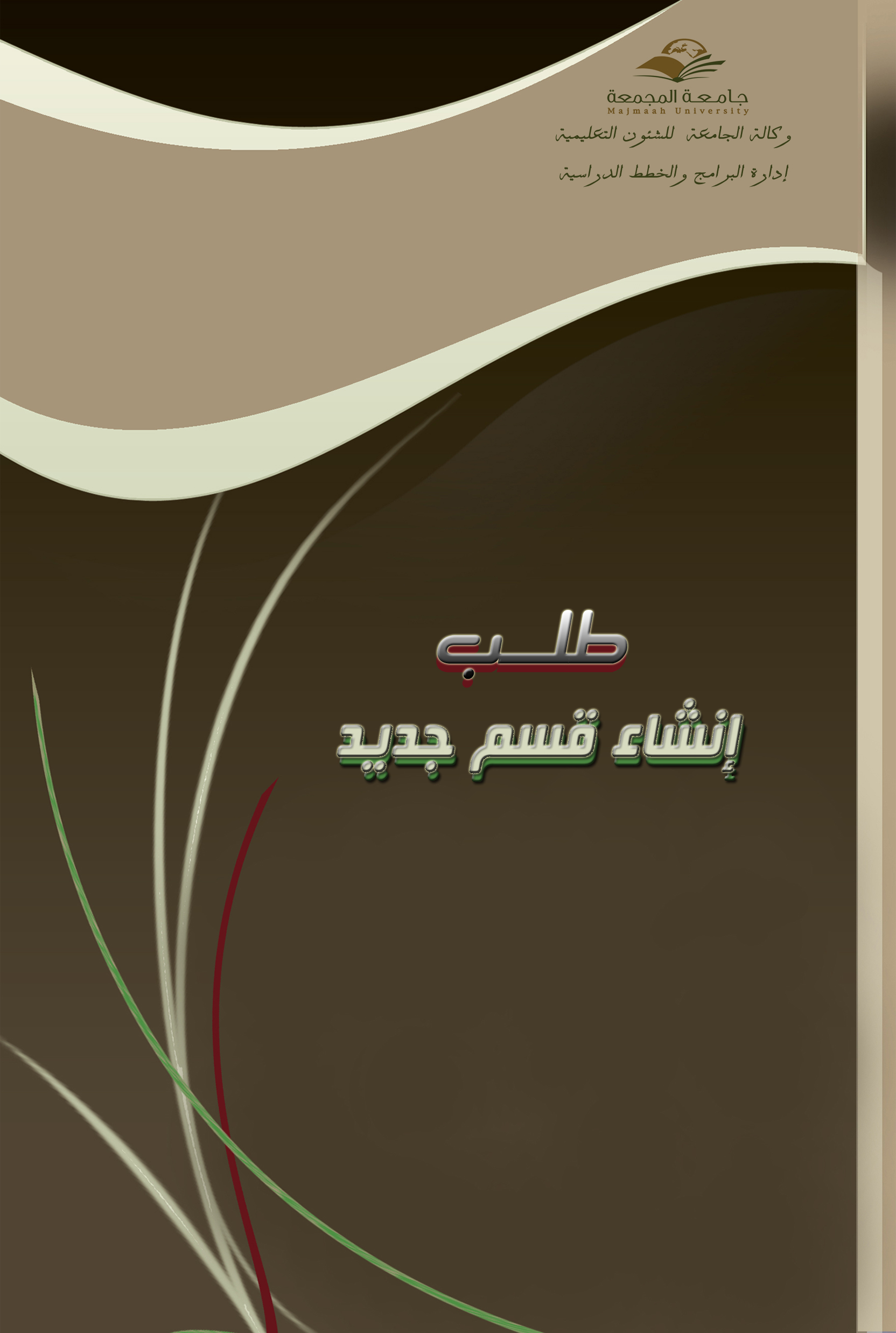 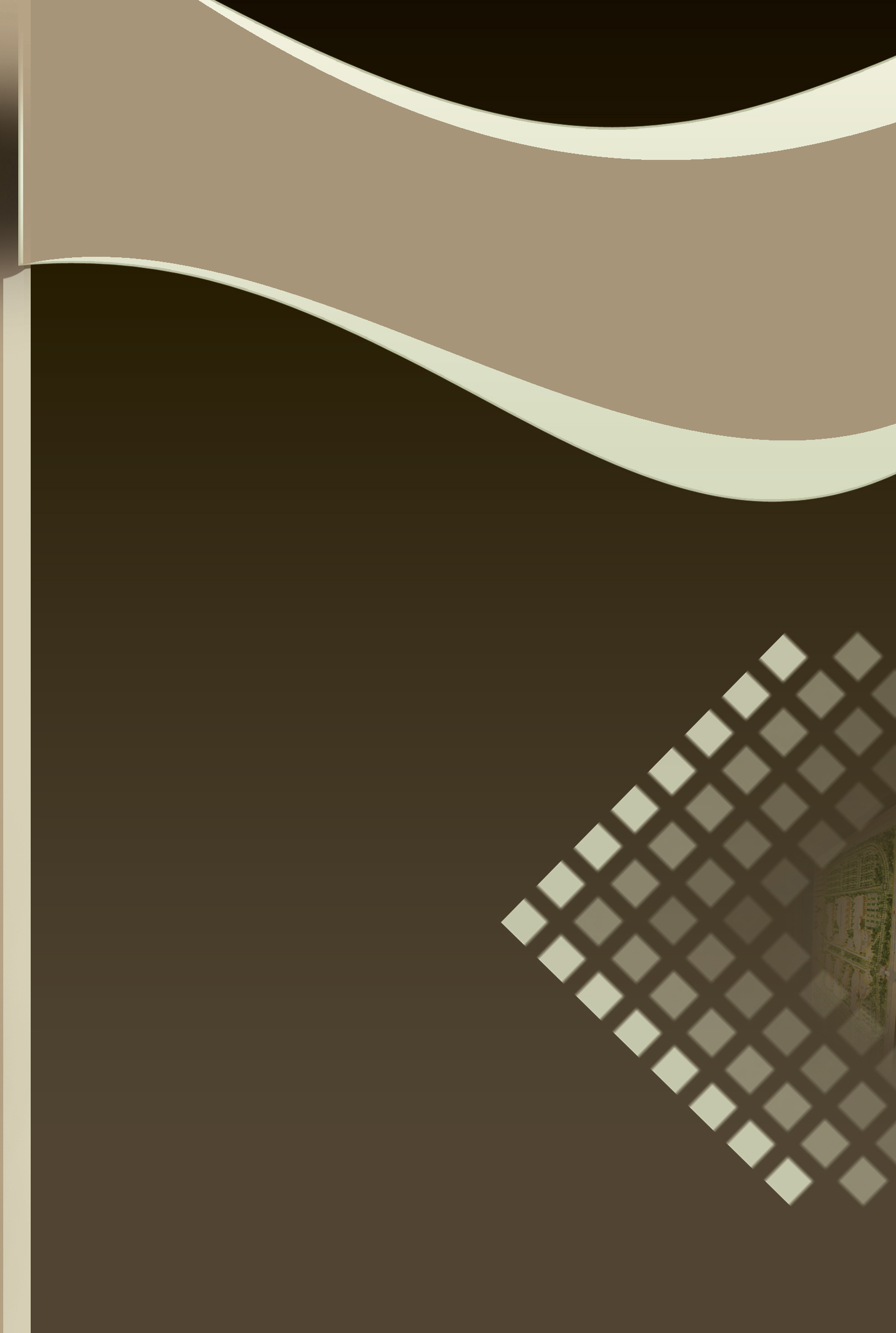 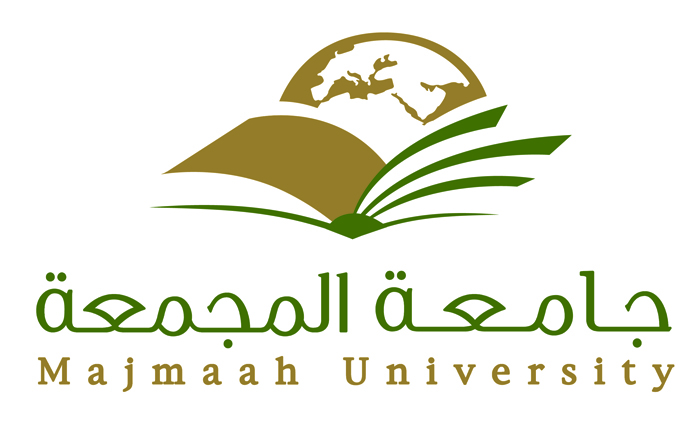 